מבוא לתורת המשפט- מחברת קורסהקורס בנוי מ-80% ציון ו-20% בחנים ועבודות + השתתפות. במהלך הקורס יהיו בחנים כמעט מדי שבוע, כ-10 בחנים במהלך הקורס. מתוכם יבחרו רק 8 מתוכם. על הבחנים יודיעו מראש. חלק גדול מחלקי הקריאה הם מאמרים באנגלית, מצפה קריאה באנגלית. בנוסף לבחנים יהיו גם 2 עבודות רחבות.  יש כ-10 ימים לקרוא את החומר ואז יש 24 שעות לכתוב את העבודה. השתתפות למיטיב (מתוך ה-20%). ישנן 2 עוזרות הוראה שיבדקו את התרגילים (מיילים באתר). שיעור 1- 27.10.19מבואשני השיעורים הראשונים יהיו מעין מבוא למבוא. מבוא לתוך הקורס. התחום של תורת המשפט הוא תחום שאפשר לכנות אותו ״פילוסופיה של המשפט״. התחום של התיאוריה של המשפט עוסק בגדול ב-2 סוגי שאלות:שאלות נורמטיביות- שאלות שנוגעות להתנהגות רצויה או פעולה רצויה, באופן תיאורטי או פילוסופי. למשל, בתחום העונשין, מדוע מענישים? לשם מה? שתי תשובות עיקריות יכולות להיות הרתעה או גמול על מעשיו של הפושע. לכל תיאוריה יש השלכות. התחום משיק למשפט הפלילי אבל לא עוסק ממש בדין. התחום מטיבו פילוסופי ותיאורטי. ישנן שאלות שמשיקות לדיני חוזים, לדוגמה, מדוע חוזה מחייב או מדוע המשפט עוסק אכיפת חוזים, האם משיקולים מוסריים של כיבוד הבטחות או משיקולים תועלתניים כלכליים של חיי מסחר? עניין נוסף יכול להיות, שאלת ההפלות- האם לאישה יש זכות להפסיק הריון? שיטות משפט שונות קובעות כללים שונים בנושא הפסקת ההריון. שאלות נוספות יכולות להתקשר לשאלה האם מותר לבצע המתת חסד לחולה סופני ועוד. כל אלו הן שאלות נורמטיביות. הדיונים הללו נוגעים בשאלות שהפילוסופיה של המשפט ולעיתים גם של המוסר- מה צריך להיות ההסדר המשפטי הנכון בשאלות השונות. תורת המשפט בדרך כלל לא עוסקת בשאלות הללו אלא בשאלות הבאות:שאלות אנליטיות- שאלות שלא שואלות מה צריך להיות אלא מנתחות את המשפט ואת תהליכיו. לדוגמה- מה מייחד את המשפט ממערכות אחרות (דת, מוסר ועוד)? מתי נורמה כלשהי הופכת להיות חלק מהחוק? מה ההבדל בין נורמות משפטיות לנורמות מוסריות? מהן זכויות? אילו סוגי זכויות אנחנו מכירים? מהו שק״ד שיפוטי? השאלות הללו לא עוסקות כמו שראינו קודם באיך להתנהג בסוגיות שונות אלא שאלות שבהינתן המשפט שאנחנו מכירים, איך אנחנו מבינים באופן מעמיק יותר את טיבו. ניתן לחלק את השאלות הללו ל-3 נושאים עיקריים שבהם ניגע:הבנת המשפט ומערכת המשפט- להבין את התופעה, מה טיבו ומה מייחד אותו ממערכות אחרות.הבנת ההליך השיפוטי- איך שופט מקבל החלטות. לעיתים הוא רק מיישם את החוק אבל לרוב ההחלטות של השופטים מורכבות יותר. הבנת טיבם של מושגים משפטיים- הבנת מושגים כמו זכויות, חובות, בעלות ועוד. מושגים מהותיים של המשפט שהדיון האנליטי מנתח אותם בצורה מעמיקה יותר. לעיתים להבדלים הללו יש השלכות בדיונים מסוימים. לדוגמה, האם זכות של חופש הביטוי מחייבת עירייה להזמין זמר להופעה. המשפטהשאלה הבסיסית ביותר שהתחום מטפל בה הוא מהו המשפט? מהו החוק? השאלה הזו היא שאלה תיאורטית אבל אנחנו מתכוונים בשאלה זו להבין את המוסד החברתי שאנחנו קוראים לו חוק ומשפט. אנו לא רוצים לברר מה החוק אומר בסוגיה מסוימת אלא מהי התופעה של החוק? הבנה של התופעה הזאת חשובה גם להחלטות קונקרטיות. תורת המשפט שונה מפילוסופיות אחרות בכך שכל הדיונים התיאורטיים בפילוסופיה נמצאים במדעי הרוח. במחלקה לביולוגיה לא מתעסקים בפילוסופיה של הביולוגיה אלא מתעסקים במדע. המשפט שונה בכך שתחום התיאוריה של המשפט יושב בפקולטה למשפטים ולא במחלקה נפרדת. כבר בשיעורים הבאים נראה כי שופטים נאלצים להתמודד עם שאלות פילוסופיות. יש קרבה יותר גדולה לתיאוריה מאשר למשפט. לכן, התחום הוא חלק מתוכנית הלימודים במשפטים (לא רק בארץ).בתשובה לשאלה ״מהו המשפט״ יש להבחין בין 2 תשובות. תשובה אחת נוגעת להגדרה והשנייה לתכונות. לשאלה מהם מים יש תשובה של הגדרה= כימיה- h2o. תשובה אחרת היא מהן התכונות של המים. למשל, המים קופאים ב-0 מעלות ורותחים ב-100 מעלות. הזהות זה הדבר בעצמו. התכונות של מים (רתיחה וקפיאה) יכולות להיות רלוונטיות גם לנוזלים אחרים. דוגמה נוספת היא מתמטיקה, ההגדרה של המספר 3 היא שהוא המספר השלם העוקב אחרי 2. התכונות של 3 יכולות להיות שהוא מספר ראשוני. יש הבחנה בין הגדרה של הדבר לבין התכונות שלו. אותו דבר ניתן לעשות למשפט. גם ההגדרה וגם התכונות מסובכים יותר במשפט, גם השאלות התיאורטיות יהיו שנויות במחלוקת. משמעות המושג ״נורמה״איך אנשים מתנהגים בפועל, אדם שמתנהג או לא מתנהג לפי הנורמה הוא נורמלי/לא נורמלי.כלל שמכתיב התנהגות. כיצד רצוי לפעול.בעברית ״כלל״ היא תרגום לחוק באנגלית. Rule. יש נורמות ספציפיות (אסור לנסוע מעל ל-50 בדרך עירונית) ויש נורמות מופשטות/עקרונות (לנסוע באופן זהיר). הגדרה טנטטיבית של המשפטהמשפט הוא מערכת נורמות (ולא רק כללים) המסדירה התנהגות של יחידים, ארגונים ושל המדינה, שנאכפת ע״י המדינה. ההגדרה הזו לא ממצה אבל מספקת. הגדרה זו מאפשרת להבחין בין המערכת שהמדינה מייצרת (מערכת החוק) לבין חוקי התורה או של ארגון מסוים. יש שיגידו שניתן להשתמש במונח משפט גם לשיטות משפט שאינן נאכפות ע״י המדינה, למשל שיטות של קהילות שמקבלות על עצמה חוקים נוספים ויש לכך מאפיינים משפטיים. תכונות המשפטהמילה חוק משמשת גם בהקשר של המשפט וגם תחומים אחרים כמו חוקי הטבע או הכלכלה. אם כך, מהו ההבדל בין חוקי המדינה לחוקי הטבע? חוקי המדינה הם חוקים נורמטיביים הקובעים כיצד להתנהג. לעומת זאת חוקי הטבע הם חוקים שמתארים את המציאות. ההבדל הנ״ל הוא מרכזי מאוד מאחר והוא מאפשר להבין מה קורה כשיש סטייה מהחוקים. מה קורה אם מגלים שיש סטייה בחוקי הטבע? במקרה הזה- החוק לא נכון. אם מציאות מסוימת תוארה בצורה מסוימת שאינה נכונה אנו נקבע כי החוק הקודם אינו נכון ב-100% מהמקרים. לעומת זאת אם יש סטייה מחוקי המשפט אין הפרכה של החוק (אם יש חוק לשלם מיסים ומישהו לא משלם את המס (סוטה מן החוק) זה לא מפריך את החוק). אנחנו משנים את החוקי טבע לא כי המציאות השתנתה אלא כי עד עתה לא תיארנו אותה כראוי. ההבחנה היא בין חוקים נורמטיביים לבין חוקים מתארים. ההבחנה הזאת רלוונטית לעוד מערכות, לא רק לטבע. לדוגמה,  בכלכלה- אם המדינה מדפיסה כסף תהיה אינפלציה והמחירים יעלו- זהו תיאור, בהתאם לו אנחנו בוחנים כיצד לפעול. דוגמאות נוספות הן הדת, המוסר, כללים של מועדונים ואגודות חברתיות והנימוס המורים לנו כיצד לנהוג.מוסרהגדרה- עקרונות וכללים הקובעים את ההתנהגות הרצויה בין בני אדם. המוסר מעט שונה מאתיקה כי אתיקה היא מערכת התנהגות בין אדם לבין עצמו. אתיקה היא תחום רחב יותר מהמוסר כי המוסר מדבר בעיקר על מערכת היחסים בין אדם לזולתו. ישנה חפיפה בין המוסר למשפט כמו לא לגנוב או לאנוס וכו. המוסר יכול לחייב דברים שהמשפט לא מחייב כמו החובה לעזור לזולת. במובן הזה חובות העשה שתפיסה מוסרית מטילה יכולות להיות רחבות יותר מאשר המשפט. במוסר יש יותר חובות עשה (לתת צדקה) מאחר והמשפט נמנע מהטלת חובות ומכיל יותר סעיפי אל תעשה.  במוסר ישנן קטגוריות ביניים שאין בחוק- מעשים שהם רצויים אבל לא בגדר חובה. לדוגמה, תרומת כליה.הבחנה בין 2 סוגי מוסרמוסר נוהג (פופולארי)- המוסר הנוהג בחברה נתונה. נורמות התנהגות (בשני המובנים) הנכונות לאותה חברה. עניין מוסרי ולא חוקי.מוסר אידיאלי- מה תיאורטיקנים יגידו שראוי לעשות.זנות היא נושא שברוב המדינות אין עליו איסורים פליליים אך עצם הפעולה של הזנות יכולה להיות פסולה מבחינה מוסרית. מבחינת מוסר ביקורתי יש לשאול האם הנורמה הזאת נכונה או לא. ניתן לחלוק ולהתווכח בנושא. המוסר האידיאלי לא תמיד חופף לנורמה הנוהגת. דוגמה נוספת היא אכילת בשר מן החי, יש החושבים שזה אסור אבל אין על זה איסור פלילי או נורמה מוסרית אוסרת אבל אדם יכול לחשוב באופן ביקורתי שזה אסור כמעט כמו רצח. כשאנחנו דנים מבחינה מוסרית צריך להבחין מה צודק בעיניו של אדם או באופן אידיאלי. מה מייחד את המשפט בהשוואה למערכות נורמטיביות אחרות?מעמד- אכיפה ע״י המדינה. מאחורי המשפט עומד הכוח של המדינה ולכן הוא שונה ממערכות אחרות כמו חוקי המוסר. עליונות- למשפט יש תביעה לעליונות. הוא לא עליון באופן אובייקטיבי אבל כך הוא רואה את עצמו. אם יש התנגשות בין המשפט והדת או המוסר- מנקודת המבט של המשפט הוא העליון. המשפט לעיתים יכבד את חופש הדת או המוסר של האדם אבל עד גבול מסוים. למשפט יש יתרון בכך שיש לו כוח של אכיפה ולכן סביר להניח שהוא אכן יהיה עליון. מנק׳ מבט אחרת, אדם מוסרי יגיד שהמוסר גובר על המשפט. כדי לחיות בשלום המערכות הללו צריכות לתת מקום אחת לשנייה. שיעור 2- 29.10.19צורהאובייקטיביות- (קריטריון שמבדיל בין המשפט לבין המוסר אבל לא מייחד אותו ממערכות נורמטיביות אחרות) לקביעות המשפטיות יש קיום אובייקטיבי מעבר לתודעה הסובייקטיבית של האדם. משמע, אם משווים את המשפט למוסר- כאשר אנחנו מדברים על מה מוסרי ומה לא מוסרי לכל אדם תהיה תשובה שונה, מה מותר ומתי. ישנו ויכוח גדול בתורת המוסר עצמה האם המוסר הוא אובייקטיבי. יש גישה של אנשי מוסר רבים שטוענים כי יש ״אמת מוסרית״ והמוסר לא רק סובייקטיבי. גם לפי מי שסבור שיש אמיתות אובייקטיביות שלא תלויות בחברה מסוימת, אי אפשר להצביע עליהן- הן לא כתובות בשום ספר או מסמך שעליו ניתן להסתמך. לעומת זאת, למשפט יש קיום אובייקטיבי במובן שיש החלטות משפטיות שכתובות בספר החוקים וניתן לעיין בהם. יש קביעות אובייקטיביות לגבי חלק מהשאלות המוסריות (כגון, האם ניתן לעשות הפלה כן או לא ואם כן מתי). יחד עם זאת, גם במשפט יש תחומים עמומים שבהם אין קביעה חד משמעית. מוסדיות- המשפט פועל דרך מוסדות. אנחנו מבחינים בין 2 סוגים של מוסדות שקיימים בכל מערכת משפט:מוסדות יוצרי נורמות- מוסדות מחוקקים. הפרלמנט וכן גופים רבים מנהליים שקובעים נורמות. המחוקק רק קובע מסגרת של נורמות אבל יש נורמות רבות שנקבעות ע״י חוקים ותקנות. האם מערכת זו צריכה להיות מוסדית? לדוגמה, ביהדות ישנו ספר ש״הונחת״ על העם היהודי והוא קובע מראש נורמות והשופטים קובעים בהתאם לספר- אין מוסדות מחוקקים כמו מלך או פרלמנט. האם יש צורך בגופים יוצרי נורמות או שמספיק שישנה נורמה קיימת. התשובה לכך היא שכאשר אין מוסדות יוצרי נורמות לא ניתן לשנות את הנורמות הללו. המוסדות הללו יכולים להיות מחוקקים אבל גם גופי השיפוט יכולים להיות יוצרי נורמות. האפשרות ליצור נורמות ע״י ביהמ״ש היא באמצעות התקדים המחייב. המשפט המקובל נוצר ע״י תקדים. מוסדות מיישמי נורמות- בין הגופים הללו ניתן להבחין בין סוגים שונים: גופי אכיפה כמו המשטרה, הוצל״פ- גופים שתפקידם לאכוף את הקביעות החוקיות אל מול גופי שיפוט. גופי אכיפה- נשאלת השאלה האם גופי האכיפה הכרחיים למערכת משפט או האם ניתן להפריט את מערכת האכיפה. ניתן לחשוב על מערכת ההוצל״פ, לא קשה לחשוב על מערכת פרטית שתוציא לפועל את החובות שיש לגבות. ניתן גם לדמיין מערכת אכיפה פרטית- בתי סוהר פרטיים ומערכת הוצל״פ פרטית מבלי לענות על השאלה האם הדבר רצוי או לא.גופי שיפוט- גופי שיפוט הם מוסדות משפט ודין למיניהם. תפקידם של בתי המשפט הם להכריע בסכסוכים, בין אם בין אדם לאדם או בין האדם למדינה. הגופים קובעים את הזכויות והחובות של הצדדים. הקביעה נעשית לפי החוק האובייקטיבי. ניתן לקרוא לזה תפקיד הצהרתי- ביהמ״ש מצהיר על המצב החוקי ולא משנה אותו. פעולה שדרושה לכך היא קביעת העובדות. לעומת זאת, יש לביהמ״ש לעיתים גם תפקיד יצירתי- במקום שבו החוק לא ברור או שיש לקונה, שם ביהמ״ש קובע מהו החוק. התפקיד ההצהרתי מניח את קיומם של נורמות שקיימות לפני ההליך השיפוטי. יש נורמות קודמות שקובעות מהו הדין בכל עניין וביהמ״ש קובע מה הדין במקרה הזה. יש תפקיד יצירתי במקום בו אין נורמות. האם אפשר לחשוב על מערכת משפט אוניברסלית שבהן אין חוקים אלא יש רק שופטים שמחליטים לפי שק״ד (ללא מערכת נורמטיבית מוקדמת)? ניתן לחשוב על חברה שבטית שבה אין חוק ובכל שאלה הולכים אל זקן השבט, הוא שומע את העובדות ומחליט. השאלה היא האם מערכת כזו היא מערכת משפט. בעיה אחת היא שכאשר אין מערכת נורמות קודמת לא תהיה אחידות בפסיקה, שופטים שונים יחליטו דברים שונים. הבעיה בחוסר האחידות היא בעיה של חוסר ידיעה כיצד לכוון התנהגות- מה מותר ומה אסור או מה יהיו התוצאות על המעשים שלהם בסכסוך אזרחי. התפקיד של מערכת המשפט היא לא רק להכריע בדיעבד בסכסוך אלא גם להכווין התנהגות מראש. במערכת המוסר אין מערכת מוסדית שקובעת ומיישמת את הנורמות. ביחס לדת, ישנן דתות בהן יש מוסדות מעין אלו ויש כאלו שאין. ביהדות- ב-2,000 שנה האחרונות אין גוף מחוקק מרכזי על אף שיש גוף מייצר נורמות משני. המבנה הזה מאפיין את המשפט אבל גם למערכות נוספות יכול להיות תפקיד מוסדי כזה או אחר.כללים- ישנה הבחנה בין עקרונות לכללים בתוך ״נורמה״. עקרונות הם נורמות מופשטות שדורשות לאחר מכן יישום או שק״ד (בהקשר של בתי משפט). דוגמה לעיקרון- ״מה ששנוא עליך אל תעשה לחברך״. זהו עיקרון כי הוא מופשט ועלינו להבין כל פעם מה שנוא עלינו על מנת שלא נעשה אותו לחברנו. מנק׳ מבט משפטית זהו כלל מאוד בעייתי בתוך ספר החוקים יחד עם זאת, ישנם עקרונות כמו תו״ל או זכויות חוקתיות שכן נמצאות בספר החוקים על אף עמימותם. כדי להחליט בסוגיה ספציפית נדרש שק״ד. לכן המשפט שואף בנוסף לעקרונות לעבוד עם כללים ואפילו ישנן שיטות משפט בהן אין כלל עקרונות. כללים הם נורמות ספציפיות שאומרות מה מותר ומה אסור. המשפט עובד עם כללים ולא מסתמך על עקרונות- זה מה שמאפיין אותו אל מול הדת או המוסר. יש בכללים יתרונות וחסרונות. היתרונות- וודאות בהכוונת התנהגות, שוויון, חיסכון בזמן וכסף בבירור ההתנהגות הנכונה, מניעת טעויות. בגין יתרונות אלו המשפט מתאפיין במערכת כללים וזה מייחד אותו. חסרונות- היחס בין כללים וטעמים מאחר ולכל כלל יש סיבה ולעיתים נוצר מתח בין הכלל לסיבה, שם יש להחליט הא הפרשנות תהיה תכליתית (פוגע בוודאות) או מילולית, תחולת יתר ותחולת חסר (מכסה יותר מדי מקרים או מעט מדי מקרים). תוכן ומטרותכללי- יש למשפט היקף רחב מאוד שמסדיר תחומים רבים בעיקר בהשוואה להיקף מערכות אחרות כמו אגרונים פוליטיים או מסחריים. אין מערכת שדומה למשפט מבחינת היקף. טענה שעולה היא שמנקודת מבטו של המשפט ההיקף הוא בלתי מוגבל- באפשרותו להסדיר כל תחום שנראה לו. לדוגמה- בעבר המשפט כמעט ולא התערב בעניינים בתוך המשפחה אך במשפט המודרני המשפט מתערב בצורה שבה ההורים מחנכים את ילדיהם, ביחסים בין בני זוג ועוד. תחומים נוספים הם תחומי הטכנולוגיה שלא היו קיימים בעבר ולכן לא עוגנו במשפט. פתוח- המשפט מאמץ מערכות אחרות. המשפט לוקח הסכמים פרטיים שבני אדם מייצרים ונותן להם תוקף. לסיכום- מה שמייחד את המשפט זה המעמד והכוח מאחוריו שמאפשר לו לגבור על מערכות אחרות.האם למשפט יש גבולות או שהוא תחום? יש ויכוח בין פוזיטיביסטים לבין אנשי משפט הטבע. הפוזיטיביסטים- אומרים שהמשפט הוא מה שהמשפט יוצר- זהו עניין עובדתי ולכן יש למשפט גבולות. איפה שהמשפט מחוקק יש חוק ואיפה שלא- אין חוק. המשפט יכול להחליט שהוא לא מסדיר עניינים פוליטיים או ביטחוניים וכו. כאשר שופט בא לפני נושא שלא הוסדר בפירוש בחוק הוא לא צריך לקבוע בו. המשפט קיים רק איפה שהוא קיים, איפה שלא נקבעו נורמות אובייקטיביות- אין חוק.אנשי משפט הטבע- העקרונות המשפטיים והמוסריים כל כך מופשטים שהם חלים גם בתחומים שלא הוסדרו בפירוש. לפי הגישה הזו למשפט אין גבולות (מזכיר את הנשיא לשעבר ברק). המשפט גם מופשט וגם מתפשט, אין תחום נקי ממשפט. מתאים להבחנה בין כללים לעקרונות. מי שמאמין בכללים יטען כי היכן שאין קביעה נורמטיבית אין חוק. מי שתופס את המשפט כעקרונות לוקחים את המשפט למחוזות שהמחוקקים לא חשבו עליהם. זהו וויכוח יסודי בתורת המשפט והוא יעמוד במרכז הדיון שלנו בהמשך.מה עושה נורמה לנורמה משפטית?אם קבענו שהמשפט הוא נורמות שנאכפות ע״י המדינה יש להבין אילו נורמות נאכפות ע״י המדינה. אחד הדברים שמאפיינים נורמה משפטית הוא שכאשר אנחנו שואלים מהי נורמה משפטית אנו לא יכולים לענות עליה בפני עצמה. הכוח שלה בא תמיד מנורמה אחרת. דוגמה- פלוני מקבל מכתב מעיריית רמת גן שעליו לשלם 500 ש״ח. מתוקף מה פלוני ״חייב״ לשלם את הקנס שקיבל? אם הפתק התקבל מעיריית רמת גן צריך לבדוק האם פלוני פעל בניגוד לחוקי העזר של עיריית רמת גן והאם החוקים הללו חוקקו כראוי ע״י מועצת העיר ותואמים לחוק העיריות של הכנסת שחוקק בהתאם לחוק יסוד: הכנסת. נורמה מחייבת אף פעם לא עומדת לבד אלא כוחה תמיד קשור לנורמה אחרת. מאחר והנורמות המשפטית לא עומדות מאליהן לעיתים מגיעים לנקודת קצה.  שיעור 3- 03.11.19בעיית מקורו של החוקעולה השאלה מניין לנו לדעת שחוקי היסוד מחייבים, מה היא הנורמה שנותנת תוקף לחוקי היסוד או לחוקה? זוהי שאלת יסוד בתורת המשפט. כיצד נדע שבמדינת ישראל חוקי הכנסת קובעים ולא חוקי הרבנות? הזיהוי המדויק של המשפט הוא השאלה שעומדת כעת על הפרק. התשובה לשאלה הזאת יש 2 גישות עקרוניות אפשריות:פוזיטיביזם- לפי הגישה הפוזיטיבית, המשפט נקבע בסופו של דבר ע״י עובדה חברתית (=הסכמה, הפעלה של כוח וכו). התורות הפוזיטיביות השונות קובעות מהי העובדה החברתית האמורה. לדוגמה, ניתן לקבוע שהעובדה החברתית היא החקיקה של הריבון. צריך לזהות מישהו כבעל סמכות או כוח בחברה הנתונה ולקבוע שכאשר בעל הכוח מחוקק דבר מה, זהו החוק. המשפט היא מערכת עצמאית שאיננה תלויה באופן אנליטי במוסר, בצדק, בתפיסות פוליטיות או חברתיות. זוהי מערכת שמגדירה את עצמה. כמובן שחזקה על המחוקק שהוא רוצה להיות צודק ומוסרי. משפט טבעי- לפי גישה זו, בבסיס החוק קיימת לא רק העובדה החברתית, כלומר מה חברה נתונה קובעת כחוק, אלא צריכה להיות לזה גם הצדקה מוסרית. מה שקובע את החוק אלה לא רק הקביעות החברתיות אלא גם נורמות מוסריות שלא נקבעו ע״י החברה. לפי גישה זו המחוקק הוא תמונה חלקית והמשפט מחויב לעמוד בקני מידה מוסריים. המוסר איננו מנותק מהמשפט אלא עומד בתשתית שלו. אם שאלנו מה נותן תוקף למחוקק או לחוקי היסוד יאמרו אנשי המשפט הטבעי שהם מחויבים לציית למחוקק בתנאי שהוא מחוקק חוקים צודקים ומוסריים. המשפט בנוי על צדק מהותי. אם הצדק מחייב נורמות שהמחוקק לא קבע ניתן להשתמש בנורמות הללו גם מחוץ למחוקק. גם אנשי המשפט הטבעי יודעים שיש הבדל בין מוסר למשפט, אף איש משפט טבעי לא יגיד שיש חובה לתת צדקה, לא כל נורמה מוסרית היא גם משפטית. אנו נתמודד עם ההשלכות של השאלה בעזרת הפס״ד הבא. הפס״ד מדגים היטב את האופן שבו השאלה הזאת באה לידי ביטוי באופן מעשי.ע"א 3798/94 פלוני נ. פלוניתזוג חשוך ילדים. בבניין בו גרו הייתה משפחה שהאם נפטרה מסרטן. האב ניצל את המצב ופיתח מערכת יחסים עם הבת הצעירה בת ה-15, קיים איתה יחסי מין והכניס אותה להיריון. הוא הבטיח לה שיתחתן איתה. המשפחה של הנערה גילתה על ההיריון בשלב מאוחר שלא איפשר הפלה. הנערה רצתה להוציא את הילד לאימוץ והאב ביקש לאמץ את הילד ולגדל אותו. ניתן למסור לאימוץ ילד בשתי דרכים: 1. הסכמת ההורים 2.אם אין הסכמה לפי אחת העילות שבסע' 13 לחוק האימוץ (רשימה סגורה).השאלה המשפטית: האם בנסיבות המקרה- שההיריון נגרם תוך ניצול ועבירה- התגבשה עילת אימוץ?מאחר והליך האימוץ הוא הליך דרמטי יש לשקול את ההליך בצורה זהירה במיוחד. טובת הילד כשלעצמה איננה עילת אימוץ. עילת האימוץ צריכה להיות מאוד רצינית בגלל חומרת השיקולים, לכן גם רשימת העילות סגורה. הבעיה שמייחדת את הפס״ד היא שיש לנו ניגוד בין התוצאה המשפטית המתבקשת לפי החוק כלשונו לבין התפיסה המוסרית של כל השופטים. על פניו המשפט לא מתיר לקחת את הילד מאביו לכן כעת צריך שכנוע מוסרי מאוד חזק שהמעשה יהיה פסול. קשה להישען על טענות מוסריות כי לא נרצה שהשופט יחליט על פי דעתי האישית. אם אחד השופטים היה חושב כמו הקבוצה שאומרת שהאב יכול לגדל את הילד בוודאי היה לו קל מאוד לבסס את טענתו על החוק. העובדה שאין דעה כזאת מוכיחה כי כלל השופטים סברו שלהשאיר את הילד אצל אביו זהו מעשה לא ראוי. הבעיה מבחינה מוסרית היא האם לא ראוי שהאב יגדל את בנו. מבחינה משפטית, אין לכאורה עילה המאפשרת להכריז על הילד כבר אימוץ. הסיפור של הפס״ד הוא כיצד להתמודד עם הניגוד המוסרי והקביעה של החוק. דרך אחת להתמודד עם כך היא להשתמש בדוקטרינה דיונית, להודות בכך שהחוק לא יוצר עילת אימוץ. הדוקטרינה של המשפט המקובל אומרת ״ממעשה עוולה לא תצמח עילת תביעה״ מאחר וזאת דוקטרינה דיונית היא לא אומרת כיצד צריך לפעול. כאשר אדם עשה מעשה עוולה (ואין על זה ויכוח במקרה הנ״ל), לא תצמח לו מזה עילת תביעה. בדוקטרינה הזו נעשה שימוש גם בארץ וגם בחו״ל. לצורך העניין, מוזכרת פרשת ריגס בה נכד רצח את סבו כשהוא הבין שהוא יורשו היחיד. הוא נידון למאסר ובכל זאת תבע את כספי הירושה. בחוק הירושה במדינת ניו יורק נקבע שמי שרשום בצוואה כיורש- הוא היורש ללא יוצאים מן הכלל. השופטים הרגישו שיש פה אי צדק. ביהמ״ש השתמש בדוקטרינה של המשפט המקובל- הוא קבע שנכון שאין בחוק יוצאן מן הכלל אבל ישנו עיקרון של המשפט המקובל שאומר שרוצח לא יכול לדרוש את הירושה בגלל שממעשה עוולה לא תצמח עילת תביעה. בדרך הזו ניתן היה לפתור גם את המקרה שלנו, נכון שאין עילה להכריז על הילד כבר אימוץ אבל האב עשה מעשה עוולה ולכן ניתן לתת את הילד לאימוץ. הטענה הועלתה ע״י היועמ״ש בתיק אבל השופטת דורנר פסלה אותו כי העילה הזו טובה לזכויות רכושיות ולא לזכות אישית כמו זכות של הורה לגדל את הילד. זוהי זכות יותר חזקה לכן אין לדוקטרינה דיונית כמו זו כוח בה.שיעור 4- 05.11.19לפי השופטת דורנר (דעת הרוב), התקיימה כאן העילה של אי מסוגלות לילד בשל התנהגותו של האב (סעיף 13(7)). המקרים הקלאסיים לחסור מסוגלות הם מחלה נפשית, היעדרות קבועה, חוסר אפשרות למתן סביבה בטוחה ועוד. אם כך כיצד הם מבססים את טענתם לאי מסוגלות הורית כאשר האב כן יכול לדאוג לצרכים הבסיסיים של הילד? לטענתה, הפסיכולוג קבע כי הגידול של הילד יצור לו קשיים עצומים בין אם יספרו לו את הנסיבות של לידתו ובין אם לאו, דבר המוביל לאי מסוגלות הורית. הקושי בדעת הרוב הוא שהעילה לא מתקיימת- ההורה מסוגל לדאוג לילד. הסיבה האמיתית איננה אינטרס של הילד שההורה לא מסוגל למלא אלא האשמה שיש על האב בשל ההתנהגות שלו. האינטרס של הילד לא נפגע ולכן דעת הרוב נראית באופן ייסודי כלא מבטאת את מה שהשופטים עצמם חושבים. השופטים מנמקים את דעתם בנימוק לא כנה או לא משכנע אבל הם מצליחים אחרי הכל לעגן את זה בחוק. לפי השופט לוין לא הוכח שגם אם ההתנהגות של האב בעבר תזיק לילד לכן פרשנות רגילה לא מספיקה ויש צורך בפרשנות מרחיבה. הפתרון הראשון של השופט לוין היה 1) פרשנות מרחיבה המביאה בחשבון לא רק את המילים של הטקסט המתפרש אלא גם עקרונות נוספים של מערכת המשפט שעולים בחקיקה או עקרונות על של השיטה. זה מביא אותנו לפרש את המילים הללו באופן אחר. הוא רוצה לפרש את סעיף 13(8) בטענה שאם ההורה מסרב להכריז על הילד כבר אימוץ מטעמים בלתי מוסריים או נוגדים את תקנת הציבור. השופט לוין שואל כיצד נדע מה נוגד את תקנת הציבור? במקרה כמו המקרה הנ״ל בו הילד הובא בנסיבות האלה ראוי שהאב יסכים למסור את הילד לאימוץ, הסירוב שלו בנסיבות האלה נוגד את תקנת הציבור. תקנת הציבור לא כתובה בשום מקום וזהו עיקרון כללי שבכל מקרה ייבדק לגופו. אנו נעזרים בעקרונות של הגינות שלא ראוי שהאב יגדל את הילד ויסכים למסור אותו לאימוץ. פרשנות מרחיבה=פרשנות לאור עקרונות משפטיים. פרשנות מרחיבה היא מהלך ״מלאכותי״ של השופט לוין כדי לענות על המקרה אך לא באמת משכנע שהדבר נוגד את תקנת הציבור. בפס״ד ירדור נקבע כי הוועדה יכולה לפסול רשימה שחותרת תחת המדינה או תחת היותה מדינה יהודית או דמוקרטית. זו פרשות מרחיבה כי הדבר לא נאמר בחוק והשופטים ייבא עיקרון חוקתי על מנת לפרשו. במקרה שלנו, נלקח עיקרון כללי  שנגזר במיוחד מהמקרה הזה. הפתרון השני של לוין הוא 2) החסר הסמוי- מקרה שבו לכאורה יש פתרון בחוק אבל כל אדם שיורד לעומקו של החוק יכול להניח שהמחוקק לא הסדיר כאן בעיה. דוגמה טיפוסית לחסר סמוי היא הדוגמה של ריגס. כל אדם מוסרי יבין שאדם שרצח את המוריש לא ראוי שיקבל את הירושה. מצד אחד אנחנו רוצים לכבד את רצון המת, המוריש שרצה לתת ירושה לנכדו או למישהו אחר אבל מה היה אומר היורש אילו ידע שהנכד מתכנן לרצוח אותו? הרציונל הוא שהמוריש הזה היה משנה את דעתו. שני הטעמים האלו מביאים לתוצאה שהתקבלה בפרשת ריגס כי למרות שהחוק אומר דבר אחד ברור לכל אדם שאילו היו שואלים את המחוקק הוא היה אומר שרוצח לא צריך לרשת רק שהמחוקק לא העלה על דעתו. החסר הזה סמוי כי המקרה לא חסר, הנורמה מסדירה את המקרה, אבל אם יורדים לטעם החוק מגיעים למסקנה שהמחוקק החסיר פה דבר מה ולכן צריך להשלים אותו. השופט לא יכול לפנות אל המחוקק ולכן הוא בונה חלל שמזמין חקיקה שיפוטית. חסר גלוי הוא שבמבט ראשון רואים שנושא מסוים לא הוסדר, בניגוד לחסר סמוי שעל פניו לא נראה שישנו חוסר. הדעה השלישית היא של השופט חשין בפתיחת דבריו הוא אומר ״אודה ולא אכחד: לאחר שמסכת העובדות נפרסה לפניי בשלמותה, ידעתי בי כי לא אתן ידי להעברת הקטן להחזקת אביו הטבעי, המערער. המערער נדמה בעיניי כמי שאנס קטינה - גם אם מעשהו לא היה מעשה "אינוס" כהוראתו בחוק העונשין, משנתבררו לי העובדות לאשורן, תחושתי הראשונה הייתה - תחושת קרביים חריפה ¬ שהמערער אינו זכאי לסעד״. אפשר למתוח ביקורת חריפה על חשין בכך שהשופט צריך לכפוף את דעותיו לחוק ולהחליט על פיו, הוא לעומת זאת החליט מראש מה תהיה התוצאה. חשין רצה לבטא את העמדה המוסרית המאוד ברורה שלו. כעת עולה השאלה כיצד הוא ינמק את דעתו. הוא מודה שהחוק לא מאפשר לו להחליט על פי מצפונו והוא מחפש דרך אחרת. הוא פונה למסלול השלישי, בניגוד לרוב והשופט לוין, הוא פונה לדוקטרינה חדשה והיא ״משפט הטבע״. משפט הטבע הוא שילד יגדל בבית אביו ואמו, זו זכותם של אב ואם וזו זכותו של הילד. לפיו משפט המדינה ילך בעקבות משפט הטבע. המדינה לא ממציאה את הנורמות המשפטיות (לפחות בחלק מן העניינים) אלא שיש נורמות ״טבעיות״ והמדינה מאשרת אותן. הזכות של הורה לגדל את הילד שלו לא נולדה בספר החוקים של מדינת ישראל, זוהי זכות טבעית. הזכות של ילד לכך שהוריו יגדלו אותו ומצד שני דאגה לצרכיו היא זכות טבעית שהמדינה רק מאשרת אותה. הרעיון המרכזי של משפט הטבע הוא מחשבה על קיומן של זכויות פרה-מדינתיות. המדינה לא מכוננת את הזכויות והחובות והן קיימות לפני המדינה. יש זכויות שהמדינה מייצרת, כמו החובה לשלם מס. לכאורה באומרו כך חשין מחזק את הזכות של האב אבל הוא גם אומר שמשפט הטבע יכול גם להצדיק עקרונות מוסריים. עקרונות מוסריים יכולים גם לשלול את זכותו של ההורה. דוגמה לעקרון כזה הוא חוסר דאגה לילד. יש גם עקרונות מוסריים כלליים שלא נוגעים דווקא ליחסי הורים וילדים שיכולים לשלול את זכות האב. חשין אומר כי במקרה שלנו ״על דרך העיקרון, בית המשפט לא ייתן ידו לקביעת הלכה שתורה כי יכול שאדם ירצח ויירש, שעוול יעוול ויימצא נשכר בעוולתו. שאלה לעצמה - היא, כיצד ימצא ציווי מוסרי זה של "הרצחת וגם ירשת?" דרכו אל משפט הארץ?״. אנחנו מסכימים שהאינטואיציה של השופטים היא ברורה, השאלה היא כיצד הם מיישמים את זה בחוק? חשין אומר ש״הרצחת וגם ירשת״ היא נורמה משפטית מחייבת במשפט הארץ. זהו חוק חדש שלא כתוב בספר החוקים של הכנסת. עיקרון יסוד זה חיי את חיו ברחבי משפט ישראל בצדם של עקרונות וחוקים נוספים היוצרים את המשפט. עיקרון זה רמתו היא רמת חוק. הוא לא מתקן או משלים משהו שלא קיים מאחר וזה עיקרון קיים ״בעולם המוסר״. זה עיקרון מאוד מקובל על אף שהוא לא כתוב בשום מקום. חשין אומר שהמשפט והמוסר אינם נפרדים והמוסר מזין את המשפט (באמצעות דימוי על חבצלות מים) ונותן להם תוקף משפטי. במובן הזה השופט חשין הוא דוגמה לגישת משפט הטבע. הטענה של אנשי הטבע היא שאי אפשר לעשות הפרדה חדה בין המשפט למוסר ויש מצבים שבהם נפנה לנורמות מוסריות. חשין מדגים את זה ואומר שבמקרה זה הפנייה שלו אל החוק לא הניבה תוצאה רצויה מבחינה מוסרית ולכן הוא צריך לפנות לנורמות מוסריות. הפתרון של דעת הרוב מתאים לדעה הפוזיטיבית. אם כך, מה הבעיה עם דעתו של חשין? אם נגיע למצב שבו שופט בעת משפט ישאל עצמו מה צודק, ולא ישפוט לפי החוק, אנו נגלה במגוון מצבים מגוון גדול מאוד של החלטות לא אחידות. מצב זה מהווה ניצול כוח השיפוט, ואם נאפשר לשופטים לפעול לפי מחשבתם שיובילו את החלטתם, כל יסודות החוק יתפרקו. חשין בוודאי יודע זאת ולא חשב אחרת. הוא אומר כי לא ניתן לראות בכך דוגמה לפס״ד שאפשר לחקות אותו בערכאות נמוכות יותר. המקרים הקשים ביותר מטופלים בעליון ורק שם ניתן לעשות זאת. יש מקרים מאוד קיצוניים בהם צריך להשתמש בכלי הזה אבל השופטים האחרים צריכים להשתמש בחוק. חשין מציב לנו 2 תפיסות של תורת המשפט.שיעור 5- 17.11.19אפלטון- מינוס על החוקסוקרטס מתחיל את הדיאלוג במה הוא החוק בעינינו, מהי התכונה היסודית של החוק. החבר מציע הגדרה- החוק הוא מה שנחקק ונוהגים על פיו, זוהי הגדרה פוזיטיבית. החוק תלוי במה שמקורו של החוק קובע והמחוקק באופן טבעי הוא המחוקק, הדבר תלוי במחוקק. ומה עומד מאחורי המחוקק, האם זה גילוי של המציאות כמו הרפואה, הרופא לא ממציא דברים אלא מוצא את הגורמים למחלות, מתוך כך קובעים את הגורמים של הבריאות ושל המחלה? במובן הזה הקביעות של הרפואה הן קביעות שמבוססות על גילוי של המציאות. לפי ההבחנה שעשינו בתחילת הקורס, הרפואה שייכת לתחום חוקי הטבע, חוקים שמתארים את העולם. האם החוק דומה בעניין הזה לרפואה או שהוא עניין של הוראה כיצד לנהוג? החבר אומר כי החוק הוא החלטה של המדינה, הוא נורמטיבי. החוק הוא החלטה של הפוליס, החלטה פוליטית. הוא לא גילוי של המציאות אלא החלטה של המדינה. סוקרטס מסכם, שההחלטה הזאת היא סברה מדינית, בעיני החבר. בעדכון הזה הוא תיקן את המילים, הוא רצה להוסיף בזה שזאת החלטה של המדינה, מה שנראה נכון למחוקק. אצל אפלטון יש הבחנה בין סברה לידיעה. ידיעה- דברים שאנחנו יודעים בבירור. סברה- דברים שאנחנו סוברים שהם נכונים אבל לא יודעים בוודאות. סוקרטס מסביר כי מתייחסים לכל מי שמקיים את החוק כאדם הגון, ומי שלא הוא עבריין- זאת נקודת המוצא של סוקרטס והיא מוסכמה ולא ידיעה. אפשר להעמיד בסימן שאלה את ההנחה הזאת כי סוקרטס בעצמו עבר על החוק ונידון למוות. ואף על פי כן, למרות שיש מקרים מיוחדים, באופן כללי, האינטואיציה שלנו, המוסכמה החברתית שלנו היא שמי שמקיים את החוק הוא אדם הגון ומי שמפר אותו הוא עבריין. המידה הטובה היא לשמור על החוק. המוסכמה הזאת שהחוק הוא דבר חיובי היא הבנה בסיסית של החברה האנושית. אם אנחנו מקבלים את ההסכמה החברתית הזו אז צריך להגיד (וחברו מודה בזה) שהחוק הוא במהותו טוב. אם אנחנו אומרים שהחוק הוא במהותו דבר טוב שראוי לקיים אותו ולשמור אותו ומצד אחר היא סברה של מדינה היא גם יכולה להיות טעות. יש פה סתירה פנימי בדברי החבר (לטענת סוקרטס). לבני אדם יכולות להיות סברות טובות או רעות, אם ככה לא ניתן להניח שהחוק הוא דבר טוב כי הוא רק עניין צורני ופורמלי. סוקרטס מסכים גם הוא שהחוק הוא סברה אבל הוא סברה הגונה. החוק הוא לא תמיד ביטוי של ידיעה. סברה הגונה היא סברה אמיתית. לפעמים יש לנו סברות שאינן ברמת הידיעה והיא יכולה להיות אמיתית או שקרית. הסברה ההגונה היא בהכרח סברה אמיתית. אנחנו צריכים להניח שהחוק לפי סוקרטס הוא אכן סברה, אבל היא לא סתם סברה פוליטית שמה שמגדיר אותה זה מה שהמחוקקים חושבים אלא סברה שמבחינת התוכן שלה היא אמיתית. סוקרטס מציב דרישה ביחס לחוק שלא רק הוא יהיה ביטוי פורמלי של סברה מדינית אלא מבחינה מהותית, התוכן שלו, החוק צריך להיות סברה אמיתית. אומנם סברה אמיתית, אנחנו לא באמת יודעים אם היא אמיתית או לא אבל אנחנו סוברים שכן. לכן בסיכום שלו סוקרטס אומר שהחוק מבקש להיות גילוי של האמת. סוקרטס רואה בחוק, מבחינת התוכן שלו, גילוי של אמת במובן שהמחוקק איננו רשאי לחוקק כל דבר שעולה על דעתו אלא סברה זו צריכה להיות גילוי של אמת. נקודה מעניינת היא  שההגדרה המתבקשת של החוק היא שהחוק הוא גילוי האמת אבל סוקרטס מתקן שהחוק מבקש להיות גילוי האמת. למה הוא הוסיף מילה זו, כי אין לנו ביטחון מלא שזה כך אבל זאת השאיפה. מבחינת התוכן החוק רוצה להיות גילוי של מציאות אובייקטיבית של צדק. לחוק יש תכלית שקשורה לאמת חיצונית. אם אנחנו חושבים על החוק בתור דבר צודק, אי אפשר להסתפק בהגדרת החוק כהגדרה פורמלית, הוא צריך להיות צודק מבחינת התוכן שלו. זה פותח פתח לשני כיוונים מבחינת היחס לחוק. היחס של הפוזיטיביסטים לחוק היא שהחוק הוא קטגוריה של כללים שהמחוקק קובע ואין להם עמדה מסוימת לגבי התוכן של החוק. זה מאפשר לנו לעמוד בעמדה ביקורתית ביחס לחוק. אנחנו יכולים לשאול מבחינה פוזיטיבית שכל מה שהמחוקק קובע זה חוק שצריך לקיים. מנקודת מבט של משפט טבעי, יש לנו נקודת מבט ביקורתית על החוק. האם החוק אכן מבטא צדק או לא ואז הוא לא מקיים את התכלית שלו. הגישה של משפט הטבע נותנת לנו כלים לקנוט בעמדה ביקורתית ביחס לחוק. יש כאן הנחה שהאמת הזו, המוסרית, מצויה בטבע באיזשהו מובן. היא לא רק עניין סובייקטיבי שתלוי במחשבה של האדם, יש גילוי של אמת שאומרת מה טוב ומה רע. ההחלטה על טוב ורע לא תלויה רק במחשבות שלנו. גילוי הצדק מקרב אותנו להבחנה החדה בין חוקי טבע לחוקים נורמטיביים. יש טשטוש בקביעה כי מדובר על עולמות שונים. החבר מעלה כנגדו מס׳ טיעונים, החוק משתנה ממקום למקום ומזמן לזמן, ואם כך, איך אפשר לטעון שהחוק הוא גילוי האמת? אם החוק הוא אמת היינו מצפים שהאמת תהיה אוניברסלית שנכונה בכל מקום ובכל זמן. סוקרטס מדגיש שהחוק מבקש להיות האמת, ונותן 2 הסברים:בני האדם לא מסוגלים תמיד לגלות את האמת לכן החוק הוא רק בקשה של אמת ולכן לעיתים הם טועים. לפעמים הטעות הזאת היא בין חברות שונות ולפעמים היא היסטורית.החבר מביא דוגמה של הקרבת קורבנות המשתנה בין העמים. לפי סוקרטס יש מושגי צדק ורשע שנכונים בכל מקום ובכל זמן, חייבת להיות אמת מוחלטת, או שניתן להקריב ילדים או שלא. מנק׳ מבט פוזיטיבית, שני החוקים יכולים להיות צודקים ואמתיים, בכל מקום המחוקק קובע חוק אחר. כאן סוקרטס מעלה טיעון נוסף (מעבר לטעות שהעלה בטיעון הקודם): בהתייחסות לשינויי החוקים בזמן אצל היוונים עצמם, מביא דוגמה של כלים על לוח משחק, לפעמים שונות בין החוקים קשורה לא לאמת שמאחורי החוק אלא להתאמה שלהם לנסיבות של המקום והזמן. לא כל שינוי של החוק הוא שינוי במושגי הצדק. אנחנו רוצים להתאים אותם באופן שונה למציאות. עכשיו סוקרטס שואל מיהם האנשים שמוסמכים לקובע את החוקים ואת ההתנהגות במדינה? הם צריכים להיות מומחים בתחום המדיני והמשפטי. החוקים שלנו הם ביטוי של המחשבה המדינית של מחוקקים מוכשרים ונעלים. הטענה הזו מובילה את סוקרטס לטענה אליטיסטית ולא דמוקרטית, מי שצריך לחוקק חוקים הם אנשים שבקיאים בחוק כדי שהחוק יהיה ביטוי הארץ. אם ניתן לעם לחוקק הוא לא יבטא את האמת. הדיאלוג הנ״ל מבוא בעקבות הספר השני של אפלטון- ״החוקים״. בתחילת דרכו אפלטון כלל לא האמין בחוקים כי הם נקבעים ע״י ההמון. לאחר מכן השתנתה תפיסתו והוא האמין שהנעלים ביותר צריכים לחוקק את החוק. זה מביא אותו לסיפור של מינוס. הוא היה המלך האגדי של כרתים, שם מקורם של החוקים העתיקים של יוון. אפלטון נותן לנו פירוש חדש על מינוס, הוא לא היה מלך רשע כמו שהסופרים העתיקים מציגים אלא הוא היה המלך הפילוסוף. הוא מעגן את הטענה שלו בסיפור היסטורי. מדבר על כך שמקור החוקים הוא במלך הפילוסוף מינוס וזה מקור החוקים היוונים. מנסה לבסס את ההנחה כי החוק הוא ביטויה של האמת. סיפור מקביל לקבל התורה מהאל במצרים. למינוס היה גילוי של האמת מהאלים ולכן חוקי יוון הם חוקי אמת. כאן נולדת הטענה שהחוק הוא ביטוי של אמת טבעית וכלן מבחינת התוכן שלו הוא צריך לבטא אמת.לכן, שופט כמו חשין יכול להגיד שגם אם החוק לא נתן פתרון הוגן הוא יכול לפנות לעקרון של אמת ולקבל ממנו תוקף לקביעתו השיפוטית. שיעור 6- 19.11.19המשפט הטבעי עפ״י אריסטומציג מהלך כללי שהתפיסה של החוק אם אנחנו מניחים שהחוק הוא דבר צודק הוא צריך לעמוד גם בקריטריונים של תוכן ולא רק צורה. אריסטו נותן לנו את הקביעה הבאה- הצדק המדיני (המשפט) קיים בחלקו מן הטבע ובחלקו נובע מן החוק. הוא מזהה במשפט 2 מקורות גדולים:הטבע.החוק- מה שהמדינה מחוקקת זהו מקור המשפט ולצידו יש מקור נוסף, הטבע.כיצד נבחין ביניהם? כיצד נזהה את המשפט הטבעי וכיצד את המשפט הפוזיטיבי? אריסטו נותן לנו סימן- טבעי הוא אותו חלק הקיים בכל מקום ואינו תלוי בדעתם החיובית או השלילית של הבריות ואילו מהחוק נובע כל מה שהיה יכול להיקבע באופן שונה. משמע, ההגדרה היא זאת- המשפט הטבעי הוא משפט שאיננו תלוי בדעתם של האנשים באותו מקום. משפט הטבע אוניברסלי, חל בכל מקום. אלו הם עקרונות מופשטים של צדק שלא תלויים בהחלטה של בני אדם. גם אם בני אדם מחליטים אחרת, הדברים הללו עומדים. חוקי הטבע הם חוקים נתונים ולא תלויים בדעתם של הבריות, בני אדם יכולים לזהות אותם, לצפות בהם וכו. במובן דומה אומר אריסטו כי גם חוקי הטבע המוסריים שאמורים להכתיב את המשפט. השאלה מה צודק, היא באיזשהו מובן, תפיסה שקיימת כנתון, יש מכנים תפיסה כזו ״תפיסה ריאליסטית״ של הצדק- זה קיים בעולם כמו חוקי הטבע, חלק ממנו. לכן קוראים לו משפט טבעי. יש חוקי צדק טבעי שהם ריאליים, חלק מן המציאות. לא מוחשיים ולא ניתן לראות אותם אבל אפשר לזהות אותם במחשבה. הם אינם תלויים בדעתם של הבריות. אם מדינה מחוקקת חוקים בניגוד לחוקי הטבע היא מפרה את החוק הטבעי. מצד שני, יש חוקים שהם יכולים להיקבע כך או אחרת. והם באמת תלויים בחוק, חוק המדינה יכול לומר דברים שישתנו. המשמעות שחוקי הטבע הם משותפים לכל המקומות, לכן באותן טיפוסי נמצא אותם אצל רוב החברות האנושיות ולעומת זאת החוקים המשתנים, משתנים ממקום למקום. הוא נותן דוגמאות הנוגעות לענייני ענישה. האיסורים הבסיסיים של החוק הפלילי (לגנוב, לרצוח וכו) הם איסורים אוניברסליים שהם נובעים מן הצדק הטבעי והם אינם תלויים בדעתן של הבריות ולכן הם קיימים אצל רוב החברות. השוני הוא בעונש, הסנקציות שונות. הקביעות של העונשים יכולים להשתנות ממקום למקום אבל האיסורים עצמם הם חלק מהחוק האוניברסלי. יש הסדרים כלכליים שבם אין דרישה של צדק טבעי וחברה יכולה לקבוע אותם בלי קשר לחוק הטבעי. אפלטון טען שהחוק באשר הוא מבקש לגלות את האמת. פעולת החקיקה של המדינה בתחום הצדק הטבעי היא פעולה דקלרטיבית- היא מצהירה על עקרונות שקיימים מן הטבע. חשין בפס״ד פלונית אמר שזכותו של ילד שיגדל אצל הוריו, זוהי זכות מן הטבע ולא זכות שהמדינה מעניקה. אם כן, החקיקה של המדינה בתחום החוק הטבעי היא חקיקה שאפשר לקרוא לה דקלרטיבית, מאשרת את החוק הטבעי ומעגנת אותו. לעומת זאת, תחום אחר של החוק שהוא התחום שבו יש מרחב פעולה למדינה לחוקק, כמו תחום הענישה, שם יש מתחם למדינה לקבוע מגוון של עונשים. וכך גם על הסדרים כלכליים שעליהם חולשים עקרונות צדק אבל בתוך המרחב הזה יש למדינה הרבה מקום לפעולה שאיננו נובע ישירות מחוקי צדק. לכן ניתן לומר שבתחום שבו הצדק לא מטיל אילוצים קונקרטיים, החקיקה היא חקיקה קונסטיטוטיבית היוצרת נורמות. הצדק הטבעי של אריסטו יותר משוכלל מאפלטון, לפיו יש עקרונות צדק טבעיים מופשטים אבל יש גם מרחב גדול לפעולת חקיקה של המדינה בעוד אפלטון טען שכל החוק מושתת על הצדק.אריסטו נוגע בשאלה של התפיסות הצדק שהולכות ומשתנות, איך אפשר לומר שחוקי הצדק הם חוקי הטבע? הרי, התפיסות שלנו אודות הצדק משתנות (חוזר לבעיה שאפלטון דן בה), יש שוני בין חברות וגם לאורך ההיסטוריה. איך הדבר יכול להתיישב עם תפיסה של משפט טבעי? בכך שהתפיסה הפוזיטיבית לא מתיימרת לשקף אמת ריאלית. מבחינות שונות, יש כאן בעיה אמיתית. לכאורה העמדה הפוזיטיבית נוחה יותר, רציונלית יותר. התפיסה של המשפט הטבעי אומרת שהמדינה מחויבת לעקרונות שקיימים קודם לכן, עלינו לאתר איפה הם קיימים. אנחנו רוצים לדעת מהו המשפט הזה של הטבע? מהו מערך החובות והאיסורים והמצוות שמוטלים עלינו מכוח הטבע וכיצד נזהה זאת? במובן מסוים לא ענינו לשאלת ההשתנות, יש לחשוב על זה כמו על חוקי הטבע שאנחנו הולכים ומגלים אותם, חוקי הטבע הם הרי נצחיים אבל אנחנו במהלך השנים הולכים ומגלים אותם. בעצם יגיד איש משפט הטבע שאנחנו גם מגלים את חוקי הצדק. אבל אריסטו ירצה לתת לזה מבחנים יותר ברורים כיצד נזהה את חוקי הצדק ולפי זה נשפוט אילו חברות מתנהגות בהתאם לחוקים ואיזה לא.כיצד נדע מה הטבע מצווה אם הטבע שותק? כאן עלינו להיכנס לתמונת העולם של אריסטו. התפיסה במרכז עולמו של אריסטו היא עקרון התכלית (טלוס). לפי התפיסה הזאת לכל אובייקט בעולם יש תכלית והתכלית הזאת היא הטבע שלו. הטבע של כל אובייקט בעולם הוא להגשים את התכלית שלו. הבחנה חשובה נוספת היא בין צורה לחומר. אחד ההבדלים הגדולים בין אפלטון לאריסטו היא השאלה האם העולם הוא דואלי או מוניסטי. לפי אפלטון- העולם דואלי, יש עולם של אידאות שהוא מעבר לעולם שלנו ויש את העולם שלנו שנראה לנו לפי החושים שלנו, גילוי של עולם מטאפיזי ורק הפילוסופים יכולים להגיע לשם. האידאות האלה נוגעות לכל דבר, המהות של כל עצם או אובייקט בעולם, גם אם הוא דומם וגם אם הוא חי או צומח, לכולם יש מהות רוחנית. הנשמה קיימת עוד לפני היות האדם ותתקיים גם אחריו. לאריסטו יש תפיסת עולם אחרת, תפיסת עולם מוניסטית- העולם הוא אחד ואין בו הפרדה בין חומר ורוח או בין גוף ונפש. בכל זאת, כיצד הוא יסביר את שני האספקטים? באמצעות 2 מושגים- צורה וחומר. לכל דבר יש צורה וחומר כאשר החומר הוא המצע הפיזי והצורה היא בעצם המהות שלו. לדוגמה, שולחן וכיסאות, הם בנויים מאותם חומרים- עץ ומתכת. אז מה מבדיל ביניהם? הצורה. הצורה הזאת היא משהו יותר גדול מצורה כי הצורה הזו פונקציונאלית, השולחן מיועד שיכתבו עליו והכיסא מיועד שישבו עליו. כך גם התהליך של הצומח, החומר שלו משתנה ומתגלגל למשהו אחר, כל התהליכים הללו מוסברים ע״י צורה וחומר. זה קיים גם ביצורים מורכבים יותר כמו בעלי חיים ובני אדם. לפי אריסטו בעלי חיים יש להם מבנה חומרי והם דיי דומים, לכולם יש מערכת של שלד ושרירים אבל, הצורה של הסוס שונה מהצורה של הכלב. הצורה היא לא רק ה- shape שלו אלא כל התכונות שעושות אותו לכלב ולא לסוס. בצורה גם גלום אלמנט של תכלית, מכיוון שכל אובייקט התכלית שלו היא לפעול בהתאם לצורה. יש קשר בין צורה ותכלית, התכלית היא מימוש של הצורה המיוחדת לאדם. אם כן, החומר והצורה הם היבטים טבעיים. התכלית של כל אובייקט היא חלק מהטבע שלו. האדם הוא יצור מורכב וגם לאדם יש חומר וצורה ותכלית. אתיקה ניכומכית- סיכומים של אריסטו, בה מדבר על יסודות הפוליטיקה- כאן הוא קובע את הקביעה המאוד מפורסמת שלו שהאדם הוא בעל חיים מדיני או פוליטי, נועד לחיות במסגרת פוליטית. כמו שיש לנו בעלי חיים שגרים בלהקות וזה חיוני להם כך גם האדם נועד לחיות בקהילה ולפי אריסטו גם במסגרת מדינית, זהו צורך טבעי. אריסטו מנתח מדוע זה צורך טבעי של האדם - הדבר הראשון הוא שאדם איננו אוטרקי ולא יכול לספק את כל צרכיו. אפילו בעולם העתיק אדם יחיד לא מספק את כל צרכיו- מזון, ביגוד, כלי נשק או התרבות. המסגרת הראשונה שהוא צריך היא המשפחה- דרושה כדי לייצר מנגנון של שיתוף, השגת המזון והכנתו ועוד. גם המשפחה, לפי אריסטו, איננה אוטרקית. משפחה אחת לא יכולה גם לגדל מזון, גם לייצר ביגוד ושאר הצרכים- היא זקוקה לכפר. המדינה מאחדת בה את כל הכפרים ולכן היא אוטרקית. העובדה שבני אדם חייבים לחיות בשיתוף פעולה יש לה הלשכות רבות בעניין הצדק. הטענה של אריסטו היא שהמצב הזה הוא מצב טבעי לאדם, כמו שזאבים חיים בלהקה, כך גם בני אדם חיים במסגרת מדינית, בגלל הצרכים הבסיסיים שלהם. כל מסגרת איננה עצמאית וצריכה לשתף פעולה עם מסגרת יותר גדולה לכן ניתן לומר שהמסגרת המדינית (פוליס) היא טבעית לאדם. ולכן המסקנה שלו היא שהאדם הוא בעל חיים מדיני עפ״י הטבע. מי שאין לו מדינה, על פי הטבע ולא במקרה, הוא או פחות מהאדם או נעלה ממנו. בעיניו השבטים הברבריים שחיים מחוץ לעולם המיושב בפאתי העולם אינם בני אדם כי הם לא הגשימו את התכלית של האדם. כאן הוא מגיע לנושא של צדק טבעי, אם זה הטבע של האדם לחיות במסגרת חברתית או מדינית, אז התנאים או הכללים כדי לחיות במסגרת הזאת הם גם חלק מהטבע. אם האדם חיי במסגרת כזאת הוא צריך לפעול תוך כדי התחשבות בסביבה. אין קיום לקהילה בלי שיש לנו מערכת חוקים שמאפשרת לנו לחיות ביחד שעיקרה הוא הגבלות של כל אחד על השאיפות או היצרים שלו. החוקים הללו לפי אריסטו, יש להם אלמנט קבוע. הואיל והקיום האנושי הוא טבעי כך גם החוקים הללו הם חוקים טבעיים. אותם חוקים שנחוצים לקיום האנושי הם חוקים טבעיים. הוא מוסיף עוד נקודה- לאדם יש יכולת שאין לבעלי חיים אחרים שמתאימה לתכלית המיוחדת שלהם- יכולת ההבנה והדיבור. היא נועדה בראש ובראשונה לצורך מוסרי ואתי, למצוא את המסגרת ואת הכללים שמאפשרים לחיות ביחד. לאדם יש תחושות צדק ועוול קשורות ביסודן למסגרת הקהילתית. לכן לאדם יש את היכולת לזהות מה צודק ומה לא ואת היכולת של הדיבור לתקשר אחד עם השני כדי להסכים על החוקים האלה. היכולת הזו של האדם קשורה לתכלית המדינית. בעצם, מחפשים את החוקים הטבעיים, מה מן הטבע ומה מן החוק. חוקי הטבע הם קודם כל מזוהים ע״י התבונה. את הצדק לא רואים בעיניים ולא שומעים אותו, הוא נגלה אלינו באמצעות התבונה בלבד. השכל מתבונן וצריך לדעת איזה חוקים הם החוקים הנחוצים לקיום האנושי. התבונה תגיד לנו מה דרוש לחברה וזה לא תלוי בהחלטה הקונקרטית של חברה נתונה, אוניברסלית. כדי להבין את המשקל של המשפט הטבעי בתורת המשפט בתקופה המודרנית נקרא על קיקרו: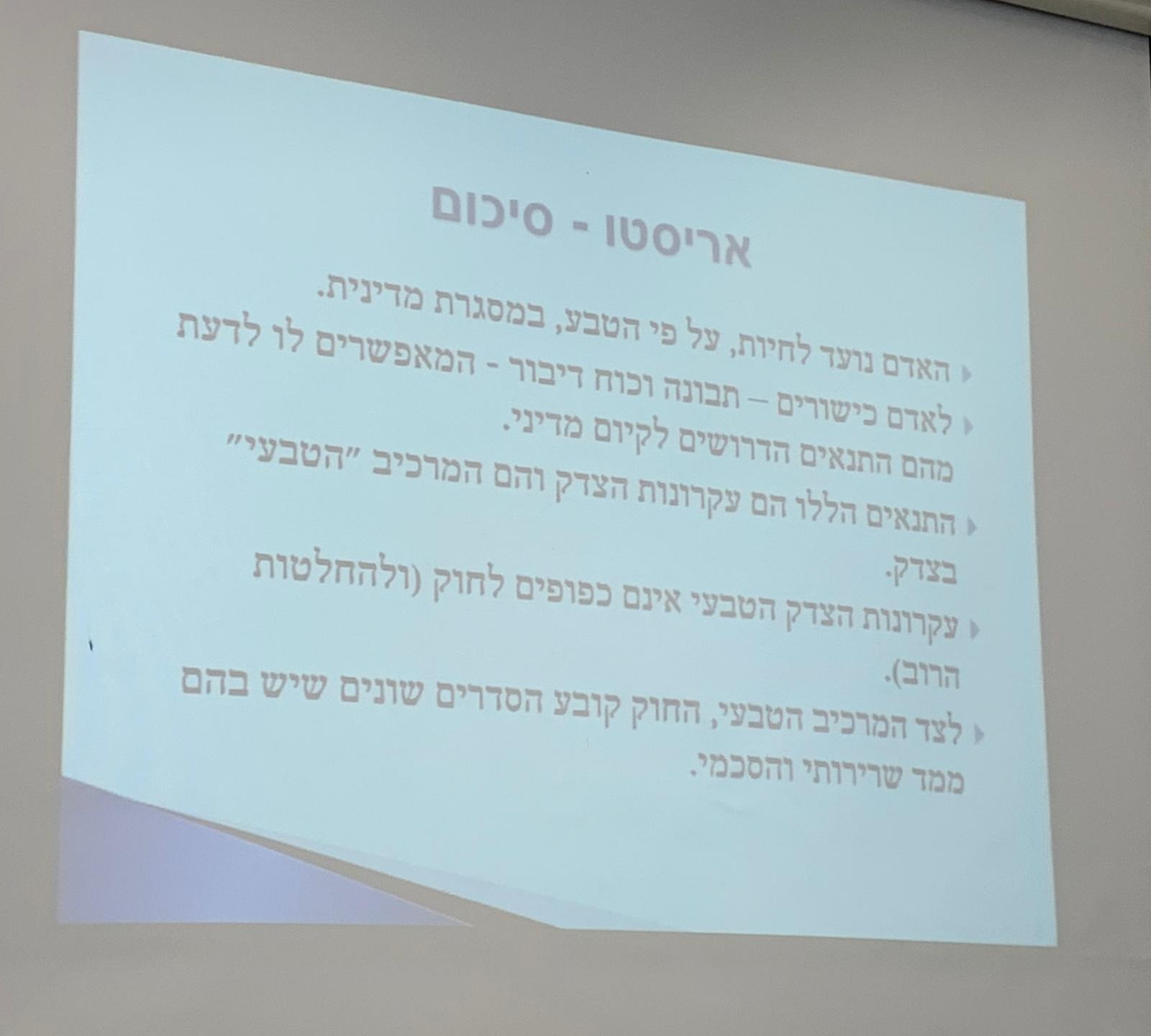 קיקרוהיה משפטן רומי, הוא מנסח תפיסה של משפט טבעי שתהפוך להיות ניסוח קלאסי של התיאוריה הזו. יש לו תפיסה שהחוק הטבעי הוא אוניברסלי, חל בכל מקום והוא נצחי. יש איזושהי מערכת של חוקים מוסריים אוניברסלית. הפיסה דומה לאריסטו בכך שחוק הטבע לא תלוי בדעתם החיובית או השלילית של הבריות ולכן הסנאט של הרפובליקה לא יכולה לשנות את זה. יש לנו הבנה אינטואיטיבית למה נכון או מה צודק. לא יהיה הבדל בחוק זה בין רומא לאתונה או בין עכשיו לעתיד. ההנחה של המשפט הטבעי היא שיש חוקים מוסריים שבמובן מסוים הם חלק מחוקי הטבע, אומנם לא נראים או נשמעים אבל התבונה מזהה אותם ויש להם קיום אוניברסלי ונצחי והם הבסיס של המשפט. נק׳ מאוד חשובה- מה מבדיל את המשפט הטבעי לבין המוסר הטבעי? האלמנט החשוב ביותר והוא נשאר אחר כך לדורות הוא שחוקי המוסר הטבעי הם חוקי שעומדים מעל למשפט וחוק שאיננו תואם את עקרונות הצדק בטל. זו מערכת ״על חוקתית״. במקום שאין בחוק המדינה מענה לבעיה מסוימת, אפשר לפנות אל העקרונות המוסריים כחלק ממשפט המדינה. יש הרחבה של מערכת המשפט. זה מה שעשה חשין בפרשה של פלונית. מה שמייחד את המשפט הטבעי זאת תפיסה שאומרת שהמוסר איננו נפרד מהמשפט, המשפט הוא לא אוטונומי ונמצא תמיד בזיקה למוסר שנמצא ביסודו. 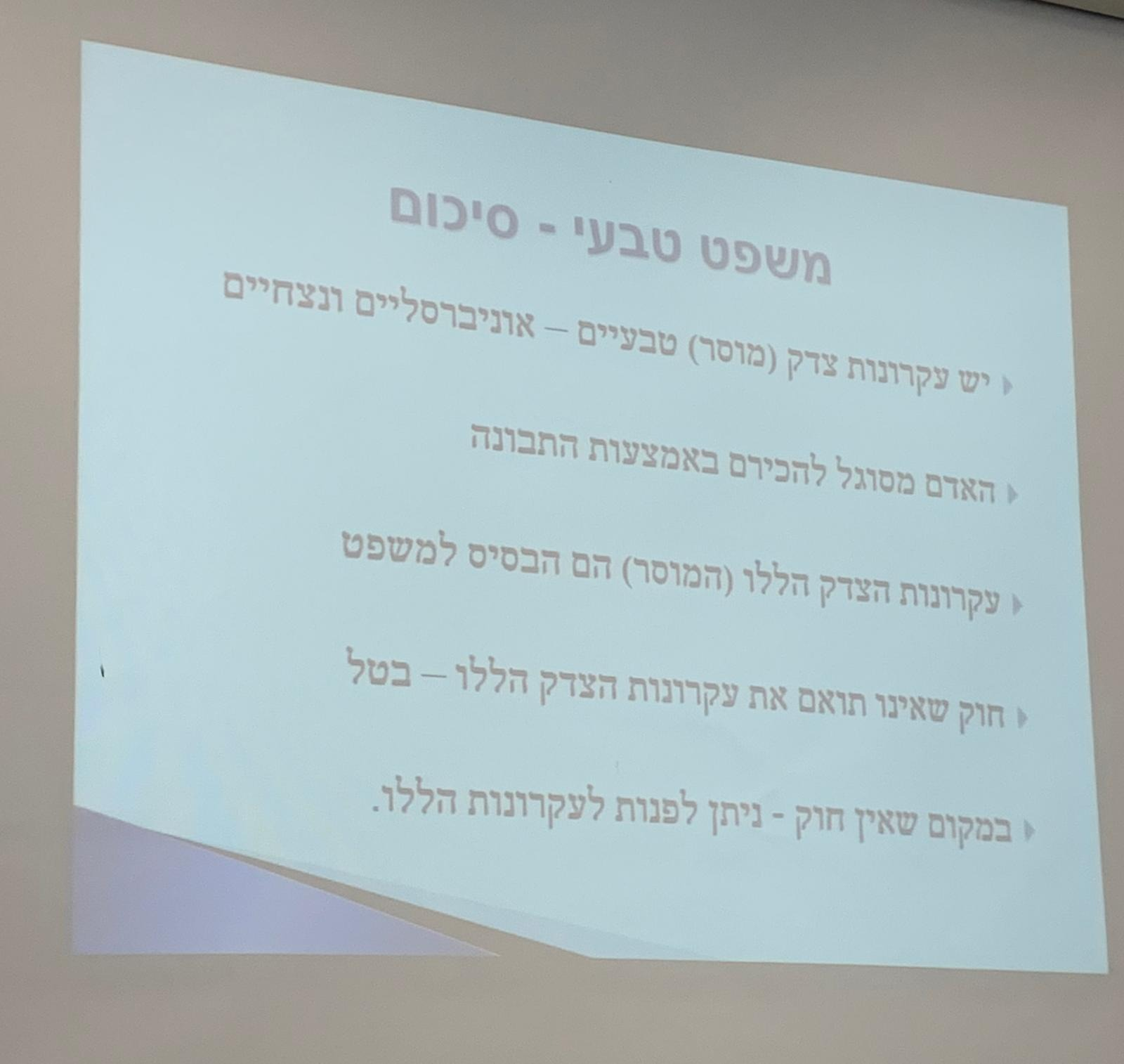 הבדל שהתפתח במשפט המודרני, אריסטו תפס את המשפט הטבעי בצורה רזה, אותם חוקים הנחוצים לקיום החברה. התפיסה המוסרית המודרנית כוללת דברים שלאו דווקא נבחנים במבחן של אריסטו. המבחן של אריסטו הוא מבחן צר, המבחן המודרני לעמדה מוסרית רחב יותר. לדוגמה- שוויון. עקרון השוויון מבחינה אריסטוטלית, איננו חלק מהמשפט הטבעי, חברה יכולה להתקיים בלי זה. שיעור 7- 24.11.19התיאוריה של אפלטון ואריסטו המשיכה להתקיים עד המאה ה-19. היא קיבלה אחר כך גם לבוש נוצרי. שם תומס אקווינס מבחין בין 3 סוגים של חוקים: משפט הטבע- מה שאנחנו מבינים בתבונתנו.חוקי המדינה- המשפט הפוזיטיבי.החוק האלוהי- חוקי ההתגלות. אלה חוקים שאנחנו לא יכולים להגיע אליהם דרך הטבע, לא היינו יודעים מהם אותם חוקים ללא ההתגלות.במערך השלם חוקי המדינה צריכים להתאים לחוקים התבוניים או לחוקי ההתגלות. העמדה הזאת הייתה מאוד רווחת במשפט האירופי. לדוגמה, וויליאם בלקסטון- משפטן של המאה ה18. בלקסטון היה המשפטן החשוב ביותר באותה תקופה והשפיע גם הלאה מבחינת פירוש חוקים. לפי בלקסטון, המשפט משתלב בתוך התיאוריה של משפט הטבע וזאת הייתה התיאוריה הרווחת במפשט לאורך שנים רבות. התפיסה של משפט הטבע מושרשת בדברים מאוד יסודיים, למשל תפיסת זכויות האדם הטבעיות, מקורה בתורת משפט הטבע. משמעות התפיסה היא שיש זכויות שאינן תלויות במשפט המדינה. במאה ה-19, מתחילה להתערער התפיסה הזו מכל מני שיקולים. הטענה היא שהמערך הכולל את חוקי הטבע, חוקי ההתגלות ואת תפיסת המשפט של המדינה יוצר קודם כל אי בהירות וחוסר וודאות לגבי מהו המשפט. בסופו של דבר לא ידוע מהם בדיוק גבולותיו של המשפט ומתי הוא כפוף. בנוסף, ישנן נורמות חברתיות ומוסריות הרחבות יותר מהמוסר הטבעי. בפועל מתקבלת מערכת נורמטיבית המורכבת מבליל של נורמות כאשר אנו לא יודעים מה בדיוק אומר הדין- אדם יכול לשלוף בדיון משפטי טיעון מהמוסר או מהדת. הדבר הביא פילוסופים לנסות לארגן את המשפט מחדש באופן יותר רציונלי או יותר מדויק. מבחינה אנליטית הרצון הוא לארגן את מושג המשפט מחדש ולהגדיר אותו באופן שיבחין בין המשפט לבין המוסר והדת מצד אחד והמנהגים החברתיים מצד שני. כאן גם נוכחת ההבחנה החשובה בין המשפט הקיים למשפט הרצוי. הטענות של הפוזיטיביסטים היא שהמשפט הקיים הוא לא בהכרח מה שרצוי ושהמשפט הוא עניין פוזיטיבי (=קיים, אובייקטיבי, לא רק תפיסה או מחשבה אודות המשפט). הדבר הזה מניע אותו להגדיר מחדש את מושג החוק ובאופן ספציפי את מושג המשפט. אוסטין מתחיל מהשאלה- מהו חוק? בעמודי ההקדמה של מאמרו הוא מטפל במושג החוק ומעניק לו הגדרה- חוק הוא כלל מדריך שניתן בידי אישיות תבונית אחת לאישיות תבונית אחרת. מרכיב אחד הוא שזהו כלל מדריך (ולא כלל מתאר). מרכיב שני הוא שהחוק לא קיים מאליו אלא ניתן ע״י אישיות תבונית אחת לאחרת. כך הוא רוצה לכלול גם את האל לכן לא אומר שהחוק ניתן מאדם לאדם. החוק לא קיים מאליו, בטבע. הגדרה זו מוציאה מן הכלל את תורת משפט הטבע כאילו הטבע אומר מה צריך לעשות.לפי אוסטין החוק כולל:חוקי האל- משפט הטבע, ההתגלות. סוג של משפט טבעי. ההוראות האלו קיימות והם חוקים לפי ההגדרה הכללית אבל זה לא חוק פוזיטיבי.חוקי שבני אדם קובעים אחד לשני- מוסר פוזיטיבי, הסכמות חברתיות.חוקי שבני אדם מוסמכים קובעים אחד לשני- משפט פוזיטיבי.לפי מפה זו, חוקי הדת נחשבים כחוק כי נמסרו ע״י ישות תבונית. גם המוסר הפוזיטיבי נופל להגדרה זו, זהו מוסר שבני האדם נוהגים על פיו ולכן הוא קיים אבל זה לא משפט כי לא ניתן ע״י גורמים מוסמכים. מוסר לא פוזיטיבי הוא מוסר אידיאלי שלא בהכרח קיים אלא נמצא במחשבות שלנו. חוקים שבני אדם מוסמכים קובעים זה המשפט. הוא הבחין בין הדת, המוסר והמשפט. הוא מודה ששלושת המערכות נופלות תחת המושג של חוקים- כולן מערכות נורמטיביות אבל הוא מעוניין במשפט הפוזיטיבי, המשפט של המדינה ולכן הוא שירטט את התחום. חוקי הטבע, הפיזיקה והכימיה הם כללים מתארים ולכן השימוש הוא מטאפורי או אנלוגי. הגדרת המשפט הפוזיטיביהגדרה הבנויה על הזיהוי של חוק ופקודה כאשר חוק הוא פקודה. כוונתו היא שזוהי דרישה שיש בצידה סנקציה. הדרישה כוללת בתוכה איום כי מי שלא יקיים אותה ייענש. הדבר משמעותי כי סנקציה יוצרת חובה. אם המדינה אומרת לעשות משהו ואנחנו לא נעשה אותו- היא תפעיל סנקציה ואז מוטלת החובה. ללא סנקציה אין חובה. כאן יש הבדל בין חוקי המדינה לחוקי המוסר כי המוסר הפוזיטיבי שאומר איך ראוי לנהוג ואין בצדן סנקציה. יש לכך שני אלמנטים:האחד הקשור למצווה- אם המצווה רוצה להטיל חובה הוא יטיל סנקציה ואם לא, לא. כך לומדים על הכוונה של המצווה. השני הוא של מקבל הסנקציה- כך מוטלת עליו החובה.עולה השאלה- מה קורה אם הסנקציה היא חלשה והעונש לא כבד או שאין אכיפה, האם גם אז יש חובה? אוסטין עונה שהוא מבדיל בין האפקטיביות של הענישה לבין עצם החובה. אין ספק שכדי שענישה תהיה אפקטיבית היא צריכה להיות (1) מרתיעה (2) וניתנת לאכיפה. אבל אוסטין טוען שמושג החובה לא קשור למושג האפקטיביות. עצם האיום בסנקציה, אפילו אם הוא קלוש או לא מרתיע, יש בו משום הטלת חובה כי המדינה התכוונה להטיל חובה ויש בכוחו לפגוע. החובה אינה תלויה באפקטיביות של האכיפה. האם לפי זה חוק חייב להיות פקודה?פקודה כללית- הוראה על סדרת פעולותפקודה ספציפית- פקודה חד פעמית.אם אדם מקבל פקודה לשלם באופן חד״פ קנס מסוים היא פקודה ספציפית. כלל שאומר שכל פעם שפלוני יעבור על הוראה מסוימת הוא יקבל קנס, זו פקודה כללית. החוק לא חייב לחול על כל האוכלוסייה, יש חוקים שאינם כלליים בכך שהם חלים על כולם אבל כלליים בכך שהם לא נותנים הוראה חד״פ אלא על סדרה של פעולות. רק פקודה כללית היא חוק. פקודה ספציפית היא הוראה של שופט, הוראת קנס, פקודה שמתקבלת משוטר האומר לעצור בצד הדך, מפקד בצבא או כל גורם אחר שנותן הוראה לפלוני. נותן הפקודהמתעוררת השאלה מי מוסמך לתת פקודה? לפי אוסטין, חוק פוזיטיבי הוא זה שניתן ע״י בעלי סמכות/עליונות כלפי אחרים. כיצד מודדים את הסמכות? ע״י כוח- אם יש לגורם אחד כוח לפגוע באחר. גם לפושע יש כוח אבל הכוח הזה לא ללגיטימי. סמכות לגיטימי יש למדינה או לריבון כאשר  הריבון הוא גילום של המדינה (היא ישות פוליטית עצמאית). פירושו של דבר שהיא קובעת לעצמה ולא כפופה לאחרים. המדינה קובעת את הנורמות פנימה, אם לא מצייתים למדינה היא כבר לא ריבונית. הוא משתמש במושג ריבון כדי לגלם את הדבר הנ״ל. הריבון מקורו בתפיסה מונרכית של מלך אבל ניתן להתאים אותו לדמוקרטיה- הריבון הוא העם או הפרלמנט. כך הוא מגדיר את מושג הריבון- ריבון הוא מי שרגילים לציית לו והוא אינו מציית לאחרים. ניתן במדינה לאתר את גורמי הסמכות עד שמגיעים לראש הפירמידה, שם נמצא הריבון שכולם רגילים לציית לו והוא איננו מציית לאף אחד אחר, כך באה לידי ביטוי העצמאות שלו. עולה השאלה האם כל מלך הוא לגמרי ריבון הרי גם הוא כפוף- למערכות בינ״ל, למדינות אחרות וכו. התשובה היא שהריבון איננו ״מציית״ לגורמים האחרים, הוא רק מביא אותם בחשבון.לסיכום- החוק הוא פקודה כללית של הריבון. אם גורמים אחרים שאינם לגיטימיים כמו ארגוני פשע מוציאים חוקים הם לא חוקים לגיטימיים. התיאוריה של אוסטין מכונה בשם ״תורת הפקודה״ ובה הוא אומר שמושג החוק קשור לכוח וקשור למדינה. זוהי התפיסה הפוזיטיבית של החוק. יחד עם זאת יש כמה יוצאים מן הכללתקדים- באנגליה לפסיקה של בתי המשפט יש כוח תקדימי, הפסיקה מחייבת. כאן רואים את הקושי לשיטתו של אוסטין כי פסיקה של ביהמ״ש היא פקודה ספציפית ואיננה חוק. התיאוריה של אוסטין מתאימה לעולם המונרכי אבל ניתן לומר שהיא מתאימה גם למשפט הקונטיננטלי באירופה בו התקדים איננו מחייב. בעצם בימה״ש פועל כשליח של המחוקק או של הריבון כאשר הוא זה שמעניק את הכוח לבתי המשפט. לפי התפיסה של אוסטין ביהמ״ש פועל כשליח של המחוקק והדבר הזה הופך אותו למחוקק משנה.מנהג- המקרה הנ״ל אפילו יותר מסובך. לפי המשפט האנגלי המנהג מחייב. מנהג שנעשה בתורת חובה יכול להיות נורמה משפטית מחייבת. הדבר הזה בשיטת המשפט של אנגליה המנהג הוא מחייב. המנהג מכיל 2 יסודות- פרקטיקה נוהגת + חובה. המנהג צומח מלמטה למעלה והוא לא פקודה של הריבון. אם כך איך הוא יהיה מחייב? תשובתו של אוסטין היא שמנהג לא מחייב כשלעצמו אבל השופטים שמאמצים את המנהג הם אלו שעושים לו אינטגרציה למערכת המשפט. אוסטין נותן הסבר טבעי או ישיר רק לחוקי הפרלמנט. את המושגים האחרים הוא מסביר דרך חוקי הפרלמנט. השופטים שהמחוקק הסמיך מאשרים את המנהג וכך הוא נכנס למשפט.שני המקורות הללו נכנסים אגב המעמד של הפרלמנט. תורת הפקודה הכללית היא תורה ריכוזית הרואה במרכז את הריבון. שיעור 8- 26.11.19אוסטין נותן לנו כלל אוניברסלי שיש לייחס למשפט בכל שיטה, הוא לא מתאים את עצמו לשיטה כזו או אחרת. המשפט בהגדרה הוא פקודה של הריבון וזה הופך לתבנית שלתוכה נצטרך להכניס שיטות משפט שונות. לכן, הוא מסביר למה התקדים הוא גם פקודה כללית למרות שהוא לא נראה כך ולמה מנהג הוא פקודה של הריבון וכו. הוא מודע לחולשות של התיאוריה ועדיין חושב שהמשפט במהותו הוא פקודה של הריבון- הוא לא רואה אפשרות אחרת בגלל שהדבר תלוי בכוח. חוקים אזרחיים שאינם פקודה- אם נסתכל על המשפט אנחנו נראה שיש כללים שהם חלק מהמשפט ללא ספק אבל הם לא נראים כמי שמטילים חובה, בוודאי שלא מטילים סנקציה. למעשה, כל המשפט האזרחי שייך לשם. תורת הפקודה מתאימה באופן טבעי למשפט הפלילי. חוקים לדוגמה הם חוק החוזים, חוק הנישואין, חוק הירושה, חוק החברות ועוד. באופן כללי, יש לנו 3 סוגי חוקים:כלל שמטיל חובת עשה או אל תעשה.כלל שלא מטיל חובה אלא מעניק זכויות.כללים שמעניקים כוח- מכפיף אחרים לפעולה שלו (חוק הירושה מעניק לאדם כוח להעניק את רכושו לאחר מותו, חוק החברות נותן כוח להתאגד כחברה). יחד עם זאת, יש לנו חוקים אחרים שעל פניו אינם מטילים חובה, למשל חוק החוזים. אז איך אוסטין יסביר את הדבר הזה? הוא אומר שהחוקים הללו הם על פניו לא מטילים חובה אלא מעניקים כוחות וזכויות אבל כל כוח שהחוק נותן לך הוא מכיל גם רשימה של חובות כיצד להפעיל את הכוח. חובה קטגורית- חובה מוחלטת כמו הדין הפלילי. חובות היפותטית- חובה שאומרות שאם נרצה לעשות דבר מה נצטרך לעשות אותם בדרך מסוימת. התשובה של אוסטין לחוקים אזרחיים אלו היא שאם לא נתנהג בהתאם לחובות האלה הסנקציה היא הבטלות של הדבר אותו רציני להשיג (נישואין, חברה ועוד). למתבונן מהצד יש כאן מקום לביקורת- באופן טבעי נכון להגיד שדיני חוזים מעניקים כוח ולא מטילים חובה. זאת חולשה בתיאוריה של אוסטין. להלן חוקים נוספים שצריך להתמודד איתם, בהם אוסטין מודה שהם אינם פקודה:חוקים הצהרתיים ופרשניים- חוק שהוא עצמו איננו מטיל פקודה אבל לפי אוסטין הוא דרוש להבנת עניינים אחרים. לדוגמה, חוק הכשרות המשפטית. בחוק זה אין שום חובה או סנקציה, הוא מגדיר מיהו אדם. יחד עם זאת, חוקים מהסוג הזה הם חלק מהמשפט כי הם נחוצים לצורך הבנת מערך החוקים. חוקים מבטלים ומתירים- לדוגמה, חוק לביטול המג׳לה או חוק רישוי עסקים הפוטר עסקים מסוימים מהצורך ברישיון. חוק זה גם כן שייך למערכת החובות- באופן ספציפי הסעיף לא מטיל חובה אבל הוא מבהיר את החובה הכללית. החוקים האלה שהם אינם פקודות מטבעם, אף על פי כן אלה הם חוקים השייכים למערך ולכן הם חלק מהמשפט.חוקים לא שלמים- קיים מהמשפט הרומי, חוק שאין בו סנקציה ואף על פי כן הוא מטיל חובה. לדוגמה, ס׳ 323 חוק העונשין המטיל על ההורה חובה לדאוג לילדו אך ללא סנקציה. חובת הורה או אחראי לקטין (תיקון מס' 26) תש"ן-1989 (תיקון מס' 56) תש"ס-2000 (תיקון מס' 59) תשס"א-2001323. הורה או מי שעליו האחריות לקטין בן ביתו, חובה עליו לספק לו את צרכי מחייתו, לדאוג לבריאותו ולמנוע התעללות בו, חבלה בגופו או פגיעה אחרת בשלומו ובבריאותו, ויראוהו כמי שגרם לתוצאות שבאו על חייו או על בריאותו של הקטין מחמת שלא קיים את חובתו האמורה.אחד הדברים היפים בתורת המשפט הוא שתופעות משפטיות קיימות מאות ואלפי שנים. לכאורה החוקים הלא שלמים לא עומדים בתנאי של פקודה כי אין בהם סנקציה ואף על פי כן הם חלק מהמשפט בטענה כי ברור שהתנאי יופעל ע״י בתי המשפט- זאת לא נורמה מוסרית. החוקים האלה חריגים (בשונה משתי הקטגוריות הקודמות) אבל היחס שלהם בתוך המשפט הם כנורמה מחייבת, ביהמ״ש יפעיל את סמכותו וכוחו ביחס למי שעובר על החובה הזו.אוסטין נתן דין וחשבון מפורט על כל תופעות המשפט שלא מתאימות באופן ברור בתיאוריה שלו.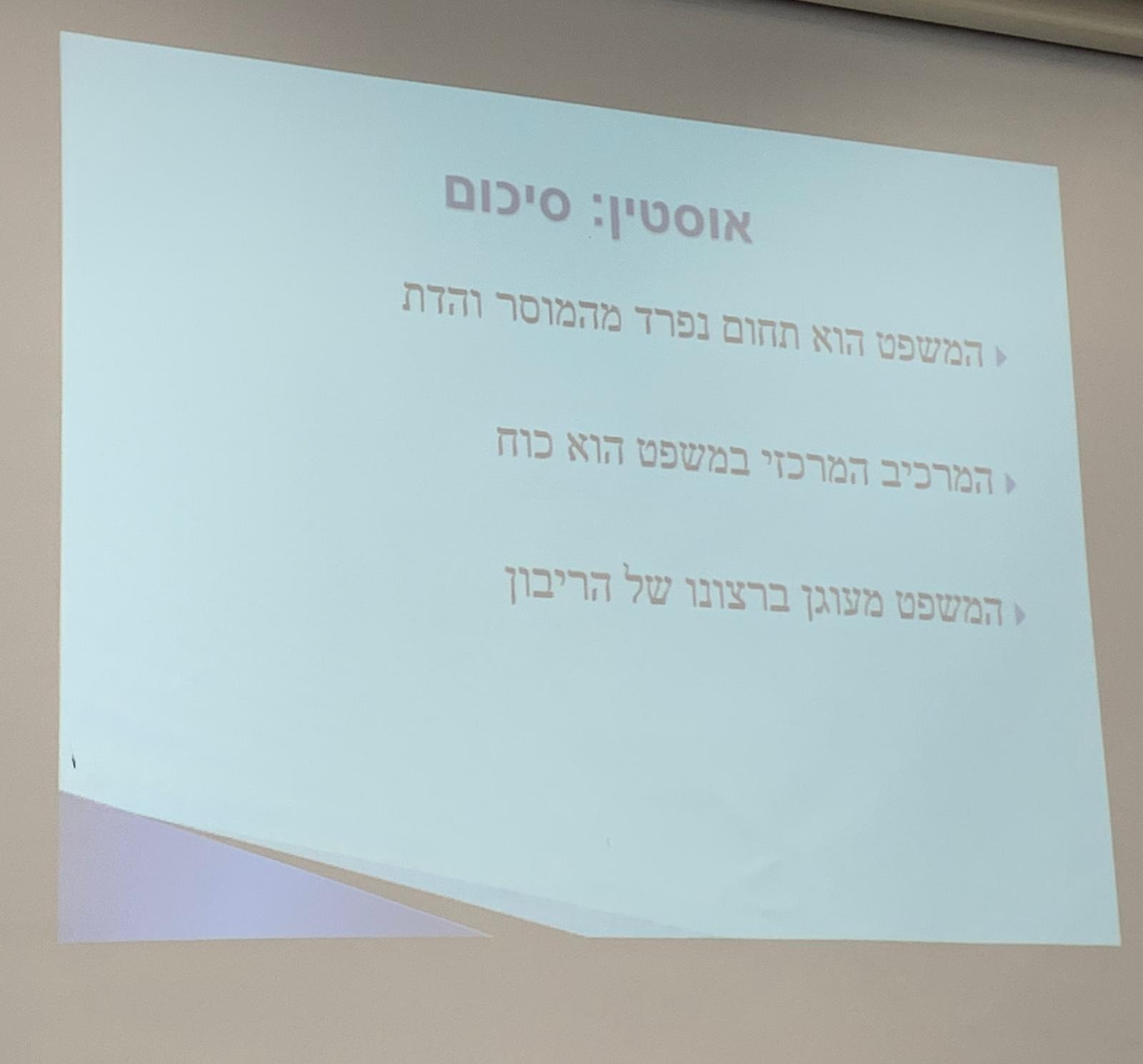 לסיכום- המשפט צריך להיות פוזיטיבי, נפרד מהדת והמוסר. אוסטין מגדיר את הכוח וגם יונק ממנו, משפט בלי כוח הוא לא משפט כי ביסוד החובה מונח מושג הסנקציה. מצד שני המשפט הוא זה שמסדיר את השימוש בכוח. באופן יותר מדויק- מעגן את המשפט ברצונו של הריבון. הריבון הוא זה שיוצר את המשפט כי הוא מוקד הכוח של המדינה. מכאן הנוסחה הכללית לתורת הפקודה- חוק הוא פקודה כללית של הריבון. השיטה הזאת שנוצרה במאה ה-19 הייתה טובה לשעתה ומאז קמו כנגדה מתנגדים.ביקורת על הגישה של אוסטיןהתיאוריה של אוסטין לא מתאימה לכל מקורות המשפט- ראינו את הקושי להסביר את התקדים והמנהג. התיאוריה של אוסטין מתאימה באופן אינטואיטיבי למשפט הקונטיננטלי- הריבון (המחוקק) הוא המקור היחיד. בשיטות משפט כמו השיטה הבריטית והישראלית שבה יש מקורות נוספים התיאוריה לא מתיישבת. הוא אומנם ניסה ליישב את הביקורת באומרו כי החלטות בית המשפט הם חלק מהחוק כי המחוקק נתן את סמכותו אבל ההסבר הזה היסטורית לא נכון. יתר על כן יש עניין מהותי, האם סמכות בתי המשפט מוגבלת למה שהמחוקק נתן לה? טענתם של משפטנים מהמשפט המקובל היא שהסמכות של ביהמ״ש אינה מוגבלת ואינה תלויה במחוקק. הסמכות הזו עצמאית ואיננה נובעת מההוראה של המחוקק- התיאוריה של אוסטין לא יכולה להסביר זאת. הבעיה מתחדדת במנהג- האם ביהמ״ש חייב לאמץ את המנהג? לכאורה התשובה היא לא אבל ברגע שאנו אומרים שהמנהג מחייב ביהמ״ש כן חייב לאמצו. ההסבר של אוסטין לא עונה על הכשל הנ״ל. התיאוריה לא מתאימה לכל סוגי הנורמות המשפטיות- כפי שאמרנו ישנן כמה נורמות משפטיות- מטילות חובה, מעניקות זכויות וכוח. תיאורית הפקודה יפה לכללים שמטילים חובה ולא מתאימה לחוקים שמעניקים כוח וזכויות. ההסבר כי כל חוק שמעניק כוח קובע כיצד להעניק אותו והבטלות היא הסנקציה זהו הסבר מלאכותי- הוא מטשטש את ההבחנה בין חוקים שמעניקים כוח לאלו שמעניקים זכויות. זוהי תפיסה ילדותית של המשפט- חובות ובצדם עונשים- אבל אנו יודעים שהמשפט הוא מערכת מורכבת יותר. יש לנו כללים שמטילים חובה ומגבילים את החירות שלנו וכללים שמעניקים כוח ומרחיבים את החירות שלנו. מושג הריבון כמקור החוק לא מתאים לתפיסה שלפיה גם הריבון כפוף לחוק- אוסטין מזהה את המשפט עם הריבון שבמקור היה המלך. הרעיון הוא שהמשפט הוא ביטוי לרצונו של הריבון וההנחה היא שהריבון עצמו הוא מקור המשפט והוא איננו כפוף לו. המושג של הריבון לא מתאים לתפיסה המודרנית כי הריבון בעצמו כפוף לחוק. זה היה נכון גם למלך במשטר של מונרכיה חוקתית (=המלך מוגבל במערכת של נורמות הקובעות את כוחו). התיאוריה של אוסטין מתאימה רק למונרכיה אבסולוטית ובוודאי לא לגישה דמוקרטית המניחה שהריבון גם הוא כפוף לחוק. כך גם בתפיסה היהודית בניגוד לתפיסה היוונית כי המלך נמצא מעל החוק. מושג החובה- האם חובה נובעת מסנקציה?- במידה מסוימת זהו הלב המרכזי בתורת המשפט של אוסטין. הטענה שלו היא שחובה נובעת מסנקציה, אם מטילים סנקציה על מישהו אז יש עליו חובה ואם לא מטילים סנקציה אין חובה. הפילוסוף הארט שאל כי  בהנחה וסנקציה יוצרת חובה, פירושו של דבר שיש לאדם חובה לעשות דבר מה אם פושע מאיים עליו (סיפור של שוד מזוין בבנק)? לטענתו במקרה כזה, למרות שיש סנקציה לא נוצרת חובה. יש הבדל בין אילוץ לבין חובה. יש על אדם אילוץ אל מול החובה לא למסור את הכסף. דוגמה נוספת היא אדם שעובר עינויים, האם עליו חייב לספר את הסודות? הארט עומד על נקודה חריפה- אוסטין מבין את החובה בתור אילוץ שנובע מהכוח. הארט מבחין בין מושג החיוב הפיזי/האילוץ שמטילים על אדם (כורח) לבין הטלת חובה. מושג החובה הנורמטיבית לא קשור בכלל לאילוץ הפיזי, הוא נובע ממקום אחר. התיאור של אוסטין של המדינה הוא שהמדינה היא שודד גדול. הארט אומר שהוא מחמיץ דבר יסודי ולא מבחין בין החובה הנורמטיבית לבין האילוץ הפיזי.שיעור 9- 1.12.19תורת משפט טהורה- הנס קלזןהיה משפטן ממוצא יהודי שחי באוסטריה, נולד בסוף המאה ה-19, משפטן חוקתי. היה מעורב ביצירת החוקה של אוסטריה והייתה לו השפעה רבה על תורת המשפט בעולם. הציע תורת משפט פוזיטיבית בשם ״תורת משפט טהורה״. הוא הגדיר את המשפט כמערכת של נורמות היוצרת סדר חברתי שנאכף ע״י המדינה.בכך הוא התכוון ל-2 אספקטים: הראשון שהיא כוללת נורמות משפטיות ולא נורמות אחרות. היה שותף למאמץ של אוסטין להבחין בין המשפט לבין מערכות נורמטיביות אחרות כמו המוסר או הדת ולכן גם הוא היה צריך לבסס את מושג המשפט. השני, שהיה ייחודי לו והדגיש אותו במיוחד הוא ההבחנה בין נורמות לעובדות. תורמת משפט טהורה במובן שהיא כוללת נורמות בלבד ולא עובדות. הטענה שעומדת מאחורי זה היא טענה פילוסופית טהורה שעושה הבחנה בין הרצוי (ought) למצוי (is). הוא מבסס זאת ע״י הכשל הנטורליסטי- טענה פילוסופית המציינת טיעון לא תקף מבחינה לוגית, מתייחס לטענות המבססות נורמות על עובדות.לדוגמה:הקדמה מס׳ 1- בעלי חיים מגדלים את צאצאיהם.הקדמה מס׳ 2- בני אדם הם בעלי חיים.המסקנה המתבקשת משתי ההקדמות היא שבני אדם מגדלים את צאצאיהם. מה לגבי המסקנה שבני אדם חייבים לגדל את צאצאיהם, האם המסקנה הזו נכונה? המילה ״חייבים״ לא מתבקשת מהמסקנה. המילה חייבים פירושה נורמה בעוד שתי ההקדמות הן עובדות. יש קושי להסיק נורמה מעובדה. העובדות מתארות את הקיים בעוד הנורמה מבקשת משהו שצריך להיות. המשפטים המתאימים הם משפטים המתארים את הקיים בעוד המשפטים הנורמטיביים תמיד אומרים מה צריך להיות. הטענה הפילוסופית היא שאי אפשר אף פעם להסיק נורמות מעובדות. הנורמה איננה נגזרת מהעבודה.זאת טענת ביקורת נגד משפט הטבע- הטענה של משפט הטבע היא טענה הנופלת בכשל הנטורליסטי כי היא מתבססת על עובדות. אריסטו טען כי האדם לפי טבעו הוא חיה פוליטית וצריך לנהוג בהתאם, האם בטענה האריסטוטלית הזו נמצא כשל נטורליסטי? למען האמת לא כל תורת משפט הטבע נופלת בכשל הזה, אפילו אריסטו אומר שהוא גוזר את קביעותיו מהחלטות נורמטיביות על האדם ולא מהטבע. צריכה להיות נורמה בבסיס הטענה הנורמטיבית והיא לא יכולה להתבסס על עובדה. מתוך ההנחה הזאת קלזן דוחה את הטענה של אוסטין הגורסת כי מקור החובה הוא בעובדה שהריבון נתן פקודה. העובדה הזאת לא יכולה ליצור חובה כי פקודות של גורמים הן פקודות. אפילו הסכמת העם לחוק איננה יוצרת חובה אלא אם יש לנו נורמה שראוי לציית להסכמת העם, הנורמה תמיד צריכה להיות מנוסחת באופן נורמטיבי. היסוד הנורמטיבי תמיד נפרד מהעובדתי (אפילו אם העובדה היא חלק מהמערך הנורמטיבי). עובדות בין אם הן טבעיות כמו מה בעלי חיים עושים ובין שהן עובדות חברתיות כמו מה בני אדם עושים, הן כשלעצמן אף פעם לא יהוו בסיס מספק לקביעה נורמטיבית- הנורמה היא תמיד מעבר לעובדה.הוא אומר שנורמה משפטית איננה מחייבת מאליה אלא תמיד מחייבת מכוח נורמה משפטית אחרת. לצורך זה הוא השתמש במושג שהפך מאז למושג מרכזי והוא מושג ה״תקפות״- נורמה אחת נותנת תוקף לנורמה אחרת, כאן יש הבדל בין נורמות משפטיות למוסריות. יש נורמות שהן מחייבות או משכנעות מצד עצמן, מצד התוכן שלהן. בנורמה משפטית אם החוק אומר שיש לנסוע בצד ימין ולא בצד שמאל, יתכן ויש היגיון בכך, אבל רוב הנורמות אינן משכנעות ואינן מצוות על דבר רע לכשעצמו אלא הן מחייבות רק כי החוק מחייב. יש הבחנה בין ״רע לכשעצמו״ ו״רע בגלל שנאסר״. לכן, נורמות משפטיות באשר הן משפטיות הן מחייבות לא בגלל שיש לנורמה כוח מחייב לכשעצמה אלא בגלל שהיא מחויבת מכוח נורמה אחרת שנותנת לה תוקף. פירמידת הנורמות של קלזן אומרת שכל נומרה משפטית מקבלת תוקף מנורמה אחרת, בלי זה היא איננה מחייבת. 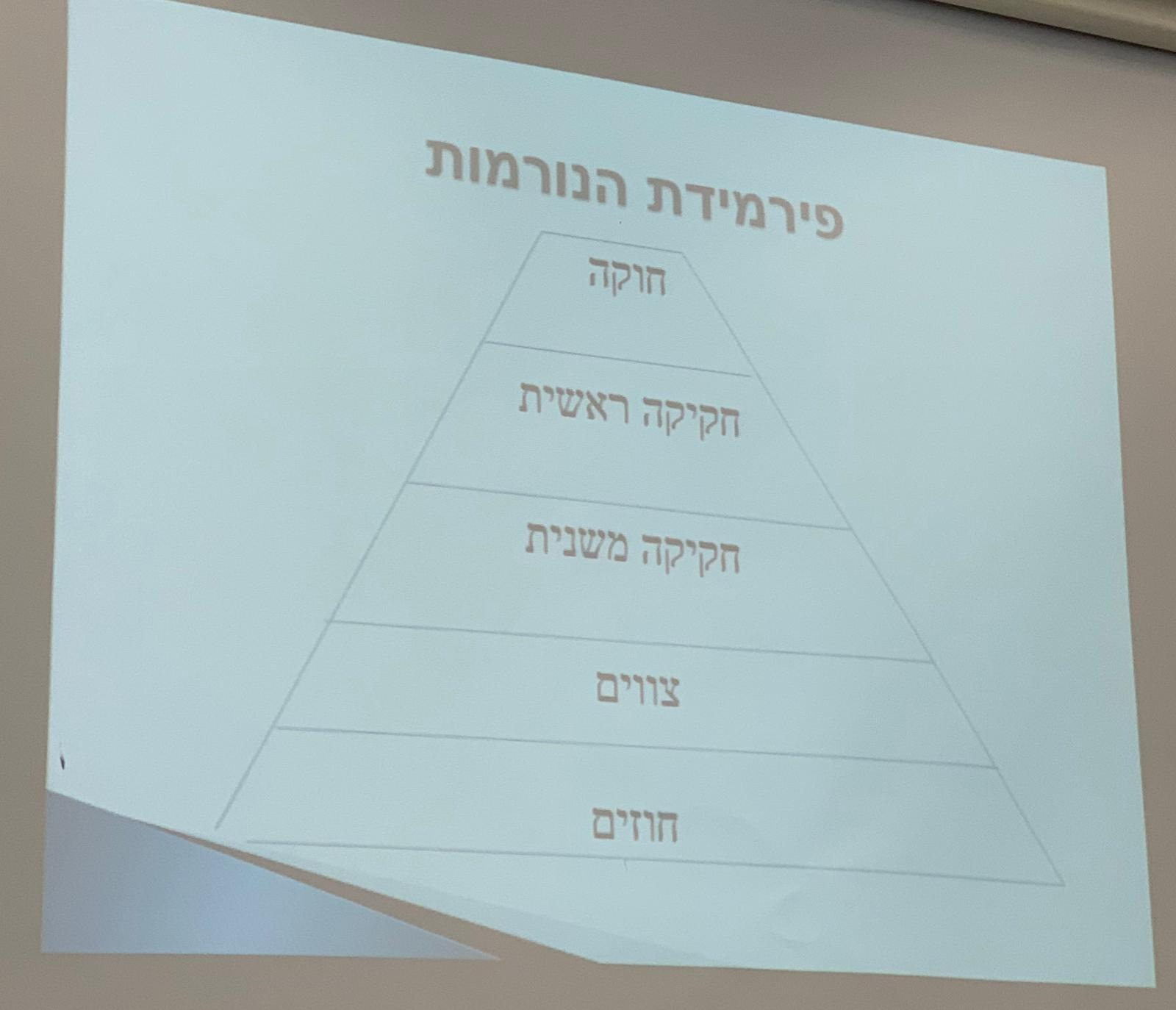 כל נורמה משפטית מקבלת תוקף מהנורמה שמעליה. לכן, יש במערכת הזו אלמנט של אחידות, כל שתי נורמות או יותר ששייכות למערכת יש להן לפחות מקור משותף אחד. נקודה חשובה- במשפט אנחנו תמיד מדברים על מערכת או שיטה כי הנורמה לכשעצמה אין לה אף פעם תוקף, התוקף הוא בגלל שהיא חלק ממערכת. שאלה מרכזית היא החוקה- על מה היא מתבססת? בשביל זה המציא קלזן את המושג של נורמה בסיסית-  הנורמה הזו תפקידה לתת תוקף לחוקה והתוכן שלה יהיה שיש לציית לחוקה. במדינה בה אין חוק הנורמה תהיה שיש לציית לחוקי הפרלמנט. הנורמה הבסיסית נותנת תוקף לקומה הגבוהה של הפירמידה ועליה הכל נשען. התוקף של הנורמה הבסיסית הוא מעצמה, היא כמו נורמה מוסרית. במובן זה הנורמה הבסיסית לא בהכרח מבוססת על הסכמת העם, אלא יש נורמה שהציבור מקבל על עצמו באופן נורמטיבי לציית לחוקי הכנסת (כי זה תופס גם במדינה טוטליטרית), בכך הוא מזהה את הכנסת כמחוקק במדינת ישראל. הנורמה הבסיסית מזהה את מקורות המשפט וקובעת חובת ציות להם. בעת הקמת המדינה המשפט נשאר זהה, מה שהשתנה זו הנורמה הבסיסית. ערב הקמת המדינה היא הייתה שיש לציית לחוקי המנדט הבריטי ולמחרת יש לציית לאסיפת העם. חוקה מובלעת בה הטענה של קלזן- שינוי בנורמה הבסיסית. ישראל היא דוגמה מדוע חוקה היא לא מנגנון מספיק, המדינה קמה בלי חוקה שתכונן אותה. איך נדע מה ההבדל בין מדינת ישראל לבין המנדט הבריטי? לפי קלזן הנורמה הבסיסית היא זו שהשתנתה. קלזן בעצמו שכל המאמץ שלו היה לעשות משפט פוזיטיבי טהור טוען שגם לתורה הזו יש מגבלות. הבסיס אינו פוזיטיבי. אם המשפט הוא מערכת נורמות שאיננה מעוגנת בעובדות אלא מערכת טהורה, איך מבחינים בין משפט נוהג למשפט שאיננו נוהג (משפט היסטורי)? מה ההבדל בין המשפט הישראלי למשפט העברי? יש אלמנט של אפקטיביות- אם המשפט לא נאכף הוא לא מחייב, כאן הוא משיק לעניין העובדות. לכן, אי אפשר לקרוא למשפט הדתי שלא נאכף, משפט. קלזן הכניס את המושגים המדרג הנורמטיבי והתקפות. הדבר מודגם בפס״ד המזרחי- כל הניתוח בנוי על התפיסה של המדרג הנורמטיבי. התיאוריה הזו מעשית במיוחד במשפט מנהלי והחוקתי בתקיפה של פעולות שלטוניות בנימוק שהן נעשו בחוסר סמכות. הרעיון של מדרג הנורמות מכיל לידו גם פירמידה של מוסדות. היחסים הדינמיים והסטטייםגם אם לא נאמץ את התיאוריה של קלזן עד הסוף, יש כמה תובנות בסיסיות שהשתרשו במערכת המשפט שלנו. יחסים דינמיים פירושם שנורמה משפטית אחת מעניקה כוח לנורמה אחרת ליצור נורמות נוספות. לדוגמה, אם החוקה קובעת שהכנסת היא הרשות המחוקקת זאת נורמה דינמית כי היא מאפשרת לכנסת לחוקק באופן בלתי מוגבל. אם הכנסת מעניקה לשר מסוים בחוק סמכות להתקין תקנות זאת נורמה דינמית. בתוך המערכת יש יסוד דינמי המאפשר כוח אינסופי. הזיקה בין המדרגים השונים של הנורמות היא דינמית.יחסים סטטיים אלה יחסים שאנחנו מסיקים מעקרון קיים. כלומר, יש עיקרון שמגביל את הפעולה הדינמית. לדוגמה, זכויות היסוד שיש בחוקה הן עיקרון סטטי שמגביל את המערכת. אם יש לנו עיקרון של כבוד האדם בחוקה והוא פועל בדרך של הסקה לוגית. כל פגיעה בכבודו של האדם אסורה, זאת הגבלה על הסכמות הדינמית של הכנסת. כך גם בכל חוק כאשר יש התקנת תקנות אבל יש להם גם מגבלה סטטית כי התקנות יכולות לפעול רק בתוך מסגרת החוק. שיעור 10- 3.12.19ביקורת על קלזןמדוע הפסיקה לא מופיעה בפירמידה הזאת? אוסטין חושב בחשיבה קונטיננטלית שבה לפסיקה אין מעמד של מקור משפטי. התיאוריה הזו לא יכולה להתאים את התיאוריה שלו למשפט כללי בגלל חוסר היכולת שלה להכיל את המעמד של הפסיקה כמקור עצמאי. אם נשאל את קלזן כיצד על האנגלית להתאים את התורה למשפט שלהם, הוא יוכל לענות כמו אוסטין- ההכרה של המחוקק או החוקה היא זאת שמעניקה מעמד לפסיקה. היא לא משתלבת כמקור עצמאי מחוץ למחוקק, אותו דבר יהיה ביחס למנהג, אין לו מקום בפירמידת הנורמות. קלזן ייתן תשובה דומה גם לכך- המנהג יוכר ע״י הפסיקה או ע״י המחוקק. תורת המשפט של קלזן שהתגברה על כמה מהבעיות של אוסטין, הריבון והפקודה, נשארה גם היא עם כמה חסרונות בעקבות אי ההתאמה שלה למקורות משפט מגוונים.תורת המשפט של הארטהארט מתחיל את הפרק שלו בביקורת על מושג החובה של אוסטין. לפי אוסטין נוצרת חובה כאשר יש איום בסנקציה. מהתורה של אוסטין נובע שכל איום בסנקציה יוצר חובה- כדי להבהיר את הנושא, הארט מביא דוגמה של שודד. כאשר נכנס השודד לבנק, נועץ את הקנה ברקה של הפקיד ודורש ממנו את הכסף או שהוא יהרוג אותו, לפי המושגים של אוסטין הוא נמצא תחת חובה. הוא גורם לא לגיטימי אבל אם נבודד את מושג החובה, הוא קשור באיום שיוצר השודד אל מול הפקיד. אומנם השודד מאלץ אותו אבל לא ניתן להגיד שהוא תחת חובה. לפי הארט, הבלבול של אוסטין נובע מהמושג הנורמטיבי של חובה אל מול המושג הפסיכולוגי של אילוץ. הפקיד נמצא תחת הכרח ולא תחת חובה. לעיתים החובה הנורמטיבית יכולה להיות מנוגדת לאילוץ. אסור לבלבל בין החובה הנורמטיבית לאילוץ. בכך הארט יאלץ לתת מושג אלטרנטיבי למושג החובה. אם כך מהי חובה נורמטיבית? לפי הארט חובה היא טעם לפעולה. עניין שמסביר ומנמק למה צריך לעשות מעשה או להימנע ממנו. חובה היא לא סנקציה, חובה נורמטיבית איננה צורך, חייב במובן נורמטיבי פירושו שיש טעם, סיבה טובה לפעול. החובה קיימת כאשר יש כלל שמטיל חובה, נורמה המטילה חובה. עולה השאלה האם יכולה להיות חובה כשאין כלל כזה? יכולה להיות חובה פנימית- לאדם יש סיבה פנימית שהיא אינה כלל חברתי המניעה אותו לעשות דבר מה. אם לאדם יש חובה כללית שאינה דווקא כלל, כמו טבעונות. אין כלל חברתי להיות טבעוני אבל אדם מרגיש חובה לא להשתמש בבעלי חיים. זאת חובה שלא בהכרח נובעת מכלל. חובה צריכה להיות חברתית, הוא משתמש במושג כלל חברתי כשהוא מטיל חובה. בשביל זה, הוא יסביר לנו את המושג של הכללים החברתיים.כללים חברתייםכדי להבין את הכללים החברתיים, יש להבחין בין הרגל לבין כלל.הרגל- הרגלים שיש לנו כבני אדם. הרגלים בהתנהלות שלנו. כגון ההרגל שלנו לשתות קפה בבוקר. ההרגלים הללו אינם חד פעמיים ואפשר לצפות אותם אבל הם עדיין אינם כללים חברתיים. כלל שקובע סטנדרט- כללי נימוס שקובעים סטנדרטים בהתנהגות שלנו. יותר נוקשים מההרגלים אבל גם הכללים הללו ובעיקר ההרגלים החברתיים והאישיים אינם מטילים עלינו חובה. כלל יהפוך לחובה כאשר יש ביקורת על הסטייה מן הכלל. כלל שמטיל חובה- כלל שבעקבותיו תבוא ביקורת או גינוי לסטייה מן הכלל. אנו מדברים על כללים חברתיים, פוזיטיביים. הדבר ספציפי לחברה מסוימת. לא תמיד, קל לזהות מתי מדובר על חובה ומתי מדובר על הרגל, אנו נדע שמדובר בכלל ברגע שאדם יתנהג אחרת ויזכה לגינוי. כלל הוא נורמה שחורגת מהרגל ואנחנו נבקר או נגנה את מי שחורג ממנה- דבר שהופך אותה לחובה. אם הביקורת נשארת במישור החברתי זה יהיה כלל מוסרי, אם הביקורת עוברת להיות ביקורת שיש בה ענישה פיזית, אז זה הופך להיות כלל משפטי.כלל שמטיל חובה מוסרית- ביקרות חברתית.כלל שמטיל חובה משפטית- גינוי וענישה פיזית.אם ההתנהגות נובעת מכלל חברתי אז היא חובה פוזיטיבית כי היא מעבר לעולמו של האדם.לפי אוסטין, הניבוי שתבוא סנקציה יוצרת חובה. לפי הארט, הכלל יוצר חובה, הסנקציה היא תגובה להפרת החובה.נקודת מבט פנימית מול חיצוניתמשקיף חיצוני- משקיף חיצוני לא רואה את עצמו כפוף לכללים או מחויב אליהם. הוא יכול לתאר את הכללים וגם את התוצאות שצפויות כתוצאה מהפרת הכללים. לדוגמה, המשקיף החיצוני מסתכל על רמזור ומבחין כי באור ירוק נוסעים ובאור אדום נוסעים, הוא יכול להמשיך ולתאר שמכונית שתיסע באור אדום תקבל סנקציה. הוא מתאר את סדר הפעולות. הוא יכול לתאר את הכללים ולנבא את הסנקציה הצפויה להפרת הכללים אבל המשקיף החיצוני מחמיץ את נק׳ המבט הפנימית, הוא לא רואה שהכללים הם טעם פעולה. הוא לא רואה שהכללים לא רק מעשה תגובה אלא טעם לפעולה. אם נשאל את נהג המכונית למה הוא עצר באור אדם זה כי יש כלל האומר לו לעצור באור אדום. יש סיבה לפעולה ולא רק חשש מסנקציה.משקפיץ פנימי- מחויב לכללים ורואה בכלל לא רק ניבוי של הסנקציה שתבוא אלא הוא רואה בכלל סיבה או טעם להתנהגות. הנהגים שעוצרים באור אדום לא רק ידועים שצפוי להם כנס אם לא יעצרו אלא הם מפנימים את הכלל, רואים בו טעם שבגללו יש לפעול בדרך זו או אחרת. כמובן שיש הבדל מבחינת המניע ורמת השמירה על הכללים. נקודת המבט של אוסטין על החוק היא חיצונית. מה קורה למי שמסתכל על החוק מנק׳ מבט חיצונית ורואה בחוק כללים שצופים סנקציה? החוק מחייב רק במידה והסנקציה תתקיים. הוא עושה חשבון של הסבירות שהסנקציה תוטל עליו. הוא יעצור באור אדום אם הוא חושש ממצלמה או מניידת. אם בעיניו אין סבירות שיתפסו אותו הוא יעבור באור אדום. כדי שהסנקציה תפעל עליו, צריך להיות סביר שהוא ייתפס ושהסנקציה תהיה מספיק חמורה. אם הסנקציה קלה היא לא מטילה על האדם שום חובה. אם החובה נתפסת רק כניבוי לכך שתוטל סנקציה האדם יעשה חשבון רציונלי, האם יש סיכוי להיתפס והאם הסנקציה מספיק חמורה. אם אחד משני התנאים לא מתקיים האדם לא יציית לחוק ולהפך. מנק׳ מבט פנימית רואים את הכלל עצמו במחייב ופועלים על פיו בלי קשר לסנקציה או לסיכויי התפיסה. הכלל עצמו הופך להיות טעם לפעולה. התפיסה הזאת היא מאוד יפה מהבחינה שהיא מסבירה לנו את שתי הדרכים להסתכל על מושג החובה. קיבלנו מהארט תורת משפט משכנעת שרבים מחזיקים בה עד היום.לסיכום, חובה היא טעם לפעולה וחובה פוזיטיבית היא טעם פוזיטיבי לפעולה. המשפט כאן הוא פוזיטיבי ולא אידאלי, הוא קיים בחברה מעבר למחשבות של משקיף סובייקטיבי כזה או אחר.עד כאן עסקנו בביאור מושג החובה, כעת נבין את המושג של המשפט.המשפט כשילוב של כללים ראשוניים ומשנייםכדי להבין את מושג המשפט הארט מצייר לנו חברה פרימיטיבית שאין בה מערכת משפט אבל כן יש בה כללים ראשוניים- כללים שמופנים לפרטים בחברה ואומרים להם איך להתנהג. כל חברה אנושית יש לה כללים ראשוניים כי בלי זה חברה לא יכולה להתקיים, לא משנה כמה נידחת היא.בחברה הזאת אין כללים משניים המכילים מוסדות משפטיים- אין בה מוסד מחוקק ובתי משפט. המשפט פועל בעיקר באמצעות לחץ חברתי כדי לציית לכללים. הארט מגדיר את המשפט כאיחוד של כללים ראשוניים ומשניים, חברה ללא כללים משניים אין לה מערכת משפט.לחברה הזאת יש 3 בעיותחוסר וודאות- אנחנו לא יודעים בדיוק מהו החוק. החוק נמצא בנוהג. לא ניתן לפנות לשום מקור כתוב כדי לדעת מהו החוק. סטטיות- אין דרך פורמלית לשנות את המנהג. היעדר מנגנון שינוי. אם נרצה לשנות את הכללים לא נדע כיצד לעשות זאת. אין מוסד שיכול לשנות את הכללים. חוסר יעילות- אין לנו מנגנון אכיפה בחברה כזאת כי אין בתי משפט.לכן, חברה שיש בה רק כללים ראשוניים המופנים אל הפרטים בחברה, בעצם אין בה מערכת משפט. במערכת משפט יש גם מערכת של כללים משניים שהם מופנים אל המערכת עצמה ולא אל הפרטים. הם מסבירים כיצד לנהל את מערכת המשפט. באופן מעשי הכללים המשניים מכוננים מוסדות חקיקה ושיפוט, בסוף זה גם מייצר כללים ראשוניים נוספים. הכללים המשניים יתנו מענה ל-3 הבעיות שראינו.הכללים המשנייםכלל זיהוי- הכלל שמזהה את המשפט ואומר מהו החוק, בא לענות על בעיית הוודאות. בצורה הפשוטה ביותר הוא פשוט מזהה את החוק הקיים ומעלה אותו על הכתב. יש בכך גם אלמנט של פרסום. ברגע שהחוק מתפרסם וכתוב כולם יודעים מהו החוק ומה תהיה התוצאה של הפרתו. כלל זיהוי יותר משוכלל לא רק מזהה כלל נתון אלא מזהה מקור משפטי (לא בהכרח מחוקק) שיכול ליצור חוק כדי לפתור את בעיית הסטטיות. כעת אם נזהה את המקור נדע לא רק מה החוק אלא כיצד הוא יכול להשתנות.כלל שינוי- כלל יותר מפורט שמעניק לאדם או לגוף לשנות את הכללים הראשוניים. קובעים פרוצדורה כיצד לעשות זאת. מגדירים מוסדות משפטיים מחוקקים- מחוקק, הליכים חקיקה. יתכן ואם יש כלל זיהוי משוכלל הוא כבר מגדיר מחוקק אבל הפירוט של הליכים החקיקה שייכים לכלל השינוי.כללי שפיטה-  הם אלה שקובעים מי הם הגופים השופטים, מעניקים כוח לאדם או לגוף לקבוע האם הכללים הראשוניים הופרו. קובעים את הפרוצדורה כיצד לעשות זאת. מגדירים מוסדות משפטיים: שופט, בית משפט, סמכות שיפוט ועוד.ניתן לסווג כל חוק לפי הכללים האלה, חוק העונשין הוא כלל ראשוני. חוק סד״פ הוא כלל משני מסוג שפיטה. חוק בתי המשפט הוא כלל משני, חוק יסוד הכנסת הוא משני וכן הלאה. לפי הארט, מערכת משפט חייבת להכיל את שני הסוגים. מערכת ללא כללים משניים היא חברה פרימיטיבית קדם משפטית. הכלל המרכזי שיתפוס את תשומת הלב שלנו הוא כלל הזיהוי, הוא דורש דיון מיוחד.שיעור 11- 8.12.19איך יודעים מהו כלל זיהוי?הכלל אינו כתוב בשום מסמך. הארט מדמה את זה לכללי משחק של ספורט. לדוגמה, בכדורגל השחקנים משחקים לפי כללים שידועים להם על אף שהם לא כתובים מעל המגרש. כלל הזיהוי אינו כתוב בתוך המערכת אלא מאחוריה. אם כך כיצד נדע מהו כלל הזיהוי? איך נדע שבתי המשפט פועלים לפי החוק? האם הם מכירים במנהג או בתקדים? מה מעמד הדין הדתי בשיטה? שיטות משפט שונות יכולות להכיר במקורות משפטיים שונים ומי שקובע מהם המקורות הוא כלל הזיהוי. אם כך כיצד נדע מהו כלל הזיהוי בשיטת משפט נתונה? לפי הארט אנחנו צריכים להתבונן בשחקנים בזירה המשפטית, מהתבוננות של החשקנים במשפט, על אף שהם רבים (אזרחים, בתי המשפט, תביעה, אכיפת החוק וכו) אפשר לדעת לפי איזה כללים הם משחקים. מתוך כל השחקנים השחקן הכי חשוב הוא בית המשפט. מדוע? מכיוון שהם מיישמים ומנמקים את החוק. ביהמ״ש פורש את המקורות המשפטיים ודרך העבודה שלו ניתן לראות מה בעיניו מחייב ולמה הוא נותן משקל. ביהמ״ש הוא מראה, חלון שדרכו ניתן להבין את דרך העבודה של השיטה באופן הטוב ביותר.יחד עם זאת יש בדבר בעיתיות, לגבי חוקי היסוד, הכנסת חוקקה חוקי יסוד אבל לא תכננה שתהיה על כך ביקורת שיפוטית ומאז שביהמ״ש החליט שכך הדבר- כך הדבר.מי קובע את כלל הזיהוי בשיטת משפט נתונה?כלל הזיהוי עד הקמת המדינה היה שיש לציית לחוקי המנדט. מ-ה׳ באייר והלך נקבע שיש לציית לאסיפת העם. כיצד קרה השינוי הזה? האם אפשר להגיד שיש גוף שקובע את השינוי הזה או שזה פשוט קורה בשטח? איך קורה כשיש מהפכה חוקתית וביהמ״ש אומר שמעכשיו הכנסת לא ריבונית אלא חוקי הכנסת מחייבים במידה והם תואמים את חוקי היסוד- כלל הזיהוי השתנה. מי קבע את השינוי הזה? זה עניין חמקמק, בעוד הכנסת קובעת חוקים, כלל הזיהוי שעומד ביסודה של כל המערכת שקובע האם בכלל מצייתים לכנסת או לרבנות או לצבא או לכל הגופים גם יחד? על השחקנים מקובלת השיטה לפיה הם משחקים, אבל מי קובע את כללי המשחק? אפשר להניח שכל השחקנים בזירה מקבלים על עצמם את הכללים אבל מי קובע אותם? כאן אין משאל עם שקובע את הכללים הראשוניים, יש תמיד ״קפיצת דרך״, בן גוריון הכריז על הקמת המדינה והדבר התקבל. מה היה קורה אם לא היה מתקבל? להכריז לא מספיק, צריך שיהיה מאחורי המדינה כוח והסכמה של התושבים לקבל את ההכרזה. יש תמיד קבוצה שמוליכה כללים והם מקובלים על כולם. במשפט אפשר לקרוא לזה ״הקהילה המשפטית״ ובראשם בתי המשפט, הם אלה שקובעים את כלל הזיהוי אך יש גם עורכי הדין, האקדמאיים וכו. המהפכה החוקתית מעניינת כי הכנסת קבעה חוקי יסוד שנתנו הוראות למחוקק ואמרו שאין פוגעים בחוק יסוד, האם הכנסת התכוונה לתת הוראה למחוקק בלבד והשאירה את המחוקק ריבון בלבד או שהכנסת התכוונה שמעכשיו הכנסת היא לא ריבון אלא כפופה לחוקי היסוד כך שאם בימה״ש ימצא שחוק של הכנסת לא מתאים לחוקי היסוד הוא יכול לבטל אותה? כך השתנה כלל הזיהוי בישראל- יש לציית לחוקי הכנסת במידה והם כפופים לחו״י. הדבר נקבע באופן מפורש ע״י ביהמ״ש. ברגע שהוא קבע את זה ושינה את כלל הזיהוי, השאלה היא מה המערכת עושה? המערכת מתיישרת לפי הקביעה הזו ולכן במובן הזה כלל הזיהוי השתנה. מי ששינה את כלל הזיהוי הוא הקהילה המשפטית. אין סמכות לכנסת באופן ישיר לזהות את כלל הזיהוי, הכלל נוצר מתוך הסכמה של הפרטים. הכנסת יכולה להציע ולזהות אבל בתי המשפט צריכים לקבל את זה. הארט טוען כי כלל הזיהוי במדינה מודרנית שבה מיליוני בני אדם נקבע ע״י הקהילה המשפטית או בתי המשפט. הדבר נובע מכך שלא פרקטי לקיים מועצות עם בחברות מהסוג הזה. גם אחרי הקמת המדינה, ישראל לא הייתה בעצמאות משפטית והמשכנו לציית לפסיקת בתי המשפט באנגליה. דבר המלך קבע שבתי המשפט בישראל יפסקו לפי קביעות ביהמ״ש באנגליה והוא נשאר בתוקף גם לאחר הקמת המדינה. רק בשנת 1980 הגענו לעצמאות משפטית לאחר חקיקת חוק יסודות המשפט. מהיכן נקבע שתקדימים מחייבים? הדרך לא נקבע בהכרזת העצמאות ואפילו לא בפקודת סדרי שלטון ומשפט, מהיכן זה נקבע? עקרון התקדים המחייב נקבע ע״י בתי המשפט. המשיכו את המסורת של הכלל הבריטי. תפקיד כלל הזיהוימה הכוונה במזהה את כללי המשפט?קודם כל הוא 1)מעניק תוקף לכללי המשפט. נורמה משפטית היא נורמה שאף פעם לא מחייב לבדה אלא בגלל שהיא מקבלת תוקף מנורמה אחרת. כלל הזיהוי אצל הארט הוא הנורמה הבסיסית. כמו כן גורם 2)לאחידות מערכת המשפט. כל המערכת מחויבת לכלל הזיהוי. אם יש נורמה שלא מתחברת לכלל הזיהוי היא קשורה לשיטת משפט אחרת. שיטת משפט נתונה מתכנסת בסוף לכלל זיהוי אחד, כל הנורמות צריכות לקבל תוקף מאותו כלל. זהו 3)המקור האולטימטיבי של המשפט, לבסוף אנו מתכנסים לכלל הזיהוי, אם לא מגיעים לשם, הנורמה הזו לא מחייבת כי היא לא חלק מהמשפט. בכל השיטות הפוזיטיביות תמיד מחפשים נורמת יסוד. בין אם זה כלל זיהוי או נורמה בסיסית שהיא מזהה את המשפט להבדיל מנורמות אחרות. החתירה של המשפט הפוזיטיבי היא לזהות מערכת משפט. השיטה מזהה את המשפט ומגדירה מהו. אוסטין עשה זאת באמצעות תורת הפקודה, קלזן עם הנורמה הבסיסית והארט עם כלל הזיהוי.השוואה בין כלל הזיהוי לאוסטיןהביקורת הראשונה של הארט נגד התיאוריה של אוסטין הייתה שהתיאוריה של אוסטין לא מתאימה לכל מקורות המשפט. התיאוריה של הארט מתאימה יותר מהבחינה הזאת כי היא גמישה ומתאימה לכל השיטות. כלל הזיהוי הוא מושג פתוח וגמיש ויכול להכיל חוק, פקודה, פסיקה או גם וגם. השוואה לקלזןההבדל בין כלל הזיהוי לבין הנורמה הבסיסית הוא שהנורמה הבסיסית היא מושג מופשט ואילו כלל הזיהוי של הארט הוא כלל חברתי פוזיטיבי. גם קלזן סבל מאותה בעיה של אוסטין כשהוא דיבר על נורמה קשיחה המתאימה לכל שיטות המשפט אבל לא התאימה באופן טבעי למשפט האנגלי. הארט בונה כלל זיהוי שיכול להעמיד שיטות שונות. נקודה נוספת היא שהשיטה של קלזן ריכוזית, זאת פירמידה שמתכנסת למקום אחד. כלל הזיהוי הוא כלל שלא חייב להיות בנוי במסגרת פירמידה המתכנסת למחוקק, יש כמה פירמידות שונות, אם יש אחת של המחוקק יש לידו אחת אחרת של בתי המשפט. כלל הזיהוי במקרה הזה הוא לא ריכוזי אלא יוצר 2 מוקדים. 2 סוגים של כללי זיהויפשוט- מזהה מקור משפטי אחד. יש מחוקק וזה הכל. מורכב-  מזהה כמה מקורות משפטיים כמו חוקה, מחוקק, בתי משפט, מנהג וכו. כמובן שאם כלל הזיהוי מזהה כמה מקורות משפטיים הוא גם צריך לקבוע מדרג ביניהם, מי לבסוף קובע. למשל, באנגליה יש 3 מקורות משפטיים- הפרלמנט (המחוקק), בתי המשפט והמנהג. הסדר הזה הוא גם סדר של כפיפות, הפרלמנט בשיטת המשפט המקובל עומד מעל בתי המשפט. במובן הזה שאם בתי המשפט קובעים משהו והפרלמנט רוצה לתקן את זה, הוא עושה זאת ובתי המשפט כפופים לו. כך גם בישראל. העליונות של המחוקק על בתי המשפט ברורה. הקביעה של כלל זיהוי מורכב כרוכה בקביעת עליונות של גורם אחד על אחרים, בדרך כלל המחוקק. כלל זיהוי ישיר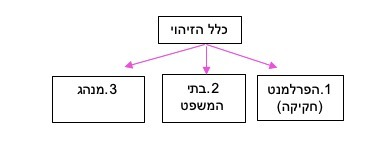 גזירה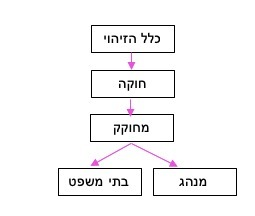 המעמד של בתי המשפט נובע מהמחוקק. אוסטין חשב בצורה הזאת, זה כלל זיהוי שבנוי בצורה של גזירה, כלל הזיהוי מזהה מקור אחד שמזהה אחרים. מה ההבדל בין כלל זיהוי ישיר לבין הגזירה? ההבדל בין שני המודלים הוא כאשר סמכות ביהמ"ש והמנהגים נגזרת מסמכות המחוקק, המחוקק יכול לבטלם או להגדיר באילו תחומים יפעלו בשונה מהמודל הישיר שבו הכוח של המחוקק כפוף לכלל הזיהוי כמו כוחם של ביהמ"ש והמנהגים.הבדל בין שני הדגמים ניתן לראותו בחוק יסודות המשפט הקובע כי ביהמ״ש כבר לא תלוי בבתי המשפט של אנגליה אלא לפי עקרונות שנקבעו חוק. החוק הזה בעצם מונה את מקורות המשפט בישראל. חקיקה היא המקור הראשון, לאחריו הלכה פסוקה, השלישי הוא היקש והרביעי הוא עקרונות הצדק של מורשת ישראל. קובע סדר עבודה מבחינת בתי המשפט, לפי הסדר שמנינו. המקור המשפטי שנעדר מהחוק הוא המנהג. אם כך מהו התוקף של המנהג? בחוק יסודות המשפט המנהג איננו כתוב, המנסחים של החוק השמיטו אותו מכמה חסרונות: 1) הוא לא וודאי 2) המנהג נקבע מלמטה, מהשטח וזה לא תמיד מוצא חן בעיני המחוקק. כעת עולה השאלה, אחרי שהמחוקק קבע את מה שקבע, האם המנהג אינו מקור מחייב בישראל?  לעיתים המחוקק עצמו מפנה למנהג. יש להתבונן בשאלה הזו לפי הכללים של הארט ובפרט בכלל הזיהוי- אם כלל הזיהוי הוא גזירה, המנהג אינו מחייב כי המחוקק לא מנה אותו בחוק יסודות המשפט. היו דעות של מלומדים שאמרו שחוק יסודות המשפט ביטל את מעמדו של המנהג במשפט הישראלי כי הוא לא הכיר בו. אם לעומת זאת כלל הזיהוי בנוי במתכונת של זיהוי ישר, אז המחוקק לא משפיע על עצמם המעמד של בתי המשפט ושל המנהג. המחוקק לא מנה את המנהג אבל בכך לא ביטל בו בגלל ההכרה הישירה של כלל הזיהוי. יש מלומדים שטעונים שבישראל המנהג הוא מקור משפטי מחייב גם אם הוא לא נמנה בחוק. יש לכך השפעה ישירה על בתי המשפט, אם הדגם הוא דגם של גזירה המעמד של בתי המשפט הוא בהתאם למה שהמחוקק הגדיר. אם נניח שכלל הזיהוי מכיר במעמד בתי המשפט באופן ישיר ולא דרך המחוקק אז המעמד שלהם הוא לא כפי שהמחוקק מגדיר אלא כפי שמקובל. הדגם הפשוט הוא הדגם המתאים למשפט המקובל ולפי כך גם למשפט בישראל. יש מנהג בישראל כי הסכמים בינ״ל מובאים לחתימה בכנסת, מה יקרה אם ההסכם לא יובא לאישור הכנסת? ביהמ״ש כרגע לא הכריע בשאלה הזו, מבחינה חוקתית השאלה פתוחה. בשאלה הכלילית יש התבטאויות שהמנהג מחייב אבל הן לא סגורות. שיעור 12- 15.12.19כעת נתמקד בתיאוריות שעוסקות ביישום המשפט, תיאוריות פרשניות של המשפט. פורמליזם משפטיהמילה פורמליזם לקוחה מהדגשת הצורה לעומת התוכן. למשפט לפעמים יש דרישות צורניות, למשל לכתוב צוואה בכתב יד עם תאריך וכו. מהצד השני יש לנו את התוכן. המשפט כולו מתנהל על המתח שבין הצורה לבין התוכן. מה שמאפיין את המשפט זה היותו בעל מרכיבים צורניים. הצורניות נותנת למשפט וודאות ואובייקטיביות. לפורמליזם יש 2 הקשרים מרכזיים:למשפט יש אופי פורמלי- ביחס למוסר ולדתות. הוא בנוי מכללים שקובעים את הדין. המשפט מאורגן במערכת לפי ענפי משפט. פירמידת הנורמות גם היא עניין פורמלי. מדוע חוק חשוב יותר מתקנה? כי באופן פורמלי הוא מבטא מדרג גבוהה יותר. הצורניות באה לידי ביטוי בארגון של המשפט מבחינת התוכן שלו. לא שואלים מה צודק מה נכון אלא האם זה מתאים לדין. על ההקשר הזה כמעט אף אחד לא חולק. הכל מסכימים שהמשפט מאופיין בהיבטים פורמליים אבל כשאנחנו אומרים ששופט או פס״ד מסוים הוא פורמליסטי אנחנו מתכוונים למשהו אחר:פרשנות פורמלית של המשפט- פרשנות שמדגישה את הפרשנות המילולית של הכללים המשפטיים. פרשנות שמפעילה כללים לוגיים. פרשנות שצמודה יותר לכלל מאשר לתכליתו. במובן הזה אנחנו משתמשים במילה ״פורמלי״ עד היום. כיום זה נאמר לגנאי. אם כי יש כאלה שאומרים שזה מה שמאפיין את המשפט ויש להמשיך להקפיד על זה. בכל תחום יש מתח בין פורמליזם לתכלית.כעת נדבר על דגם אידיאלי של פורמליזם משפטי, דגם תיאורטי שמקובל לומר שהוא אפיין את המשפט בסוף המאה ה-19 תחילת המאה ה-20. האפיון קשור לכך שפורמליזם התפתח במהלך המאה ה-19 במידה רבה בהשפעה של השיטה המדעית. כמו שלמדע יש כללים ברורים לגבי חוקים מדעיים, המשפטנים לא נחשבו מדעיים ואחד הניסיונות להיראות ככאלו הייתה לפתח שיטת משפט מדעית. יש כמה משפטנים גדולים בסוף המאה ה-19 שהעלו על נס את צורת החשיבה הזו. מה מאפיין אותה? מה שמיוחד במשפט זה שהוא נותן לנו כללים, השופט לא מחליט מה שהוא רוצה. אנו מצפים שביהמ״ש יחליט באופן מקצועי ואפילו מדעי. ההחלטה תהיה מבוססת על החוק ולא מה שנראה נכון בעיני השופט. לכן הם פיתחו את החשיבה המשפטית המקצועית שאנו לומדים. המרכיב הראשון בדגם הוא שצריך לראות את המשפט כמערכת אוטונומית. החלטות משפטיות יתקבלו רק על סמך המשפט, החוק, התקדימים, המושגים המשפטיים שבאים לידי ביטוי בתקדימים ולא לפי שיקולים חיצוניים למשפט כמו מוסר, צדק, תועלת כלכלית וכו. השיקולים הללו יכולים להשפיע על חקיקת החוק אבל כאשר מגיעים למשפט עצמו בתי המשפט צרכים לחשוב על המשפט כמערכת סגורה. השופטים לא צריכים להתחשב בשקולים אחרים. גם לשופט החלטה מסוימת נראית בלתי צודקת או לא יעילה, השיקולים הללו לא רלוונטיים לשופט כי הם חיצוניים למשפט. הטענה הפורמליסטית נוקשה במובן שצריך ללכת רק אל המקורות המשפטיים.מלבד לסגירותה של המערכת, המרכיב השני של הדגם הפורמליסטי הוא שהמערכת היא שלמה. יש בה פתרון לכל בעיה משפטית שתעלה. אם תעלה בעיה חדשה שהמחוקק לא התייחס אליה בפירוש יש לה פתרון בתוך המערכת כי היא בנויה על היגיון פנימי וכל בעיה חדשה שתעלה אפשר לפתור אותה אם נגלה את ההיגיון הפנימי של המערכת. אם הבעיה חדשה נעשה היקש מדין קיים או שנתפס במעלה הנורמות עד לעקרונות ושם נוכל למצוא פתרון. המשמעות היא שכאשר באה שאלה משפטית לפני ביהמ״ש הוא צריך להכריע בה לאור הכללים המשפטיים. הדגש פה הוא שאת הכללים המשפטיים צריך להפעיל באופן 1) מילולי 2) ולוגי. צריך להניח שבכלל המשפטי יש את הפתרון. במקום בו אין פתרון בכללים המשפטיים אפשר להשתמש בפרשנות קונספטואלית- ננתח את המושג המשפטי שיש לנו והניתוח התיאורטי הקונספטואלי של המושג המשפטי יביא את התוצאה הנכונה. הנקודה המרכזית שיוצאת מכאן היא שההחלטה השיפוטית מנק׳ מבט פורמליסטית היא תמיד הליך של גילוי של התשובה שכבר קיימת בתוך המשפט ויישום שלה. לפעמים הגילוי קל כשהוא רשום ונאמר ע״י הכלל ולפעמים הגילוי יותר מורכב ודורש היקש. השופט עושה ניתוח מושגי מורכב הוא מגלה את מה שכבר קיים כמו במתמטיקה. כשפותרים משוואה לא יוצרים משהו חדש, גם אם הפיתרון לא ידוע מראש. האם יש קשר בין פורמליזם לפוזיטיביזם?אין קשר הכרחי ביניהם. פוזיטיביזם מחויב לעמדה שמקורו של המשפט הוא בעובדות חברתיות, בחקיקה. לעומת זאת משפט הטבע מחויב לעמדה שמקורו של המשפט צריך לעמוד גם בתנאים של עקרונות מוסריים מופשטים. זה לא קשור לשאלה של פורמליזם כי פורמליזם מחויב לעמדה שההליך השיפוטי מבוסס על פרשנות מילולית ולוגית. פורמליזם יכול להכיר גם במשפט הטבע. ניתן להחזיק בעמדה של משפט הטבע ועדיין לחשוב בצורה פורמליסטית. ריאליזם משפטיהמשפט הוא לא מערכת הנורמות המופשטת שלו (פורמליזם) אלא המוקד של המשפט הוא החלטות של ביהמ״ש. בעצם הקביעה הזו יש הנחה סמויה שהחלטות של השופטים הן לא תמיד תוצאה הכרחית ולוגית מהכללים המשפטיים ולכן צריך להתבונן בדרך הפעולה של בתי המשפט. השופטים לא מחליטים החלטות מתמטיות אלא יש סטייה הנובעת מכל מני סיבות. המודל הפורמליסטי איננו עובד לטענת הריאליסטים. יש הרבה מאוד החלטות של בתי משפט שסוטות מהכללים המשפטיים. הסטייה לא נובעת מטעמים פוליטיים או מכל מני קונספירציות שהשופטים רוצים לשפוט אלא מהבנה כנה שאי אפשר להחיל את החוק כפשוטו. אוליבר הולמסנחשב לאחד מגדולי השופטים האמריקאים שפעל בסוף המאה ה-19 ובתחילת המאה ה-20. שפט בעליון האמריקאי יותר מ-30 שנה. הוא היה שופט חשוב מאוד וידעו בדעות המיעוט שלו. הוא החזיק בדעות מיעוט כי הוא התחיל לחשוב אחרת משאר השופטים. נחשב כמבשר תנועת הריאליזם. במאמרו PATH OF THE LAW הביא דוגמה של פס״ד לוכנר. בתחילת המאה ה-20 אמריקה הייתה מאוד קפיטליסטית, לא היו חוקי עבודה. המשמעות היא שהמעסיקים קבעו את תנאי העבודה- 7 ימים בשבוע, 16 שעות ביממה. באירופה צמחה באותה תקופה הסוציאליזם בו נקבע יום חופש ושעות עבודה קבועות. בתקופה ההיא שולט חופש החוזים, הממשלה לא יכולה להתערב. מדינת ניו יורק מחליטה לחוקק חוק של שעות עבודה. החוק אומר כי מותר להעביד עובדים עד 10 שעות ביום ועד 60 שעות עבודה בשבוע משמע יום אחד חופשי. מאפייה בשם לוכנר פונה לעליון האמריקאי ואומרת שזאת פגיעה בחופש החוזים והחלטה לא חוקתית העוברת על התיקון ה-14 של החוקה. לטענתם אי אפשר להגביל את חופשי החוזים. העליון האמריקאי אמר בדעת רוב שהם צודקים וביטל את החוק של מדינת ניו יורק. השופט הולמס היה בדעת מיעוט והאשים את שאר השופטים באקטיביזם שיפוטי (ביטול חוק של המחוקק) לא בשביל להגן על זכויות של רוב האנשים אלא של מיעוט העשירים. מדוע דעת הרוב פורמליסטית? דעת הרוב מניחה שחופש החוזים הוא מושג קשיח. התפיסה פורמליסטית כי היא תופסת את חופש החוזים באופן נוקשה, חופש החוזים הוא עיקרון מוחלט שאסור אף פעם לפגוע בו, גם לא למחוקק. הרצון להגביל את חופש החוזים נובע משיקולים חברתיים. לפי הולמס צריך לחשוב לא רק על העיקרון הנוקשה אלא גם על התועלת החברתית שתצמח. הפס״ד מבטא את המתח בין פורמליזם לריאליזם.חובה משפטית לפי הולמס חובה משפטית היא ניבוי שאם אדם יעשה מעשה הוא יסבול באופן כזה או אחר מתוצאות של ביהמ״ש. (מתאים לאוסטין). תופס את הסנקציה כדבר מאוד מרכזי. החוק לפי הולמסהתחזית מה בתי המשפט יפסקו למעשה ולא דבר יומרני מכך הם מה שאני מתכוון בחוק. נק׳ מרכזית- החוק זה מה שבתי המשפט יפסקו ולא מה שנמצא בספר החוקים. אחרי שלמלמדים את החוקים ואת התקדימים צריך לשאול כיצד ביהמ״ש יפסוק. התשובה היא לא בהכרח לפי החוקים וטוב שכך. הגישה שלו לא ביקורתית.דרך הפעלת החוקחיי המשפט אינם היגיון אלא ניסיון. הולמס אומר כי כאן יש עניין של ניסיון, ולא יישום לוגי של הדין. לפי תפיסתו לגבי המוסר, האם הוא איש משפט הטבע או פוזיטיביסט? הולמס מדבר על כך שהמשפט והמוסר מדברים באותה שפה. הן שתי מערכות נורמטיביות המדברות על מותר ואסור ועל זדון ושגגה אבל למושגים האלה יש מובן שונה במובן המשפטי והמוסרי. בסופו של דבר המשפט הוא מערכת נפרדת מהמוסר למרות שהמשפט אמור להגן על המוסר. הולמס לוקח את נק׳ המבט של האיש הרע כי הוא לא יתנהג לפי המוסר אבל יתנהג לפי המשפט. החוק הוא מכשול כי האיש הרע לא רוצה לשלם בבית סוהר או לשלם קנסות. מהבחינה הזאת הוא מאוד פוזיטיביסט. הוא אוסטיניאני, מגדיר את החוק כעניין של כוח, מפריד בין משפט ומוסר. נק׳ מרכזית שלו היא שאין חפיפה בין המוסר לבין המשפט למרות השפה המשותפת. מביא דוגמה בה אדם ביצע עוולה נזיקית של לשון הרע. ביהמ״ש אמר שהאדם לא חייב בנזיקין כי הוא ביצע זאת ללא כוונת זדון. הולמס אומר כי זאת טעות, כדי להיות אחראי מבחינה נזיקית לא צריך לפעול בכוונת זדון, ברגע שנגרם נזק, אפילו מתוך רשלנות, האדם יינשא באחריות. נקודת המוצא של הולמס היא פוזיטיבית אנטי פורמליסטית. השיקולים שעל פי הולמס יש לקחת בחשבון הם התועלת החברתית ותכלית החוק. צריך לחשוב לא מילולי אלא תכליתי ולא רק זה אלא גם לשקול את התועלת החברתית הרחבה.בכך הולמס מבשר את צמיחתה של תנועת הריאליזם האמריקאי. התנועה צומחת ע״י שופטים ופרופסורים המתקוממים נגד הפורמליזם. ההתקוממות של הריאליסטים הייתה גם נגד התיאוריה וגם נגד המעשים בפועל.בקירות על הפורמליזםהכללים שהם המרכז לפי הפורמליסטים אינם יכולים ואינם צריכים להכתיב את התוצאה המשפטית במקרה נתון- אנו מתחשבים בכללים אבל לא תמיד אנחנו נקבע את התוצאה לפיהם. המשפט איננו שלם- בניגוד לטענה הפורמליסטית אין במשפט תשובה לכל שאלה.המשפט איננו ולא צריך להיות סגור- שופטים צריכים לשקול גם שיקולים חוץ משפטיים. ריבוי כלליםהדבר הראשון שהריאליסטים עומדים עליו הוא ריבוי כללים שהוא מאפשר יותר מתוצאה אחת. כאן יש טענה מעניינת מבחינה פילוסופית או אנליטית. הטענה היא שכל דוקטרינה משפטית כוללת לפחות שתי מגמות מנוגדות. משמע, הדוקטרינה כוללת את הכלל עצמו ואת ההפך שלו. לדוגמה, רצח בכוונה תחילה- יש רצח בכוונה תחילה ויש רצח שאיננו בכוונה תחילה. ברגע שנגדיר מעשה מסוים אנחנו גם מגדירים את ההפך שלו. המקרה של סלמון טקה- ניתן לכתוב החלטה מנומקת גם על הגנה עצמית או לחייב בגרימת מוות ברשלנות או לחייב בהמתה בקלות דעת או בכלל על רצח. ריבוי הכללים נותן חופש גדול לביהמ״ש. אי אפשר לומר שהכלל מכתיב תוצאה מסוימת. תמיד יש כלל ויוצא מן הכלל ויש גם עקרונות כמו סבירות ותום לב. הם כל כך עמומים שניתן לפרש אותם בדרכים שונות. לכן הטענה הפורמליסטית שכשיש כללים אז גם יש תוצאה היא מקרה שמתעלם מריבוי הכללים.ריבוי משמעותלשפה המשפטית יש ריבוי משמעות, כל מושג שמופיע במשפט אפשר להעלות לגביו שאלת פרשנות. לדוגמה- נניח שאדם מטיל מס על ייבוא של שטיחים לארץ. מיד תתעורר השאלה מהו שטיח? אפילו שאלות כלכליות פתוחות לפרשנות. כך גם הרבה מאוד שאלות בתחום המשפט הפלילי פתוחות לפרשנות. הטענה הריאליסטית היא שיש עמימות מובנית בשפה. מקרים רבים שנדון בהם יעוררו את השאלה האם הם נופלים בגדר הכלל. לכן, הטענה כאילו כללים משפטיים יכולים להכתיב תוצאה היא טענה מופרכת (לפי הריאליסטים). שיעור 13- 17.12.19בעיית הכלליותהעובדה שהכללים המשפטיים חלים על כל המקרה יוצרת בעיה אינהרנטית. תמיד, בכל כלל יש הכללת יתר והכללת חסר. לפעמים העלות לכך לא גבוה אבל לעיתים יש סכסוך קונקרטי בו הפעלה של הדין תביא לתוצאה בלתי צודקת.  מצד אחד, החוק חייב הכללות כדי להכווין התנהגות מראש, אם כל מקרה יוכרע ע״י השופט לא נוכל להכווין את ההתנהגות של האזרחים. להכללות בפועל תמיד יהיו שוליים כאשר היישום שלהם בלתי צודק. ניתן לראות בכך תופעה שדורשת תיקון, אריסטו העלה את ״עקרון ת״- כאשר אנחנו מגיעים למצב כזה אז על השופט יש חובה לקבוע מה ראוי לעשות ונותן לכך מבחן- השופט צריך לשאול מה היה המחוקק אומר אילו היה נתקל במקרה כזה. ראינו זאת גם בפס״ד פלוני במקרה של ריגס. המבחן הזה אומר שביהמ״ש לא חולק על הכלל עצמו אלא בא לטפל במקרה החריג ולתקן בשוליים, מה היה אומר המחוקק אילו. יחד עם זאת יש לציין כי יש שולי אי וודאות במשפט, כשעו״ד נותן ייעוץ משפטי תמיד תהיה מעט אי וודאות בגלל התופעה הזו. הריאליסטים הקצינו את התופעה, הם פורשים לנו תמונה כללית בה הם אומרים שהכללים המשפטיים לא מכתיבים את התוצאה. שלושת התופעות האלה מנק׳ מבט ריאליסטית מביאות למסקנה שהכללים המשפטיים לא מביאים לתוצאה, יש באמצע שופט שצריך לבחור את המובן הסמנטי ואת הכלל המתאים. כל הדבר הזה אינו עבודה מכנית או פורמלית. לטענת הריאליסטים בינה מלאכותית תמיד תביא לתוצאה לא צודקת, היכולת של התוכנה מוגבלת ויש להכניסה בה גורם אנושי.הטענה הזאת נכונה גם לעובדות- הטענה היא שגם העובדות שיש בפני ביהמ״ש הן עובדות שביהמ״ש בונה לעצמו. הקביעות של העובדות הן משפטיות ולא אמתיות או אובייקטיביות. ביהמ״ש כפוף למערכת דיני הראיות. מצד אחד דיני הראיות רוצים להבטיח שנדע את האמת ומצד שני מגבילות את האמת. לדוגמה, ״פרי העץ המורעל״- ראיות שהמשטרה השיגה בעבירה. מה התפקיד של הכללים האלה? ניתן לומר שהתפקיד שלהם הוא חקר האמת אבל יש מצב בו חקר האמת לא רלוונטי, לדוגמה מקרים של פגיעה בפרטיות. במידה ונשמור על פרטיות של אדם יתכן ולביהמ״ש לא יהיה את התמונה המלאה בגלל הגנה על הפרטיות של החשוד. המכלול יוצר מצב שבו האינפורמציה שיש לבימה״ש היא סלקטיבית, מכל מני שיקולים. האמת המשפטית היא לא באמת זהה לאמת העובדתית. יש הכרעה שיפוטית בקביעת הממצאים העובדתיים והם אינם קביעה טכנית. התמונה הכללית שיוצאת מהתמונה הריאליסטית היא כמובן התמונה האנטי פורמליסטית. המודל של המשפט של הפורמליסטים שלפיו המשפט הוא תחום אוטונומי וסגור אינו כך. השופטים צריכים להביא בחשבון שיקולים נוספים בהכרעות שלהם. המשפט אינו תחום שלם ולכן הנק׳ המרכזית היא שבניגוד לטענה הפורמליסטית שהעבודה השיפוטית היא גילוי שנובע מאלגוריתם שנמצא בחוק, אומרים הריאליסטים כי החוק הוא מערך של כללים שעל בסיסים השופט יוצר משהו. החלטה שיפוטית אינה גילוי (אלגוריתם) של דבר חדש אלא יצירה. זאת ביקורת חריפה מאוד על המשפט בכלל. יחד עם זאת, הטיעונים של התפיסה הריאליסטית משכנעים. אם הם משכנעים הם יוצרים בעיה וכמעט מקריסים את מושג המשפט. במובן הזה הסיפור הריאליסטי הוא דרמטי מבחינת תורת המשפט, הוא מחייב התייחסות. בעיות בתיאוריה של הולמסהולמס הגדיר את המשפט כתחזית של מה שבתי המשפט יקבעו בפועל. זה נכון לעו״ד, אבל מהו המשפט עבור השופטים? התיאוריה של הולמס נורא בעייתית, אנו חוזרים למצב של אפלטון בו אין כללים וכל שופט מחליט אד-הוק את ההחלטה. המשפט מנק׳ מבט של האיש הרע- אי אפשר לחשוב על המשפט רק ככוח אלא הוא גם טעם להתנהגות. ההגדרה הבסיסית בעייתית מאוד, הולמס רואה את המשפט מנק׳ מבטח ״חיצונית״.בעיות בתיאוריה הכללית של הריאליסטיםזאת הבעיה העיקרית- הריאליסטים (מלבד הולמס) טענו נגד קיומם של כללים אז אם אין משפט אובייקטיבי אז יש לנו בעיות מרכזיות שנוגעות להבנת המשפט:וודאות.לגיטימציה.כעת ננסה להתגבר על הבעיות בתיאוריה של הריאליסטים, ניסיונות של ההוגים בחלק השני של המאה ה-20 להתמודד עם הבעיות העולות. זהו המהלך הראשון של המרצה. חנוך דגן, התפיסה הריאליסטית של המשפטהטענה של חנוך דגן היא שהריאליסטים לא מכחישים את קיומו של משפט אובייקטיבי, הם לא אומרים שיש רק שופטים אלא יש משפט. כדי להבין את פעולת המשפט יש להבין שהוא אינו פועל באופן מכני אלא שיש שופטים בני אדם שמפעילים אותו. המשפט הוא שילוב בין היסוד האובייקטיבי של המשפט לבין היסוד הסובייקטיבי של השופטים. הטענה הזו היא עובדה שאין מנוס ממנה, אי אפשר לחשוב על מערכת משפט מכאנית. הריאליסטים לא רצו שהשופט יחליט לא לפי החוק אלא לפי מה שנראה בעיניו. אנחנו מבינים שההחלה של השופט את המשפט היא לא מכאנית אלא משלבת את שיקול הדעת שלו. הדגשת הכוח של המשפטהטענה הריאליסטית שהחלטות משפטיות הן על ידי המחוקק והן ע״י בתי המשפט הן אינן מובנות מאליהן. המחוקק וגם השופטים יכולים להחליט החלטות שונות. אחרי הכל החוק היא מערכת כפייה בידי המדינה. הדרך של החוק תמיד תהיה דרך שקשורה לכוח. גם הארט שאמר שמה שקובע את החוק ויוצר את החובה המשפטית אלא הנורמות, גם הוא מודה שמה שמאפיין את הנורמות הוא שלאחר מכך הן יאכפו. זה דבר מרכזי ולכן מחייב לחשוב באופן ביקורתי על המשפט. הריאליסטים נכנסו עם תובנה שלא הייתה מודגשת מספיק- הסיפור של התכלית החברתית. הטענה של הריאליסטים היא שצריך לא לשכוח שאחרי הכל המשפט הוא מכשיר חברתי שנועד להשיג תכליות חברתיות. לכל נורמה ולכל כלל יש מטרות שאותן הוא נועד להשיג. הפרשנות המשפטית צריכה להביא בחשבון את המטרות הללו. הפרשנות המשפטית לא צריכה רק ליישם את החוק (כפי שטוענת הגישה הפורמליסטית) אלא לקדם תועלות חברתיות. יש לבחון האם פניו של השופט אחורה- להסתכל מה המחוקק אמר ומהם התקדימים. לעומת זאת יתכן והמטרה היא להסתכל קדימה- מה הפיתרון היעיל חברתית. הפרשנות צריכה להיות תכליתית וכל החלטה צריכה להיות מנק׳ מבט של התועלת. הדבר הזה מביא את הריאליסטים להכיר בתכליות החברתיות וזה מחייב את השופטים להרחיב את נק׳ המבט ולהחליט בהחלטות משפטיות לא רק לפי החוק אלא לחשוב מה התועלת החברתית. לצורך כך הם צריכים לשקול (1) שיקולי יעילות כלכליים שיכולים להביא אותם לתוצאה שונה מהדין. כדי לדעת מה נכון מבחינה כלכלית צריך לדעת כלכלה. השופטים צריכים להביא בחשבון (2) שיקולים מוסריים, היישום של הכלל במקרה מסוים אם הוא צודק או לא מחייב בדיקה של המוסר. כמו כן יש לבחון (3) שיקולים פסיכולוגיים. החשיבה הריאליסטית פתחה את המשפט. לכן בפס״ד לוכנר, השופט הולמס אומר שיש פגיעה בחופש החוזים אבל אם מתייחסים גם לצדק חברתי ותנאי עבודה. השיקולים החברתיים חייבים להגיע לתוצאה אחרת. לעיתים הנושאים בעיתיים, לדוגמה- איך לכבד סעיפים שאוסרים על תחרות כלכלית שנקבעו בחוזים כדין. לדוגמה, עובדי הייטק המוחתמים על הסכם הקובע שלא יוכלו לעבוד באותו תחום כמה שנים לאחר מכן. בתי המשפט קבעו שאם יכבד את הסעיפים האלו יגבילו את חופש העיסוק ואת זליגת המידע בין החברות המעודד את הכלכלה באמצעות תחרותיות. הדבר מביא את בתי משפט, גם בישראל, לא לקבל סעיפים בחוזים שנחתמו כדין מבחינת חוק החוזים בנושא הנ״ל. בתי המשפט נוטים לפסוק לטובת העובד. למרות שלפי דיני החוזים יש מקום לתת תוקף לסעיפים האלה בתי המשפט לא עושים זאת משיקולים כלכליים. זאת לא חשיבה פורמליסטית אלא ריאליסטית. לכן, מקובל לומר ״שכולנו ריאליסטית כעת״. במובן מסוים, בוויכוח הריאליסטים ניצחו כי היה ברור שהדגם הפורמליסטים לא מחזיק מעמד לא מבחינה מעשית ולא מבחינה תיאורטית. כולנו מבחינים בין ״המשפט בספרים למשפט בפעולה״. 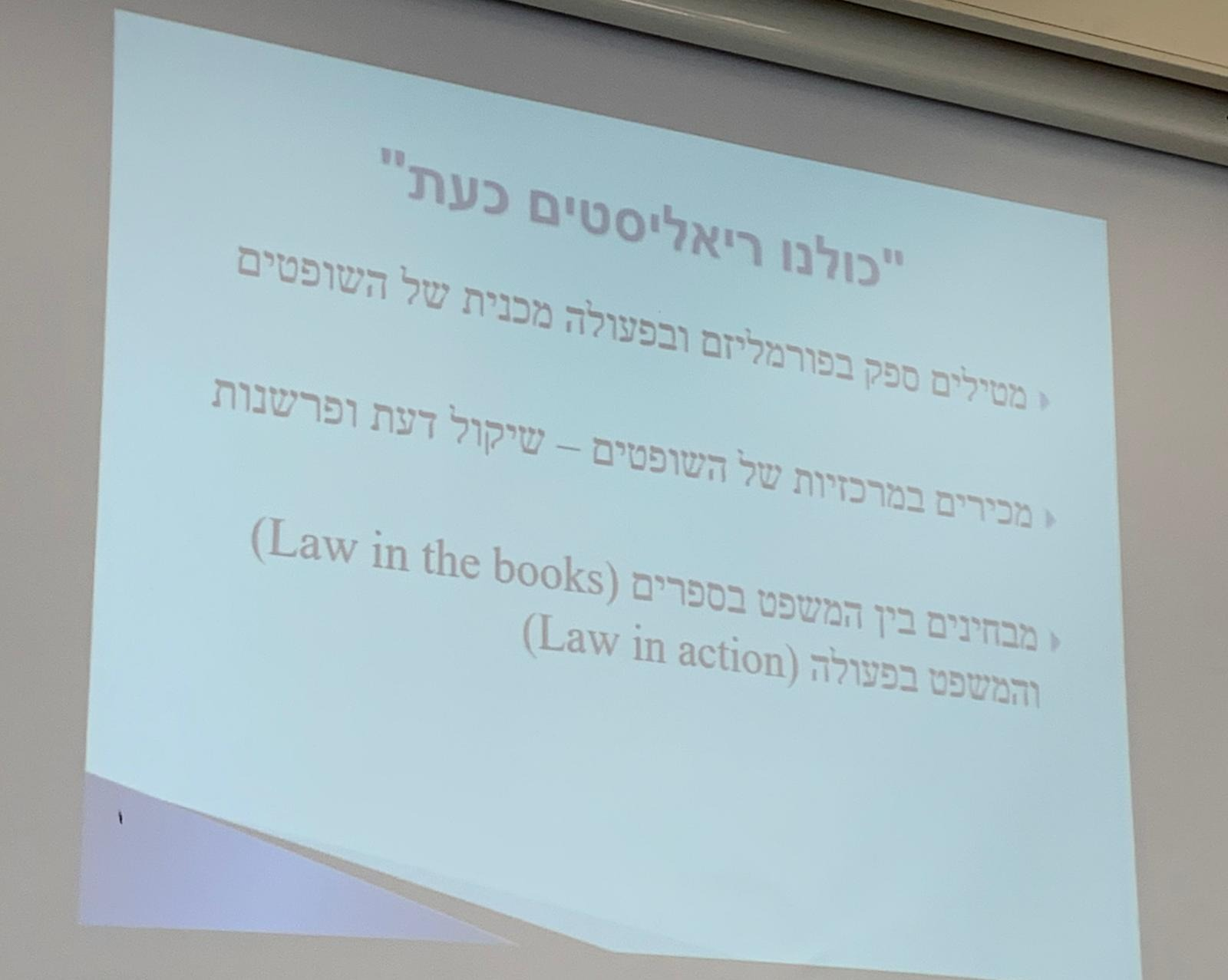 התובנות האלה הן טענות מרכזיות. יש מתח מובנה במשפט בין הפורמליזם לבין לריאליזם. השאלה היא מהם האתגרים שהתנועה הריאליסטית משאירה אותנו איתם? זהו המהלך השני. האתר הראשון הוא מהו היחס בין היסוד האובייקטיבי לסובייקטיבי במשפט, איך אפשר ליישב ביניהם? האתגר השני הוא כיצד ליישב בין ההתחשבות במשפט (החוק והתקדים) לבין מציאת פתרון צודק ומועיל? כולנו מסכימים שהמוקדים האלה הם חלק מהמשפט.חנוך דגן במאמרו הסביר כי כאן מדובר במתח. בשיעורים הקרובים נראה כי אחרי מלחמת העולם השנייה התפתח הארט, שבנה תיאוריה שהיא תגובה לאתגר הזה. הוא נותן מענה לאתגר של הפורמליזם וספקנות הכללים, כיצד ליישב את המתח. לאחר מכן נדון בדוורקין, הוא משפטן שירש את הארט באוקספורד אבל חלק עליו. המאמר שלו מנוסח כהתקפה על הארט. הוא הציג תיאוריה אלטרנטיבית שמתמודדת עם הבעיה הזו. שיעור 14- 22.12.19הארטהכוונת התנהגות בקבוצות גדולות (מדינות) חייבת להיעשות בדרך של קביעת כללים באחת מהדרכים הבאות:באמצעות חקיקה.באמצעות פסיקה- הנחיה נקודתית. מכיוון שאנחנו צריכים ללמד כללים את החברה אנחנו נסיק מהפסיקה התקדימית כהנחיה לכלל. גם לזה יש בעיות, אנחנו אף פעם לא יודעים מהן העובדות הרלוונטיות ומהן העובדות הלא רלוונטיות. הפתרון לכך הוא חקיקה, החוק מנסח את הכלל וקובע את הכללים והעובדות הרלוונטיות. לכאורה בכך נפתרת בעיית העמימות המובנית בשיטה התקדימית. אבל, לא כך הדבר והארט מודה בכך. הוא אומר שגם לכללים שנקבעים בחוק יש בעיית עמימות אינהרנטית. ממה נובעת בעיית העמימות?בעיית השפה- גם אם ניסחנו כלל שלכאורה מגדיר בדיוק את המרכיבים שלו, יש בעיה אינהרנטית בשפה, העמימות שלה. הבעיה הזאת משמעותה שלכל מונח בשפה יש שוליים עמומים. תמיד אנחנו נשאל את עצמנו מהם גבולות המונח. הדוגמה הקלאסית של הארט היא האיסור להיכנס עם כלי רכב לפארק. כולנו מבינים שאסור להיכנס עם אוטו ומשאית לפארק, הם הגרעין של הכלל. אבל מה לגבי אופניים, האם גם איתם אסור להיכנס לפארק? המנוח כלי רכב בעל שולי עמימות. כיצד ביהמ״ש צריך להתייחס לשאלת העמימות של כלי הרכב? מהם אפשרויות הפעולה שלו? האם ניתן לקחת את מונח מהמילון או מחוק אחר? זוהי הדרך הפורמליסטית. אופציה אחרת היא שלא בטוח שהמחוקק התכוון לאופניים באומרו כלי רכב. יש לבדוק את התכלית של החוק. אם נניח שתכלית החוק היא  שלא יהיה רעש בפארק, יתכן ואופניים יוכלו להיכנס לפארק. לעומת זאת, אם המטרה של החוק היא בטיחות לילדים קטנים אז יתכן ודינם של אופניים יהיה אחר. כדי להחליט ביהמ״ש צריך לקבל החלטה לגבי אופניים שהמחוקק לא נתן- לפרש את המונח ״כלי רכב״. הארט קצת מתנגד למושג הפרשנות, השופט לא מפרש את החוק אלא מחליט בעצמו, מפעיל שק״ד. ההחלטה תהיה בהתאם לתכלית החוק כפי שהיא נראית לשופט. עולה שאלת עגלת הנכים הממונעת, האם ניתן להיכנס איתה לפארק? החוק נחקק לפני תקופה ארוכה, ביהמ״ש צריך להחליט לפי תכלית החוק אל מול זכויות הנכים וחופש התנועה שלהם. כאן יש כמה נק׳ נוספות לעניין השפה. צריך להבין שהשפה היא רק המפתח.חוסר היכולת לצפות מקרים עתידיים- לכל חוק מורכב יש סעיפי הגדרות. המחוקק יכול לנסות להתמודד עם השפה אבל ההתמודדות הזאת נועדה לכישלון כי המחוקק לא יכול לצפות את כל המקרים העתידיים. אין לו אפשרות לכסות את כל המקרים. הדבר נוגע גם לבעיית השפה. כשנחקק החוק לא חשבו על עגלות נכים וסיטואציות נוספות. כמו כן ישנה אי ידיעה של המטרות והשיקולים. הואיל והמחוקק לא צפה את כל המקרים, אז הוא לא הפעיל לגביהם החלטה ולא עשה את האיזון בין הפגיעה בבטיחות הילדים לבין זכויות הנכים. בימה״ש צריך לעשות את זה. ביהמ״ש עצמו איננו יודע עד תום מה היא תכלית המחוקק. שאלת התכלית היא שאלה שאיננה מוכרעת. לכן, ביהמ״ש לא יכול לשיים באופן בטוח או וודאי את החוק. לא מבחינת השפה ולא מבחינת צפיית המקרים.דוגמה לכך היא חוק יסוד הממשלה, סעיף 18- האם ניתן להטיל על ראש ממשלה שהוגש נגדו כתב אישום את הרכבת הממשלה? הפסקת כהונה של ראש הממשלה מחמת עבירה18.    (א)  הכנסת רשאית, בהחלטה ברוב חבריה, להעביר מכהונתו את ראש הממשלה שהורשע בעבירה ובית המשפט קבע בפסק דינו שיש עמה משום קלון; החליטה הכנסת כאמור, יראו את הממשלה כאילו התפטרה עם קבלת ההחלטה.          (ב)  בתוך 30 ימים מיום מתן פסק הדין כאמור בסעיף קטן (א), תחליט ועדת הכנסת של הכנסת בדבר המלצתה לענין העברת ראש הממשלה מכהונתו ותביא את המלצתה בפני מליאת הכנסת; לא הביאה ועדת הכנסת את המלצתה בתוך המועד האמור, יעלה יושב ראש הכנסת את הענין לדיון במליאת הכנסת.          (ג)   ועדת הכנסת והכנסת לא יחליטו בדבר העברת ראש הממשלה מכהונתו אלא לאחר שניתנה לו הזדמנות לטעון את טענותיו לפניהן.          (ד)  לא הועבר ראש הממשלה מכהונתו לפי סעיף זה ופסק הדין כאמור בסעיף קטן (א) נעשה סופי, תיפסק כהונתו של ראש הממשלה ויראו את הממשלה כאילו התפטרה ביום שבו פסק הדין נעשה סופי.צריך רוב של 61 על מנת להעביר מכונתו רוה״מ שביצע עבירה. אם הכנסת לא העבירה אותו מתפקידו בגלל בעיית רוב, אחרי הרשעה סופית רוה״מ חייב להיות מועבר מתפקידו. לכאורה החוק קובע דבר ברור. עולה השאלה האם הנשיא רשאי להטיל על רוה״מ שהוגש נגדו כתב אישום את הרכבת הממשלה לפני שהוא הורשע? מהיכן נובעת השאלה? החוק לא מתייחס לשאלה הזו כלל. הנשיא רשאי להטיל את הרכבת הממשלה לפי שק״ד ולפי הפרשנות המקובלת למי שיש לו רוב בכנסת. הדבר נובע מכך שיש האומרים כי הלכת דרעי פנחסי צריכה לחול גם על רוה״מ. התשובה המקובלת לטענה הזו היא ששר שמתפטר לא מפיל את הממשלה ולכן לא פוגע ברצון הציבור. היקש ההלכה יוצר מצב שבכוחו של פקיד כמו היועמ״ש להפיל ממשלה. יתכן ותכלית החוק היא רצון הציבור והדבר היחיד שגובר על רצון הציבור היא הרשעה. אם התכלית היא למנוע מרוה״מ מכהן להפסיק לכהן אולי יש מקום לחלק בין רוה״מ מכהן לבין רוה״מ שמטילים עליו את האחריות להרכבת ממשלה. לעומת זאת, יתכן והתכלית היא שהציבור הוא זה שבוחר את רוה״מ וכל עוד אין הרשעה לא ניתן למנוע ממנו לממש את רצון הציבור.העמימות הזאת נובעת מהחוק בהירות לגבי התכלית של החוק. לסיכום- יש עמימות מובנית בתוך החוק. היא נובעת מבעית השפה ומהבעיה של חוסר אפשרות לצפות מקרים עתידיים. בתוך החוסר הזה כרוך חוסר של ידיעת העובדות וכי המחוקק עצמו לא קבע את כל השיקולים הנדרשים בסיטואציה חדשה. אם כך, כיצד ביהמ״ש צריך להתמודד עם העניין?בעיניי הארט, ניתוח פורמליסטי מהווה הקפאה של משמעות הכלל. אנחנו מניחים שהכלל חל על המקרה שלפנינו. המשמעות שיש למקרה מסוים מיושמת בנסיבות חדשות שהמחוקק לא נתן עליהן את דעתו. הנק׳ המרכזית היא שפורמליזם הוא הכחשה של אפשרות הבחירה. הפורמליסט חושב שהוא מכיל את הכלל באופן מילולי או מסקנות לוגיות ממנו על מסקנות שנוצרו אבל הוא לא מבין כאשר יש נסיבות חדשות צריך לבחור, ע״י ביהמ״ש להחליט החלטה חדשה שהמחוקק לא חשב עליה. ביהמ״ש הופך למעין מחוקק משנה. במקום הזה ביהמ״ש מפעיל שק״ד- במקום שבו החוק פתוח. כאן הארט מחדש את המושג ״הרקמה הפתוחה של החוק״- החוק לא סגור עד הסוף כמו שחושבים הפורמליסטים. הרקמה הפתוחה הזו נובעת ביסודו של דבר מכך שהמחוקק לא צפה ולא יכל לצפות את כל המקרים העתידיים שיהיו. לכן, יש תמיד חסרים בחוק, אנחנו מגלים אותם גם דרך העמימות בשפה. לכן, בשולי החוק, ביהמ״ש הוא זה שצריך להחליט. המושג של שק״ד בשפה המשפטית שונה מהמושג שלו בשפת היומיום. בשפת היומיום אנו מתכוונים לכך שאדם צריך לחשוב על כל ההיבטים של הנושא. אדם שיודע לשקול דעות שונות. בשפה המשפטית אנחנו מתכוונים להפעלת סמכות. נק׳ חשובה- הסמכות נעשית תמיד בתחום שבו המחוקק לא קבע דבר. הכללים המשניים הם הסמכות המחוקק לחוקק וסמכות ביהמ״ש להכריע בכל מקום הוא המחוקק לא החליט. במקום שבו המחוקק כבר קבע, ביהמ״ש רק מיישם את החוק. במקום שבו המחוקק לא קבע, ביהמ״ש יוצר חוק חדש. לביהמ״ש יש תפקיד כפול. הפורמליסטים לפי הארט כופרים בסמכות של ביהמ״ש ליצור כלל חדש ואומרים לו שגם במקום שבו אתה נמצא מול הרקמה הפתוחה של החוק, תיישם באופן פורמלי את הכלל. פורמליזם טהור מביא להחלטות אבסורדיות, לפיו גם מכונית צעצוע לא ניתן להכניס לפארק. מבחינתו של הארט כל מהלך צריך להיות מלווה בשק״ד. הפורמליסט יעדיף את הוודאות והצפיות על פני הפיתרון הנכון. ההעדפה הזאת, לפי הארט בעייתית כי היא מביאה להחלטות לא נכונות.כיצד מתמודדים עם הרקמה הפתוחה?כל שיטת משפט נדרשת לאזן בין אינטרסים של וודאות וצפיות לבין אינטרסים של גמישות ומציאת הפתרון המתאים.שימוש במונחים כלליים- כשהמחוקק קובע אותם הוא יודע שהוא משאיר את החוק פתוח. כשהוא משתמש במונח סבירות או מחיר הוגן הוא מלכתחילה משתמש במונח עמום כי הוא יודע שאין לו אפשרות לקבוע מהו הזמן הסביר או המחיר ההוגן, הנסיבות משתנות ממקרה למקרה. תקנות- מחוקק המשנה מחדד חוקים כלליים.הכרעות שיפוטיות- לעיתים המחוקק השתמש במונח כללי והתקנות יגדירו אותו יותר ולעיתים ההכרעה השיפוטית תעשה זאת, תבהיר את המונחים הכלליים. לסיכום- שק״ד שיפוטי מופעל ברגע שיש לנו סטנדרט (נורמה כללית ורחבה המתירה שק״ד). נוצר מהלך דינמי, ההוראה לאזרחים, הכלל הראשוני הוא כלל שמדבר בשפה של סטנדרט (לנהוג בצדק ובסבירות) ומצד שני ביהמ״ש אחר כך נותן לנו כיוונון מדויק למה היא הפעולה הנכונה. כמובן שבתוך החקיקה יש לנו שילוב של כללים וסטנדרטים. השאיפה היא לתת כמה שיותר כללים שמנחים את הפעילות אבל אין אפשרות לכך בגלל הגיוון של המציאות. חקיקה שיפוטיתבשיטה שמבוססת על תקדים, להחלטות בית המשפט בסכסוכים קונקרטיים יש תוקף כללי. בית המשפט פועל כמייצר חוקים, בדומה לחקיקת משנה. זאת בניגוד לרטוריקה של בתי המשפט שהם רק מפרשים את החוק. אם השופט יוצר כלל, הוא בעצם פועל כמחוקק, כמייצר חוקים. הארט אומר שבמקום שבו יש רקמת פתוחה, ויש חסרים של החוק מכל מני טעמים (שהמחוקק לא צפה אותם, או צפה והתעלם), השופט ניצב בפני בחירה או החלטה מהי התשובה הנכונה, והוא לא יכול לשאוב זאת מהחוק, וגם לא מהתכלית של החוק, מפני שיכולות להיות תכליות נוספות שהחוק מעלה, ולכן השופט פועל כאן כמחוקק משנה. לפי הארט, לשופט יש סמכות לקבל החלטות איפה שהמחוקק לא קבע את הדין.ספקנות כלליםהטענה של הריאליסטים היא שהכללים לא מספקים תשובה מספקת. הריאליסטים עושים תיאוריה רחבה שכובשת את כל עולם הכללים וטוענים שהכללים לא יכולים להכריע כל סיטואציה כי הסיטואציות תמיד כל כך מגוונות ולכן אין בכוחו של כלל שנקבע מראש להכריע. תמיד השופט צריך להפעיל שק״ד והוא אף פעם לא מיישם את הכלל טכנית. לדעתו של הארט, הריאליסטים מערערים את המהות של המשפט, הם מגזימים. הספקן מאוכזב מזה שהוא לא חיי בגן עדן של כללים. העולם לא דיכוטומי לא גן עדן ולא גיהינום. אנחנו עדיין חיים בעולם של כללים וצריך להכיר במגבלות. כאן הוא חוזר לעניין הגרעין- כשהחוק ברור וזה מה שבדרך כלל קורה. במקרים של רקמה פתוחה. המשפט הוא פוזיטיבי ואף על פי כן, המשפט איננו מערכת סגורה ושלמה. במשפט יש רקמה פתוחה ובמקום כזה קובעת השיטה מקום לבתי המשפט. לכן בהגדרה המשפט בנוי משילוב של המחוקק ובתי המשפט. אנחנו יודעים שיהיו בשיטה חללים וביהמ״ש יכריע בהם. מה ההבדל בין השיטה הקונטיננטלית לבין המשפט המקובל? השיטה הקונטיננטלית לא רואה את החלטות ביהמ״ש כהחלטות מחייבות. גם בשיטה ההיא יש את אותם חללים וגם שם יש החלטות אבל שם ההחלטות הן מקומיות ותו לא. אין השפעה חקיקתית או חוקית. גם בשיטה הזו לפסיקה יש מעמד ובאופן מעשי בתי משפט מתייחסים להחלטות של בתי משפט. העניין אינהרנטי ולא קשור לאקטיביזם שיפוטי. בכל שיטה הטענה של הארט היא שכל שיטה באופן אינהרנטי בתי המשפט ממלאים תפקיד ביצירת השיטה המשפטית, לא ניתן להעלות על הדעת שיטה שבה בתי המשפט רק יישם את החוק, הדבר בלתי אפשרי.שיעור 15- 24.12.19הפרדה בין משפט למוסרהנושא עומד במידה רבה במרכז הוויכוח בין הפוזיטיביזם לבין תורת משפט הטבע. לפי הארט שהטענה הזו מתחילה מההוגים הראשונים של הפוזיטיביזם- אוסטין ובנתאם. כאן שולטות 2 גישות מרכזיות.החלטות מוסריות צריכות לקדם אושר- התורה התועלתנית. כל מעשה שמביא לתוצאה טובה הוא מעשה טוב ומעשה שמוביל לסבל הוא מעשה רע. מה שמייחד את התיאוריה הזו הוא שיש התחשבות בעיקר בתוצאה של המעשה להבדיל מתורות מוסר אחרות שטוענות כי יש חובות- אונטולוגיה. יש מעשים שהם פסולים מבחינת החובה ויש מעשים שמצווה לעשותם. מנק׳ מבט דאונטולוגית חשוב המעשה בעוד בתורה התועלתנית בוחנים את התוצאה. אוסטין ובנתאם החזיקו בגישה תועלתנית בתורת המוסר בעוד בתורת המשפט הם החזיקו בגישה פוזיטיבית. לדוגמה, טרוריסט לוקח 10 בני ערובה ואומר שהוא עומד להרוג אותם אבל הוא מוכן לשחרר אותם אם המדינה תהרוג אדם אשר הטרוריסט רוצה במותו. אם המדינה תהרוג את האדם הוא ישחרר את בני הערובה. האם מוסרי להרוג אדם אחד בשביל להציל 10? זאת דוגמה להבחנה בין גישה דאונטולוגית לגישה תועלתנית. גישה תועלתנית תגיד שצריך להוציא מהסיטואציה את מירב התועלת, שיהרגו כמה שפחות. מבחינתם נכון להרוג אדם אחד כדי להציל עשרה. מנק׳ מבט דאונטולוגית האדם שעומדים להרוג אותו חף מפשע ולהרוג אותו זה רצח לכן אסור לעשות זאת גם אם התוצאה תהיה קשה. ההבדל הוא שאת ה-10 לא המדינה הורגת ולכן אין עליה אחריות. אוסטין ובנתאם הם אבות התועלתנות. הארט מזדהה עם מה  שאוסטין ובנתאם חושבים, הפרדה בין משפט למוסר. ההפרדה מבוססת על הפרדה יותר בסיסית שביסודה היא ההבחנה בין החוק כפי שהוא לבין החוק כפי שהוא צריך להיות. יש חוק רצוי מבחינת שיקולים שונים, מוסריים כלכליים ועוד. לפי הפוזיטיביסטים צריך להבחין בין החוק כפי שהוא לבין החוק כפי שהוא צריך להיות. לדוגמה, פס״ד ירדור. השופטים טענו כי הזכות לבחור ולהיבחר היא זכות יסודית ואין וויכוח אם ראוי שתהיה עילה כזאת, הכנסת תחוקק חוק שאסור להתמודד, על הדמוקרטיה להתגונן. לפי השופט כהן, כל עוד הכנסת לא חוקקה חוק כזה, יש להתיר למפלגה להתמודד. זה ביטוי מובהק לעמדה פוזיטיבית כי יש הבחנה בין החוק כפי שהוא לבין החוק כפי שהוא צריך להיות. מנק׳ מבט של תורמת המשפט, חיים כהן הוא פוזיטיביסט. חיים כהן אומר שהחוק הוא חוק ולא ניתן לפעול לפי חוק שלא קיים. החלטת הרוב בביהמ״ש הייתה לא לאשר התמודדות מ-2 נימוקים אחרים:הנשיא אגרנט- מסכים שאין כלל הנותן סמכות לוועדה אבל טוען שלא ניתן להתעלם מההקשר החוקתי. החוקה של מדינת ישראל קובעת שהיא מדינה יהודית ודמוקרטית ואלה הם עקרונותיה החוקתיים. אם מפלגה שוללת את העקרונות האלו היא לא יכולה להתמודד וביהמ״ש כגוף מדיני לא יכול לתת לכך יד גם אם אין לכך הסמכה בחוק. עמדתו של אגרנט קצת יותר מורכבת, החוק הוא לא רק הכללים שלו. החוק יותר רחב מהכללים וכולל עקרונות או ערכים נוספים. העקרונות של השיטה הם אלו שמעניקים סמכות לוועדה. הגישה הזו מבחינת תורת המשפט היא גישת אמצע והיא כנראה קרובה יותר לגישה של דוורקין אותה נלמד בהמשך.השופט זוסמן- מצטט משפטן גרמני ואומר שיש חוק מעל חוקי המדינה. החוק הזה הוא חוק הטבע. החוק אומר שלמדינה שמורה הזכות להגנה עצמית כמו לאדם פרטי. הזכות הזו, גם אם היא לא מעוגנת בחוק, היא זכות טבעית ולכן וועדת הבחירות רשאית לפסול את המפלגה. עמדתו היא משפט הטבע, גם אם נורמה איננה בחוק יש עקרון על.הארט מגן על העמדה הפוזיטיבית בקביעה שיש הבחנה בין החוק כפי שהוא לבין החוק כפי שהוא צריך להיות וממילא הבחנה בין משפט למוסר. הכוונה אינה שאין ביניהם קשר, מאחר  ובנק׳ המבט של המחוקקים יש רצון שהחוק יהיה מוסרי. החוק מגן על ערכים מוסריים. מה שנותן לחוקים תוקף להגנה המשפטית שהם חוק ולא מוסר. התוקף של החוק נובע מזה שהוא נעשה חוק. ערכים מוסריים שאין להם צורה של חוק הם לא חוק. אם נגיע לשאלה משפטית שבה החוק לא אומר דבר או אומר משהו מנוגד לתפיסה מוסרית, זה החוק. זאת העמדה של הבחנה בין משפט ומוסר. כשעושים דיון משפטי צריך לדון בשאלות לאור החוק ולא לאור המוסר. הביקורת על העמדה הזוביקורת אנליטית- באה מכיוונם של הריאליסטים. הביקורת הזו קשורה לביקורת של הריאליזם נגד הפורמליזם. לפי הגישה הפורמליסטית המשפט הוא מערכת אוטונומית וסגורה וההחלטות השיפוטיות מתקבלות באופן לוגי. הטענה של הארט היא שמייחסים לפוזיטיביסטים עמדה כאילו פורמליסטית והייחוס הזה אינו נכון. נק׳ חשובה- יש להבחין בין פורמליזם לפוזיטיביזם. יש עמימות של כללים והחלטות שיפוטיות מחייבות שק״ד מעבר ליישום מכאני של הכללים. אם החלטות שיפוטיות מחייבות שק״ד, אותו שק״ד כולל בין השאר התחשבות במטרות חברתיות ומוסריות. כלומר, הריאליסטים אמרו שכדי להחליט החלטות על השופט להפעיל שק״ד שמביא בחשבון את המטרות של החוק ושיקולים נוספים. אם כך, בעצם אין הפרדה בין משפט למוסר כי השופט לא יכול להחיל את החוק באופן מכאני ולוגי. לא רק זה, ישנו ערבוב בין החוק שקיים לבין החוק שצריך להיות. המושג של החוק כפי שהוא קורס כי החוק כפי שהוא לא באמת קיים, הוא נתון לפרשנות ולבחירה של השופט. בעצם החוק כפי שהוא הוא תמונה ראשונית בלבד. לכן ההפרדה שהפוזיטיביסטים טוענים לה מבוססת על תפיסה פורמליסטית החוק. ביקורת מוסרית- באה מכיוון חברתי-פוליטי. ביקורת חריפה מאוד, ביקורת שנבעה מלקחי מלחמת העולם השנייה. השופט הגרמני שהוזכר בפס״ד ירדור אמר כי צריך להפיק לקחים. גרמניה המציאה את המושג ״מדינת חוק״. הגרמנים אימצו את התפיסה שיש לקיים את החוק כפי שהוא. לכן היא הייתה מדינה שנחשבה מודרנית ומשגשגת ותרבותית. הבעיה היא שכשאר החוק הזה הפך להיות חוק נאצי עדיין האמינו שחוק הוא חוק גם כשהוא חוק מתועב. לאחר מכן השופט רדבורג אמר שצריך לזנוח את העמדה הפוזיטיבית, חייבים להכניס שיקולים מוסריים לתוך החוק אחרת מדרדרים למצב של גרמניה הנאצית. חייבים להניח שהחוק איננו חוק לעצמו ואם החוק אינו עומד בסטנדרטים מוסריים קיצוניים כמו רצחנות, גזענות וכו׳ אז הוא איננו חוק. העמדה הזאת הביאה אותו למשפט הטבע. הוא ייצג את למידת הלקח הזה ומעבר למשפט הטבע. מלחמת העולם השנייה הייתה קו פרשת מים שהעבירה אנשים מהמשפט הפוזיטיבי למשפט הטבע. החוק חייב לעמוד בתנאי צדק בסיסיים. התפיסה הזאת היא ביקרות נגד התפיסה של הארט, טוענת נגד ההפרדה בין משפט ומוסר. למעשה, הארט אומר שהוא פוזיטיביסט אבל הוא לא פורמליסט. לפי ההבחנה הזאת גם אוסטין לא היה פורמליסט וגם הארט לא פורמליסט. הפורמליזם חשב על המשפט באופן סגור לוגי ומכאני אבל לפי הארט אף אדם רציני לא חושב כך על המשפט. אבל הם גם לא חושבים עליו כמו הריאליסטים. הפשרה שעשה הארט- גרעין ושוליים. הארט אומר שהריאליסטים התייחסו לכל המשפט כאילו הוא כולו שוליים וזאת טעות והטעיה. במשפט יש גרעין ושוליים, יש נתח נכבד של המשפט (רוב המשפט בעיני הארט) שהוא מובן ואובייקטיבי, כתוב בחוק ובתקדימים. יש מקרי שוליים שהם אותם מקרים בהם החוק לא ברור, הטעות של הפורמליסטים היא שבשבילם כל החוק הוא גרעין. הטעות של הריאליסטים היא שבשבילם כל החוק הוא שוליים. האמת היא שבחוק יש את שניהם. ההפרדה בין משפט למוסר אינה חומת ברזל. במקום שבו החוק לא ברור על השופט לפעול כמחוקק ולהפעיל שיקולים חברתיים ומוסריים בדיוק כפי שהמחוקק חושב. הוויכוח בין פוזיטיביזם לבין משפט טבע הוא מהו החוק, האם הוא עניין חברתי עובדתי ומי שקובע את החוק הם מקורות המשפט או שמא החוק הוא לא רק זה, החוק כולל גם עקרונות מופשטים מוסריים. השילוב הזה יוצר מערכת מורכבת מנק׳ מבט של משפט טבע כי חוק פוזיטיבי שסותר את משפט טבע יכול להתבטל. הוויכוח הוא מהם מקורות המשפט. וויכוח אחר הוא הוויכוח שנוגע לשאלה של דרך פעולת המשפט, כיצד המשפט פועל, איך מבינים החלטות שיפוטיות. פורמליסטים אומרים שהפעלת המשפט נעשית רק אמצעות החוקים. פורמליסטים כאלה יכולים גם פוזיטיביסטים וגם אנשי משפט טבע. באופן עקרוני ההחלטות השיפוטיות הן החלטות לוגיות ומילוליות אבל מודים שיש בשמיים טבע שלוקח חלק במשפט. ריאליסטים הם אנשים שלא מאמינים בחשיבה פורמליסטית וחושבים שהשופטים הם אלה שמייצרים את ההחלטות השיפוטיות אפילו אם הוא לא נמצא בחוק כי החוק סובל מעמימות כרונית. לפי הפורמליסטים שופטים לא יוצרים משפט אלא רק מגלים אותו ומיישמים אותו. הריאליסטים אומרים שהשופטים מייצרים את החוק. זהו וויכוח לא מהו המשפט, יכול להיות ריאליסט פוזיטיביסט ויכול להיות איש משפט טבע. לכן, אלה שתי דרגות שונות.עמדתו של הארט בסוגיה- הוא פוזיטיביסט שאומר שהמשפט מקורו בעניין חברתי. מקורות המשפט הם לפי כלל הזיהוי. בסוגיית הפעלת המשפט, הארט נוטה לגישת הביניים שאומרת שיש גרעין שבו השופט מגלה את החוק ומיישם אותו ויש מקרים שבהם החוק לא ברור השופט יוצר חוק. עמדתו בסוגיית ההפרדה בין משפט למוסר היא שההפרדה קיימת בגרעין. במקום שבו אנחנו עוסקים במקרי שוליים ועל המחוקק להפעיל שק״ד ובמסגרת השק״ד הזה הוא נדרש לבחון מטרות חברתיות ובין היתר גם שיקולים מוסריים. יש לציין כי לשופט אין חופש בלתי מוגבל כי החוק כן מגביל את תנועתו בצורה מסוימת. דוגמאות נוספות: חולה במחלה סופנית וסובל מייסורים, או אדם שחולה במחלה חשוכת מרפא (שאיננה סופנית) וסובל מייסורים. מדיניות בתי המשפט הייתה שבנסיבות כאלה מוכנים לשקול אינדיבידואלית, ולפעמים להתיר ניתוק ממכשירים. בא חוק החולה הנוטה למות וקובע כי אין בהוראות זה כדי להתיר הפסקת טיפול רפואי רציף, משמע אין לנתק מהמכשירים חולה הנוטה למות (חולה שימות תוך פחות מ 6 חודשים). מה דינו של חולה שאינו נוטה למות? האם מותר לנתק אותו ממכשירים? אפשרות אחת שהואיל והחוק חידש רק לגבי חולה שנוטה למות, אז לגבי חולה שלא נוטה למות, נותר ההסדר שקיים לחוק (שזה היה שיקול דעת פרטני של ביהמ"ש). אפשרות שנייה היא להגיד שנכון שהמחוקק לא הסדיר את זה בפירוש, הוא הסדיר זאת במשתמע. כי אם לחולה שנוטה למות לא ננתק, אז אחת כמה וכמה לא ננתק לאדם שלא נוטה למות. לפי הארט יש לבצע הבחנה בין האם זה חוק והאם יש חובה לציית לולפי הארט, אם גרמניה הנאצית שאין חולק על הזוועות של המשטר, האם הייתה בה מערכת משפט? לפי הארט היה בה חוק, לא ניתן להגיד שלא. אבל אם יש חובה לציית להם? התשובה היא לא. יש חובה להתנגד להם בגלל אי המוסריות שלהם. הארט מבחין בין השאלה המשפטית למוסרית. לטענתו נאיבי לחשוב ששופט יתנגד לחוקים בגרמניה הנאצית ובכך ימצא את מותו. השופט לא יכול להכניס לתוך החוק הגרוע את העקרונות המוסריים. השופט הזה צריך להתפטר ולהתנגד. אין לו כלים משפטיים להפוך חוק רע לחוק טוב. גם הפוזיטיביסטים אינם בעד ציות מלא לחוק. שיעור 16- 31.12.19דוורקין- שיקול דעת שיפוטיהיה פרופ׳ לתורת המשפט שירש את מקומו של הארט באוקספורד. לימים חזר לארה״ב והיה פרופ׳ ב-NYU. הוא מהמלומדים הגדולים ביותר של תורת המשפט בדור האחרון, התחיל לפרסם את כתביו בסוף שנות ה-60. השפיע הרבה מאוד בין השאר על אהרון ברק. הדבר המעניין הוא שכשהוא יצא לדרך והתחיל לפרסם הוא היה בדעה שונה מהארט. בהרצאת ההשבעה שלו באוקספורד הוא נתן הרצאה שחלקה על הארט. שני האישים הללו מייצגים 2 גישות מרכזיות בתורת המשפט המודרנית. הוא מתחיל את מאמרו The Model of Rules I בסיכום עקרונות הפוזיטיביזם:משפט חברה הוא מערכת של כללים ספציפיים והם ניתנים לזיהוי באמצעות קריטריון שבוחן את תוקפם והמבחן לתוקפו של כלל (אם תקף או לא) הוא מקורו ולא התוכן שלו. במקרה שבו אין כלל המכסה את המקרה אי אפשר להכיל את החוק, במקרה כזה ניתן לשופטים שק״ד ליצור כלל חדש.במקום בו אין כלל אין חובה משפטית ולכן יש מין חלל (רקמה פתוחה) והשופטים יוצרים את הכלל החדש בהתאם לשיקול דעתם.דוורקין מציין שהמודל הזה מתאים לכל השיטות הפוזיטיביסטיות, אוסטין, קלזן והארט. המחלוקת בין השיטות השונות היא כיצד מזהים את הכללים, באמצעות איזה קריטריון, לפי אוסטין הקריטריון הוא תורת הפקודה, קלזן אומר שהקריטריון הוא הנורמה הבסיסית והארט אומר שהקריטריון הוא כלל הזיהוי. הקריטריון נוגע לפרוצדורה, למקור של הכללים. התוכן משתנה ע״י המחוקק והוא לא קובע. כמו כן כולם מסכימים שהכללים האלה לא מכסים את כל המקרים שעתידים לצוץ בגלל ההתפתחויות העלולות לבוא ולכן כולם מודעים שיש חללים מסוימים במשפט ואותם חללים יושלמו ע״י פעולה של השופטים. התמונה הזו מסייעת לנו לראות את המשותף לכל התיאוריות הפוזיטיביות. דוורקין חולק כבוד להארט ואומר שמכל התיאוריות הפוזיטיביות הכי משוכללת היא של הארט ולכן הוא בוחר לתקוף דווקא אותה.שתי דרכים להכרה בכלל משפטיהעיקרון הראשון- התיאוריה של הארט אומרת שהמשפט הוא מערכת כללים שתקפים לפי כלל הזיהוי. דוורקין אומר שיש להבחין בין האופן שבו הכללים מקבלים תקפות.תקפות- כל הכללים המשפטיים מקבלים את הכוח שלהם מכלל שמעליהם.קבלה ישירה- זהו כלל הזיהוי, כלל האב, אותו אנחנו מקבלים ב״קבלה ישירה״. הבחירה בכלל הזיהוי לא מקבלת תוקף מעיקרון אחר אלא נבחרת באופן ישיר. משם הכל הולך בשרשרת של תוקף.דוורקין אומר שהתמונה הזו של המשפט היא תמונה חלקית. היא רואה משהו מסוים במשפט, שלד של המשפט, אבל היא לא מזהה מרכיב מאוד חשוב במשפט שהוא- עקרונות. זאת נק׳ הפתיחה שלו. כעת עלינו להגדיר טוב יותר את ההבחנה בין כללים לעקרונות:כלל- נורמה משפטית ספציפית הקובעת באופן ספציפי את המעשה האסור או המותר ומתייחסת ליסודות ספציפיים. עבירה פלילית היא דוגמה מצוינת לכלל. הכלל הנ״ל מכיל את יסודות העבירה. עיקרון- מושגים מופשטים. גם כאן יש דרגות, העקרונות המופשטים ביותר הם אלו הנמצאים בחוקה- חופש הביטוי, פרטיות וכו. ישנם עקרונות כלליים כמו תו״ל או הגינות.הנק׳ המרכזית שדוורקין מחדש היא שכלל פועל בדרך של הכל או לא כלום. כלל מכתיב תוצאה. אם יש לנו כלל מסוים אנחנו פועלים בהתאם לכלל. הוא מכתיב את התוצאה במקרה הזה. לפעמים הכלל ייתן תוצאה אחת ויחידה ולפעמים ייתן מרווח של שק״ד אבל הכלל יכתיב את התוצאה. אם המקרה איננו נופל בגבולות הכלל אז הכלל לא רלוונטי. לעומת זאת, עקרונות פועלים אחרת. לעקרונות יש השפעה על המקרה והיא נמדדת לשיעורים. עקרונות בדרך כלל חלים על מקרה יותר מאשר עקרון אחד ויש עקרונות שמושכים לכיוונים שונים. עקרונות מופשטים, הם מתפשטים ומשפיעים על כל מקרה בצורה אחרת. לכן, לעקרונות יש תוכנה שאין לכללים, הם לא פועלים בדרך של הכל או כלום אלא יש להם משקל שמשתנה בין מקרה למקרה. עקרונות אינם מכתיבים בהכרח תוצאה (לפעמים כן) אלא משפיעים על הדרך. עקרון זה שם כללי מאוד לכל הנורמות המפושטות האלו וניתן להבחין בין נורמות שונות, להבחין בסטנדרטים (נורמה כללית). לדוגמה, נהיגה זהירה היא סטנדרט, הוא לא מופשט כמו צדק או סבירות אבל גם לא מהווה כלל.יש עוד הבחנה חשובה של דוורקין במקום אחר- עקרונות ומדיניות. מה ההבדל בין שני הדברים האלה?מדיניות- מדברים על מדיניות חברתית או כלכלית, איזושהי מטרה שהמדינה רוצה להשיג אבל היא איננה עיקרון מוסרי בפני עצמו. לדוגמה, המדינה רוצה לקדם ענף תעשייתי מסוים ולכן היא תיתן תמריצים. הנושא של מדיניות עיקרון מוסרי- נבדל מעקרונות אחרים מאחר והם מכוונים על מעשים מסוימים ולאו דווקא תוצאות שרוצים להשיג. הזכויות החוקתיות ברך כלל שייכות לעקרונות המוסריים.שני סוגי הדברים האלה חשובים מבחינה משפטית בעיניו של דוורקין. שניהם משפטיים אבל הם שונים ביניהם מבחינת המשקל שלהם. במקום מסוים, לפי דוורקין, העניין של מדיניות מסור לממשלה. דוורקין אומר ששופט לא רשאי להחליט בעניינים של מידניות אבל כן רשאי להחליט בעניינים של עקרונות. במדיניות השופט כפוף להחלטות הממשלה. לדוגמה, סעיפי אין תחרות בין מעביד לעובדים, כפי שהוזכר קודם, כשהעניין מגיע לביהמ״ש בדרך כלל הסעיף לא יתקבל ב-2 סעיפים- קודם כל, חופש העיסוק. אבל שיקול נוסף הוא מדיניות כלכלית. התחרות טובה למשק והגבלת התחרות פוגעת בכך. זהו שיקול מדיניות שהשופט מניח שיש מדיניות כזאת ולפעול בהתאם לה. זהו לא שיקול מוסרי אבל הוא מתחשב בעניין הזה. השופט לא יכול להחליט כי המדיניות של המדינה לא חשובה ולא לפעול על פיה. לצורך המאמר הזה ההבחנה אינה חשובה, הדבר קשור למאמר שנקרא ״מקרים קשים״ ושם החלוקה רלוונטית. לצורך הדיון שלנו, שניהם נכללים תחת עקרונות במובן ששניהם אינם כללים. לדוגמה, אל יהא חוטא נשכר. המשפט מכיל עקרונותזאת הטענה המרכזית של דוורקין. הוא מביא 2 דוגמאות כדי להוכיח את דבריו.פסד ריגס- בפרשה הזאת הכלל המשפטי אמר שמי שרשום בצוואה הוא היורש. התוצאה המשפטית שהייתה שהנכד לא ירש מפאת עיקרון ״ממעשה עוולה לא תצמח עילת תביעה״ העיקרון הזה גובר על הכלל המשפטי על אף שהעיקרון לא כתוב בשום מקום. העיקרון המופשט שאיננו כתוב בשום דבר חקיקה גובר על הכללים המשפטיים.פרשת הניגסן- אדם רכש מכונית מחברה, שבמקרה של תקלה, החברה מתחייבת לתקן את התקלה אבל לא מתחייבת לשום פיצוי אחר. הייתה תאונת דרכים, והוכח שהתאונה נגרמה בשל פגם בייצור. הנהג תובע את החברה על הנזק שנגרם לו כתוצאה מהתאונה. החברה אומרת שהיא לא אחראית על פיצוי בתאונת דרכים שנגרמה כתוצאה מהרכב. לפי חוק החוזים, אומר דוורקין, אפשר לומר שהחוזה תקף אבל בפועל גובר עיקרון האחריות של החברה כלפי הלקוח. הפס״ד המקביל בארץ הוא פס״ד צים. עקרון קדושת החיים לא כתוב בשום חוק, אבל לפי דוורקין הדברים האלה צומחים מאחר והם קיימים במשפט גם אם הם לא כתובים בשום מקום. כל הפרשות האלה אינן רק בעניינים מוסריים אלא גם בענייני מדיניות לדוגמת הפעילות של ביהמ״ש בחוקי תחרות, ההכרעה של ביהמ״ש בסעיפי חוזים. לדוגמה, דוגמה פס״ד טבעול נ׳ שף הים בו היה הסכם אי תחרות. בו שתי חברות עשו הסכם של שיתוף פעולה, שטבעול יביאו לשותפות את הידע שלהם בהקפאת חומרים קפואים ושך הים את הידע בדגים והם ימכרו בשוק דגים קפואים. הם חתמו על חוזה שאם ההסכם מתפרק אף אחד לא יכול להמשיך ולעשות זאת במשך 5 שנים. כמובן שהשותפות התפרקה, ואחת החברות יצאה לשוק עם הידע המשותף שהיא רכשה. ביהמ"ש העליון החליט שיש כאן הפרת חוזה מפורשת וברורה, אך מצד שני הייתה טענה שלטובת השוק והתחרות היה עדיף להפר את החוזה. ביהמ״ש בהחלטת רוב העדיף את התחרות החופשית על פני ההגנה על החברה וגינוי הפרת החובה המפורשת בחוזה. דוורקין אומר שחייבים להניח שביהמ״ש השתמש או הרגיש כפוף לעקרון זה והוא חלק מהמשפט למרות שהוא לא מופיע בשום חוק. האם עקרונות הם חלק מהמשפט?צריך לבחון את שתי האפשרויות. לפי הארט, העקרונות אינם חלק מהמשפט מאחר והם לא מזוהים ע״י כלל הזיהוי. כלל הזיהוי יכול לזהות עקרונות מסוימים, לדוגמה, עקרונות שנמצאים בחוקה. מאחר והם אינם חלק מהמשפט הם אינם מחייבים. ביהמ״ש פונה אליהם כאשר הוא מפעיל שיקול דעת. הפנייה אליהם וולונטרית. זה קשור לכך שהאופי שלהם מופשט ואינם מכתיבים תוצאה.האפשרות השנייה היא שעקרונות הם חלק מהמשפט ומחייבים כמו כללים. דוורקין יבחר באפשרות הזו. דוורקין חושב שהעקרונות הם חלק מהמשפט. עקרונות אינם תקפים מכוח כללים אחרים אלא הם מתקבלים בגלל שהם מוצדקים. אם הארט אומר שיש רק נורמה אחת שמקבלים אותה קבלה ישירה וזה כלל הזיהוי, דוורקין לא מסכים עם כך, כל העקרונות הצודקים הם חלק מהמשפט ולא יעלה עלה דעת שהשופט לא יתחשב בהם בהחלטתו. דוורקין מביא מהלך מרשים ומהפכני- המשפט הוא לא מה שהחברה קבעה באמצעות החוקים שלה אלא המשפט הוא עולם ומלואו, המשפט הוא כל העקרונות המוסרים והכללים, גם אם לא קיבלנו אותם באופן פורמלי דרך החוקה. שיקול דעתכפי שנאמר בעבר, המושג של שק״ד בהקשר המשפטי הוא הפעלת סמכות. המושג רלוונטי לכל התחום המנהלי, גם הפרטי וגם הציבורי. סמכותם של בעלי תפקידים לקבוע בתחום המסור להם. ההנחה היא שלכל בעל תפקיד יש תחום של שק״ד בהפעלת הסמכות שלו. כאן, דוורקין מבחין בין סוגים שונים שק״ד.לדוגמה, לשופט כדורגל יש שק״ד לקבוע מתי יש שער, מתי יש עבירה וכו. תפקידו של השופט במקרה הזה הוא קביעת עובדות. הכלל אומר שכדור שיצא מחוץ לקווים, המשמעות היא שיש ״חוץ״. השופט צריך להחליט האם הכדור יצא מחוץ לקווים. תפקידו של השופט הוא רק ליישם את הכלל. במקום כזה, הוא מקרה של חוסר שק״ד או שק״ד חלש. דוגמה נוספת, מפקד פלוגה המורה למפקד מחלקה לקחת את 5 החיילים החזקים ביותר למשימה. יש למפקד שק״ד לבחור את החיילים אבל לפי הכלל שנקבע לו. בכל מקום שבו מקבל ההחלטה, בעל הסמכות, כפוף לכלל, שיקול הדעת שלו חלש. הוא לא יכול לעשות מה שהוא רוצה אלא לפעול בהתאם לכלל. בדוגמה זו יש שק״ד יותר חזק מהדוגמה הראשונה בה השופט רק מיישם את הכלל עפ״י קביעה עובדתית.דוגמה נוספת, מפקד הפלוגה מורה למפקד המחלקה לקחת 5 חיילים, מבלי להורות לו את אלו לקחת. הוא מוגבל בכך שיש לו 5 חיילים, אבל הוא חופשי לבחור אילו חיילים לבחור. כעת יש למפקד המחלקה יש חופש בבחירה, הוא יחליט על התאמת החיילים למשימה ויעשה את השיקול מה כל משימה דורשת. הוא זה שקובע את הכלל. כעת, השק״ד חזק. ההבחנה היא זו- שיקול דעת חלש הוא שק״ד שבו מקבל ההחלטה כפוף לכללים או לנורמות. שיקול דעת חזק הוא שק״ד במקום שבו אין כללים למקבל ההחלטה הוא יכול להחליט מה שהוא רוצה.שק״ד חלש מכוון לתוצאה מסוימת לעומת שק״ד חזק שאינו דורש זאת.ביקרות על שק״ד- במקרה של שק״ד חלש הביקורת תהיה קשה יותר. ברגע שמקבל ההחלטה לא פעל בהתאם להנחיות החלטתו פסולה. לעומת זאת, הביקורת בשק״ד חזק תהיה מתונה יותר. כמובן שאם ההחלטה לוקה בחוסר סבירות נבקר אותה אבל במידה ולא, משאירים לקבל ההחלטה מרחב.איזה שק״ד יש לשופטים מנק׳ מבט פוזיטיביתלפי הפוזיטיביזם, במקום שאין כלל אין חובה משפטית, אין כלל ולכן לשופט יש שק״ד חזק. תפקידם של העקרונות שלפיהם הוא מחליט, מאחר והם אינם חלק מהמשפט הם לא מחייבים. העקרונות האלה הם חוץ משפטיים וגם כאשר הם משפטיים הם מותירים מטבעם שק״ד במובן שהאיזון נותר לשופט. העקרונות שאליהם פונה השופט מנק׳ מבט פוזיטיבית הם עקרונות חוץ משפטיים וגם כאשר הוא פונה לעקרונות משפטיים, עדיין הואיל ולפי טבעם יש להם חופש, כי הם לא מכתיבים תוצאה, לכן אי אפשר לומר שהתוצאה מוכתבת לשופט. גם בהנחה והשופט מאזן בין 2 עקרונות חוקתיים, גם אז אופן שבו העקרונות פועלים הם אינם מכתיבים תוצאה ולכן צריך לתפוס את פעולת השופט כפעולה של החלטה ושק״ד חזק. הוא לא מיישם דבר קיים.לעומת זאת, לפי דוורקין העקרונות הם חלק מהמשפט, על שני סוגיהם. לשפוט תמיד יש סטנדרטים גבוהים יותר שמורים לו כיצד לפעול. בעצם לפי דוורקין אין אף פעם חללים בשיטה. לפי דוורקין הכללים הם נקודות מוצקות שהמחוקק פרס אבל הוא השאיר לחללים את העקרונות שמתפשטים כמו גזים בתוך מרחב המשפט והם ממלאים את כולו. אף פעם השופט לא עומד בפני חלל, גם במקרה של רקמה פתוחה, נכנסים סטנדרטים ועקרונות שקובעים עבור השופט. לכן, מנק׳ מבטו, לשופט יש שק״ד חלש. דוורקין טשטש וכפר במושג של כלל הזיהוי ולכן הוא אומר שכל שיקול רלוונטי הוא חלק מהמשט, אין גבולות למשפט, בניגוד לעמדתו של הארט. הארט בניגוד אליו אומר שלא כל העקרונות משפטיים אלא רק אלא שעברו את כלל הזיהוי וכי כל העקרונות משאירים מרחב הכרעה לשופט ולכן נכון לומר ששק״ד השופט חזק.שיעור 17- 05.01.19ניתוח מושגי- האם לכל שאלה משפטית יש תשובה נכונהלפי דוורקין (במאמר של שפירא) לכל שאלה משפטית יש תשובה נכונה אחת. ההבחנה היא בין העדפה אישית לבין עניינים הקשורים להכרעה אובייקטיבית. העדפה אישית- האם לשתות תה או קפה. הרבה מאוד החלטות הן העדפות אישיות ובעניינים כאלה אין מקום לוויכוח- אין תשובה נכונה.עניינים המבוססים על סטנדרטים אובייקטיביים- אם נקבע כלל מסוים ומישהו פועל בניגוד אליו אז השאלה אינה נוגעת להערכה אלא לאובייקטיביות. לדוגמה במשחק כדורגל, אם הכדור יצא מחוץ למגרש הוא עובר לקבוצה השנייה וזה לא עניין של ״נראה לי״.מכאן דוורקין עובר לטענה הבאה- החלטות שיפוטיות הן החלטות שמבוססות על סטנדרטים אובייקטיבים ולכן יש להן תשובה אחת נכונה. ההכרעות לא בהכרח פשוטות אבל אחרי שמפענחים אותן מגלים סטנדרט וההחלטה היא ״אובייקטיבית״- יש לה תשובה נכונה. בשאלה האם אדם חייב במס יש כללים למה היא הכנסה החייבת במס וכך התוצאה היא או שאדם חייב או שלא. החלטות שיפוטיות אינן עניין של העדפה והן נעשות לפי סטנדרטים לכן גם ניתנות לביקורת. אם ההחלטה של השופט בערכאה הראשונה נראית מוטעית אז היא תבוטל. לשופט אין ״זכות לבחור״, הדבר מראה שיש סטנדרטים אובייקטיבים.עם זאת אין פרוצדורה להראות את התשובה הנכונה. במשפטים, לעומת מתמטיקה, אין פרוצדורה מוסכמת שמראה את התשובה הנכונה, דבר הגורר מחלוקות בין שופטים. הטענה של דוורקין היא שמבחינה מושגית יש תשובה נכונה. אין דרך אובייקטיבית להראות את התשובה הנכונה כמו שיש בתחומים אחרים. מבחינה תיאורטית ההנחה צריכה להיות שיש תשובה נכונה ובשם התשובה הזו אנחנו מבקרים החלטות שיפוטיות. התגובה הפוזיטיבית (הארט ורז)אף מהפוזיטיביסטים אחד לא חושב שהחלטה שיפוטית היא החלטה של העדפה אישית. לכאורה בזה דוורקין הוכיח את הטענה שלו. הם יטענו שהסיבה היא שאין תשובה נכונה בחוק. בגלל העמימות הטבועה ומסיבות אחרות החוק לא מספק תשובה נכונה ולכן הטענה שלהם היא שאין סטנדרטים במשפט לכל שאלה. יש החלטות שהן לא תה או קפה אבל אין סטנדרטים אובייקטיבים לבחון אותן כי המחוקק לא יצר אותן. זאת טענה פוזיטיבית שקשורה לעניין העקרונות. הטענה של דוורקין היא שמכיוון שיש עקרונות במשפט יש תמיד סטנדרטים, רז יגיד שיש מקרים שאין לגביהם סטנדרטים משפטיים אלא עקרונות מסוג אחר (חברתיים וכו). השופט צריך לקבל החלטה מושכלת אבל אי אפשר להגיד היא קיימת בחוק.לדוגמה- איזון בין עקרונות. בדרך כלל המחוקק הוא זה שעושה את האיזון בתהליך החקיקה. במקום שבו הוא לא עשה את האיזון, המחוקק השאיר לשופט את העקרונות על מנת לעשות את האיזון ולהחליט. רז אומר שהאיזון הנכון לא קיים איפשהו בחלל כמו שדוורקין טוען. אם כך- הטענה המושגית (הנחה שנובעת מאופי ההחלטה השיפוטית) היא ששאלות משפטיות יש לגביהן סטנדרטים ולכן יש לגביהם תשובה נכונה. הטענה קשורה לכך שהעולם של המשפט מלא בסטנדרטים ולא רק בכללים המשפטיים. בנוסף לזה דוורקין מעלה עוד סדרה של שיקולים לטובת התשובה הנכונה:שיקולים נורמטיביים (לא מושגיים)העמדה של דוורקין היא עמדה שמניחה שהתשובה קיימת אפילו שהיא לא נראית לעין ותפקיד השופט הוא למצוא אותה. כעת הוא יסביר למה ״ראוי״ להחזיק בעמדה כזאת.טיעון המקצועי- אם נותנים לשופט להחליט ״אנחנו מקצרים לו את הדרך״ ונותנים לו להחליט לפי מה שמתאים לו. לפי דוורקין אנחנו דורשים מהשופט שיחליט לפי החוק ויתאמץ לגלות את התשובה הנכונה. ״לעשות את הדרך הארוכה״. טיעון דמוקרטי- שופט אינו נבחר ציבור כמו המחוקק. התפקיד של השופט הוא ליישם את החלטות נבחרי הציבור ולא להמציא החלטות בעצמו, הרעיון של דמוקרטיה הוא שהמחוקק הוא נציג הציבור והוא זה שקובע את החוקים. תפקידו של השופט הוא רק ליישם את החלטות נציגי הציבור. גם במקרים קשים, מקרי קצה, בהם אין כלל מפורש בחוק, אם נעמול קשה נצליח להבין את התשובה דרך סטנדרטים מופשטים. הטיעון מכוח שלטון החוק- יישום של החוק שקיים הוא אף פעם לא רטרואקטיבי. יצירת של חוק מנוגדת למשפט החוק. אם ביהמ״ש יוצר הלכה שלא הייתה קודם יש בעיה קשה מנק׳ מבט של שלטון החוק. אחד העקרונות של שלטון החוק הוא שהחוק יהיה פרוספקטיבי ויכון התנהגות. אם יש עוולה נזיקית שקודם לכן לא נחשבה כעוולה וביהמ״ש קובע אותה ככזו ישנו אלמנט רטרואקטיבי. לפי דוורקין, השופט אף פעם לא יוצר כי התשובה קיימת קודם אבל הפוזיטיביסטים אומרים שהדבר לא כך באמת. הטיעונים הללו פועלים לטובת דוורקין אבל לא אומרים לנו אם באמת החוק נותן תשובה נכונה. לסיכום- העמדה של דוורקין היא שהשופט תמיד מיישם את החוק ואי אפשר להתייחס אל השופט כאל מחוקק משנה כמו שטוען הארט. השופט תמיד נדרש להחיל נורמות משפטיות. אם אין כללים יהיו תמיד סטנדרטים מופשטים שאותם הוא צריך להחיל. שופט גם אינו רשאי לקבוע מדיניות מצד שני הוא צריך להתחשב במדיניות של הממשלה. כל הדברים האלה, כל מכלול העקרונות, הם עקרונות משפטיים. גם העקרונות שכתובים בחוקה, גם העקרונות שבתי המשפט פתחו במשפט המקובל וגם העקרונות שלא כתובים בשום מקום- הכל הוא חלק מהמשפט לפי העמדה של דוורקין. לפי דוורקין- אין למשפט גבולות. כל שיקול נורמטיבי הוא גם שיקול משפטי ואין אף פעם חלל משפטי. 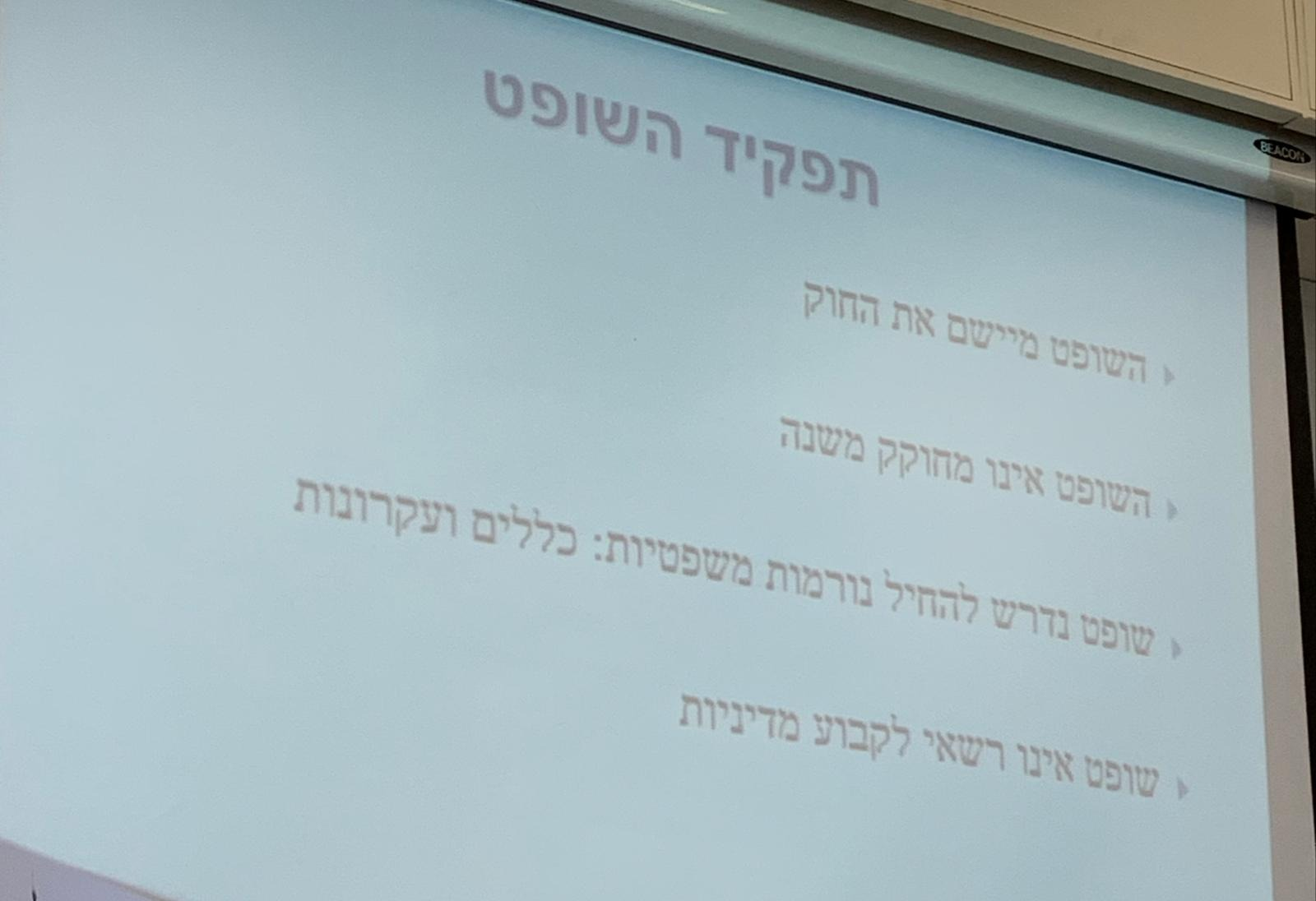 נון-פוזיטיביזם- סיכוםדוורקין דוחה את העקרונות של הפוזיטיביסטים:דוחה את העיקרון הראשון- הנורמות המשפטיות מזוהות ע״י כלל אב- יש גם עקרונות שהם אינם מזוהים ע״י כלל האב אלא הם מקבלים את התוקף שלהם באופן ישיר. עקרונות אינם בהכרח מזוהים. המשפט הרבה יותר עשיר ונרחב ממה שנדמה לנו. דוחה את העיקרון השני- שיקול דעת חזק- לפי דוורקין יש לשופטים שק״ד חלש.דוחה את העיקרון השלישי- היעדר חובה משפטית בהיעדר כלל- יש חובה משפטית גם שאין כלל, אין חללים במשפט והוא מלא.האם דוורקין מחזיק בעמדה של משפט טבעי?על פניו, העמדה של דוורקין היא שיטת משפט הטבע כי מה שהוא אומר זה שהעקרונות המוסריים הם חלק מהמשפט, לא מסכים עם הטענה שהמשפט הוא תחום נפרד. תפיסות משפט הטבע הקלאסיות מדברות על כך שהעקרונות המוסריים הם עקרונות נצחיים שנמצאים בטבע או ניתנו ע״י האל. לעומת זאת דוורקין אומר שהעקרונות האלו מתקבלים ע״י החברה. עם זאת, הנק׳ המרכזית היא השאלה האם החלטה שיפוטית היא רק לפי החוק או גם לפי שיקולים מוסריים? במובן הזה דוורקין קרוב יותר למשפט הטבע ובספרות מקובל להניח שדוורקין הוא איש משפט הטבע. אבל, דוורקין עצמו לא מסווג את עצמו כך. הוא טוען להבדל- ישנו משפט רצוי ומצוי והמשפט הרצוי באמצעותו מתקנים את המשפט המצוי. דוורקין לא מדבר על משפט רצוי אלא על המשפט המצוי. הוא תופס את המשפט עצמו כמכיל עקרונות מוסריים ולכן אין לו הפרדה בין החוק הפוזיטיבי והחוק הטבעי, המשפט הפוזיטיבי עצמו בעיניו כולל את כל העקרונות המוסריים. הוא רואה את המשפט המצוי כמשהו רחב.העמדה הפוזיטיביתרז קצת מתקן את העמדה של הארט בעקבות הביקורת של דוורקין- במאמר של רז יש את התגובה הפוזיטיבית של דוורקין וגם הודאה מסוימת בטעות שלהם. רז מודה בפני דוורקין כי יש במשפט עקרונות שהפוזיטיביסטים התעלמו מהם. הטענה הפוזיטיבית הבסיסית היא שלמפשט יש גבולות ולכן רק נורמות שמזוהות ע״י כלל הזיהוי הן נורמות משפטיות. לכן, כתוצאה מכך יש מצבים שאין לגביהם נורמות משפטיות. זה מה שדוורקין לא הסכים איתו. לכן, במצבים כאלה צריך להניח את שיתוף הפעולה של בתי המשפט. לבתי המשפט יש תפקיד כפול לפי רז והארט- מיישמים את החוק שקבע המחוקק כאשר מדובר על סכסוכים מוסדרים (ע״י המחוקק) אבל אין מנוס מכך שהם צריכים ליצור נורמות כדי ליישב סכסוכים שאינם מוסדרים. הפתרון להחזיר כל שאלה למחוקק איננו מעשי ולכן נדרש שק״ד חזק במקרים בהם אין סכסוך מוסדר. עקרונות משפטיים- התגובה של רז והפוזיטיביסטיםההודאה לדוורקין היא שיש עקרונות משפטיים. רז מקבל את ההגדרה של דוורקין בהבחנה כין כלל לבין עקרונות ומודה בקיומם של עקרונות במשפט. מודה שהפוזיטיביסטים (הארט, אוסטין וקלזן) לא ראו את זה, היו עיוורים כלפי הנק׳ הזו. זאת הבחנה משמעותית בין התפיסה של רז בין עקרונות משפטיים לחוץ משפטיים- הוא מודה שהפוזיטיביסטים לא עמדו על תפקידם של עקרונות אבל הוא עומד על כך שיש הבחנה בין עקרונות משפטיים לעקרונות חוץ משפטיים שלא כמו דוורקין שטוען שהמשפט חסר גבולות. הואיל והמחוקק לא הסדיר כראוי כל מני מקרים, כעת, ביהמ״ש יחליט. חלק מהסמכות הדינמית של ביהמ״ש היא גם להתחשב בעקרונות חוץ משפטיים כאשר בחוק אין תשובה לפי רז. עם זאת, הדבר לא מחייב, המחוקק הוא מחוקק משנה וכמו שהמחוקק הראשי מתחשב בשיקולים שונים, גם מחוקק המשנה עושה זאת. חייבים להכיר בכך שביהמ״ש הוא מחוקק משנה כי אחרת שיטת המשפט תיתקע. לדעתו הטענה שלהכל יש תשובה היא טענה פיקטיבית. שיעור 18- 12.01.19פרשת נחמנימה שמכונה בתורת המשפט כ-״מקרה קשה״. מקרה קשה מתאפיין ב-2 תכונות עיקריות:אין דין שנוגע לעניין- סכסוך שאינו מוסדר. יש לגביו שיקולים מוסריים וחברתיים מנוגדים- יש לנו דילמה מוסרית.פרשת נחמני אכן עומדת בשני התנאים. מקרה שיצר סדרה של תקדימים, גם פרוצדוראליים וגם מהותיים. בני הזוג נחמני היו נשואים מספר שנים. הם היו חשוכי ילדים לאחר שהעותרת עברה ניתוח שבעקבותיו איבדה את יכולתה להרות באופן טבעי. בני הזוג החליטו להביא ילד לעולם בהפריה חוץ-גופית. ביציות שהוצאו מגופה של רותי נחמני הופרו בזרעו של דניאל נחמני והוקפאו בבית החולים. בני הזוג התקשרו עם מוסד בארצות הברית לשם איתור פונדקאית שתישא את ילדם, אלא שקודם שהגיע התהליך לשלב זה, עזב דניאל את הבית, הקים משפחה חדשה והוליד בת, בעודו נשוי לרותי, שסירבה להתגרש. רותי פנתה לבית החולים וביקשה לקבל לרשותה את הביציות המופרות כדי להמשיך בתהליך, ומשסורבה – פנתה בתביעה לבית המשפט המחוזי וזה נענה לבקשתה. על כך הגיש דניאל נחמני ערעור לבית המשפט העליון והתהפכה ההחלטה לטובתו של הבעל.התקדים הראשון שגרמו לו היה האישור לפונדקאות בארץ. בדיון הנוסף בהתחלה לא הסכימו לדון מאחר ודיון נוסף ניתן לקיים רק לאחר דיון שבוצע בהרכב של שלושה, במקרה הנ״ל הדיון הראשון בעליון נדון בחמישה. בעצם הדיון נוסף מנוגד לחוק במקרה הנ״ל. לבסוף הוחלט על דיון נוסף של 11 שופטים. גם כאן מדובר על תקדים, המקרה קשה לא רק לגופו של עניין אל גם ברמה הפרוצדוראלית. כאן נבחין בין 2 מישורים של הדיון, הדיון הנורמטיבי המוסרי והמשפטי והדיון התורת משפטי.הדיון הנורמטיביהדיון במישור הנורמטיבי צריך להתרכז במה נכון לעשות לגופו של עניין. יש על הפרק 3 סוגיות:האם קיים חוזה מחייב מבחינת היחסים בין בני הזוג שבגללו האב צריך להמשיך בתהליך בגלל ההסתמכות של רותי? עולה השאלה האם יש כוונה ליצור יחסים משפטיים. אם כן צריך לדון בכך כחוזה מחייב ואם לא אז יתכן והחובה רק מוסרית. הואיל ושניהם נכנסו לתהליך אז יש חובה מסורית ויש לבחון אם אפשר לאכוף אותה חוקית. חלק מהשופטים אכן הסכימו שיש חוזה מחייב אבל רובם לא, יחד עם זאת הם הסכימו שלהסכמה של דני יש משקל. שופטי המיעוט טענו שאין הסכמה (ש״כ וברק) לאחר שהקשר התפרק. השאלה של המרצה היא האם מדובר על הסכמה משפטית או על הסכמה מוסרית. גם לדעת המיעוט אפילו שאין חובה משפטית יש חובה מוסרית על דני (גם אם לא אומרים זאת מפורשות). ניתן לנסח את השאלה גם מבחינה מוסרית- האם יש לדני חובה מוסרית לכבד את ההסכמה ביניהם? רוב השופטים סבורים שמשפטית אין חוזה מחייב בין הזוג.האם יש חובה כלפי הביציות המופרות? האם הביציות המופרות הן יצור חיי או עובר? לפי החוק בישראל אסור לבצע הפלה מתחילת ההיריון אלא אם יש עילה. אם הביציות הן עוברים אז חל עליהן האיסור מבחינת הדין. זאת שאלה שלא קשורה למערכת היחסים בין השניים. מבחינה מוסרית- האם לדני יש חובה מוסרית כלפי הביציות? לפי דעת הרוב, כולם מסכימים שביציות הן לא עוברים ולא מדובר על הריון מבחינה משפטית. האם יש על דני חובה מוסרית להתחשב באינטרס של רותי להיות אם? מבחינה חוקית ניתן לשאול איזה אינטרס חזק יותר מבחינת הדין- להיות או לא להיות הורה. אם הזכויות שוות אי אפשר לכפות עליו להיות אב (זכות חיובית) כמו שאי אפשר למנוע ממנה להיות אם (זכות שלילית). לכאורה היא לא יכולה עם הזכות השלילית הזו לתבוע ממישהו להיות אב ילידה. אכן דעת המיעוט היא שלא ניתן להכריח את האב. לעומת זאת יש שופטים הקובעים כי הזכויות לא שקולות והזכות להיות אם יותר חזקה מהזכות לא להיות אב. באופן עקרוני לפי טל וטירקל הזכויות אינן סימטריות כי בזכות להיות הורה יש ערך של ממש בעוד בזכות לא להיות הורה היא רק חלק מחירות ואוטונומיה. העמדה הזו לא ברורה עד הסוף כי לפי עמדה זו אישה יכולה לתבוע את בעלה בביהמ״ש ולחייב אותו להיות אב בניגוד לרצונו- קשה להניח זאת. ניתן להגיד שלרותי יש אינטרס (ולא זכות) יותר חזק ויתכן וכאשר נשקול את כל האינטרסים ניתן לו משקל יותר חזק. במקרה הספציפי שלנו, לרותי אין הזדמנות אחרת להרות ולכן האינטרס שלה מתחזק. כעת מה המשקל של העובדה שהאינטרס שלה יותר חזק משלו, בין אם כללית ובין אם ספציפית.לסיכום- אם נעשה ניתוח נורמטיבי יש לדון בשלושת הסוגיות הללו ולא משנה מי יבצע את הדיון. כל שאלה כזו יש לבחון מבחינה משפטית. המישור התורת משפטיהשאלה התורת משפטית במקרה הנ״ל היא האם יש נורמות משפטיות שקובעות את הדין? אם אין נורמות כאלה כיצד יש לקבוע את הדין בהיעדר הנורמות? אם להיות יותר ספציפיים- האם יש להבחין בין הנורמה המשפטית למוסרית והאם יש צורך לאמץ את הנורמה המוסרית כמשפטית? אפשר לטעון מבחינה משפטית שצריך לאפשר לה את התהליך, כמו שעשה הרוב. אפשר לטעון מה שקבעו המיעוט שלא ניתן לאפשר לה כי לא ניתן לכפות ואפשר להעלות דרך ביניים כי מבחינה משפטית אי אפשר אבל מבחינה מוסרית יש לו חובה. במקרה הנ״ל אין נורמה ישירה, ישנו חוק לנשיאת עוברים אבל הוא נחקק אחרי תחילת ההפריה וברור שההפריה הזו לא נעשתה בהתאם לחוק כי יש צורך בהסכם פורמלי בכתב בין בני הזוג המזמינים לבין האם הפונדקאית, מה שלא קרה במקרה שלנו. כעת נבחן את החלטותיהם של השופטים בסוגית הנורמות האחרות:קבוצה שאומרת כי יש חלל נורמטיבי ויש להשלימו.אין חלל נורמטיבי, דהיינו יש נורמות רלוונטיות.עמדת ביניים בין שתיהן. השופט גולדברג- מפרש את המילה לקונה בפירוש צר, לטענתו לקונה רלוונטית למקרה בו יש הסדר כללי וחסר פרט. אם עניין שלם אינו מוסבר, ההנחה היא שאין טעם ללכת לחוק יסודות המשפט וכל השופטים מסכימים עם כך. אם כך, לפי השופט יש לפנות לערך שחולש על עקרונות השיטה- עיקרון הצדק. מדובר על עיקרון חוץ משפטי. כאן שיקול הדעת של השופט הוא שיקול דעת חזק.  הוא מסביר כי תחושת הצדק של השופט איננה אובייקטיבית אבל היא גם לא שרירותית. הוא מעדיף את האינטרס של רותי על פני האינטרס של דני ולכן בעקיפין מאלץ אותו להיות אב. בנוסף ישנו עניין ההסתמכות. עונה על שתי השאלות- היא הסתמכה על ההסכמה של דני על אף שלא היה חוזה מחייב ופעולה בהתאם. עקרון הצדק כאן חלול מאחר ולכל אחד מהם יש צדק משלו. הוא משתמש בעקרון הצדק כאל ״מאזן האינטרסים״. איזון של האינטרסים הספציפיים של בני הזוג בסיטואציה הזו. השופט טל- אומר כי אין הוראה שבדין והמקרה נועד לפיתוח המשפט ולא השלמת חסר. הוא אומר בפירוש כי האינטרסים אינם שקולים. הוא מוסיף את האינטרסים של ההסתמכות והשתק (דוקטרינה משפטית שאומרת שגם אם הטענה נכונה היא מושתקת מלטעון אותה, בדרך כלל מועלית במקרים של חוסר הגינות). הוא יצר אצלה ציפיות סבירות ולכן טענתו מושתקת, זו טענה פרוצדוראלית ולא מהותית. השופט בך- גם בך שייך לקבוצה הזו של חלל נורמטיבי. השופט טירקל- שותף לדעה של בך וקודמיו אבל אומר כמה דברים שמיוחדים לו: הוא אומר שאין נורמה משפטית וחוזה מחייב ושיש חלל נורמטיבי אבל הוא אומר שבחלל כזה נזקק השופט לנורמה חוץ משפטית. אבל הוא מוסיף ואומר שהתשובה תימצא בעולם הערכים הפנימי של כל אחד מאיתנו ואפילו עולם הרגשות והוא משתמש במילים אינטואיציה ותחושה פנימית. ברור שלפי טירקל מדובר בהחלטה סובייקטיבית- הוא מצהיר על זה בגלוי ובכנות. מהם השיקולים בהחלטה הסובייקטיבית? הוא אומר שהוא בוחר בחיים- חייה של רותי ופוטנציאל חיי הביציות המופרות. הוא אומר שלמרות שאין כאן עוברים ושלא חל איסור פורמלי של איסור הפסקת היריון, הוא נותן משקל משפטי לפוטנציאל החיים של הביציות. למה הוא עושה את זה? כי הוא רואה את האינטרס של רותי יותר מהאינטרס של דני- הסכמה, הסתמכות, אין ברירה אחרת. טירקל הוא אב שכול והוא קורא לעצמו ״אבי ברוך״. לכן האמירה שלו שהוא בעד החיים היא אמירה רגשית, הרגש החזק שלו הוא זה שהוביל אותו להחלטה הזו. השיקולים האלה לפי טיבם הם שיקולים מוסריים אבל לפי טירקל הוא מקבל החלטה משפטית. השופטת שטרסברג כהן- נמצאת בקבוצת המיעוט. היא כתבה את פס״ד הרוב בערעור ולכן היא השופטת המרכזית. היא מודה שהשופטים לא נקראים לפרש או ליישם חוק מסוים ואף על פי כן אין אנו מצויים בחלל ריק. כאן יש את הטענה המנוגדת שטוענת שגם כאשר אין נורמה ספציפית וישירה יש עולם נורמטיבי שלם שהוא חלק מהדין. היא מתייחסת לשלושת השאלות שהעלינו:לגבי הביציות- הן אינן יצור חיי. לא ניתן לכפות על אדם ליצור חיים בעל כורחו. לא מדבור על הפסקת חיים קיימים.לגבי עניין ההסכמה- מבחינה עובדתית ומשפטית לא הייתה הסכמה להמשך התהליך בנסיבות של התפרקות התא המשפחתי. ברגע שבני הזוג מפסיקים להיות ביחד אין הסכמה. לגבי עניין הזכויות- חוזרת לניתוח הראשוני ואומרת שהזכויות שקולות. עושה ניתוח משפטי וקובעת ששתיהן חירויות ואי אפשר לכפות עליו כפי שלא ניתן למנוע ממנה.התוצאה מהניתוח שלה היא קבלת עמדתו של דני על בסיס משפטי בלבד.כבר כאן נשאלת השאלה, מבחינה תיאורטית איזו תיאוריה מסבירה טוב יותר את שופטי המיעוט והרוב? המיעוט הוא סוג של פורמליזם במובן שיש תשובה במשפט גם לשאלה שאין עליה תשובה ישירה. לגבי שופטי הרוב, בינתיים ראינו את תפיסתו של הארט- יש חלל נורמטיבי, רקמה פתוחה ובמקום כזה יש שק״ד חזק לשופטים. שיעור 19- 14.01.19השופט זמיר- טוען שהנורמה כן כתובה בחוק. כל ארבעת שופטי המיעוט סבורים שההכרעה נעשית מתוך הדין. הוא פונה לתקנות ההפריה החוץ גופית המחייבות הסכמה בכל שלב בתהליך. זמיר לומד מהחוק לנשיאת העוברים על כוונת המחוקק. שופטי הרוב חשבו שתקנות ההפריה לא רלוונטיות כי הן לא עוסקות בפונדקאות אלא בהפריה חוץ גופית. לפי השופט זמיר על אף שזה לא עוסק ישירות בעניין התהליך דומה, אפשרו לזוג נחמני לבצע את שלב א׳ של הפונדקאות על סמך תקנות ההפריה החוץ גופית ולכן התקנות רלוונטיות ובתקנות האלו כתוב שצריכה להיות הסכמה. החוקים קובעים את הנורמה ולא צריך ללכת למקום אחר. בעצם השופט זמיר אומר שהוא פוסק לפי הדין, מבחינתו לא מדובר על מקרה קשה כלל. העיקרון שגלום בחוק רלוונטי על אף שהחוק עצמו לא רלוונטי. מזכיר חשיבה של דוורקין, השופט דולה מן החוק עיקרון גם כשהחוק עצמו לא רלוונטי. השופט אור- לפיו ההסכמה שלהם בעלת תוקף משפטי ומחייבת אבל הוא מעריך מעומד דעתם של הצדדים שההסכמה אינה כוללת הסכמה לכל שלבי התהליך. הואיל ודרושה הסמכה כזו לפי תקנות ההפריה (כמו זמיר) ולא הייתה כזו הוא לא יוכל לפסוק לטובתה של רותי.השופט ברק- כל ההחלטות בעניין הביציות המופרות צריכות להתקבל ע״י הסכמה משותפת של בני הזוג כל עוד הן מחוץ לגוף האישה. ברק קובע את העיקרון הזה לאו דווקא על סמך התקנות אלא כעיקרון מופשט, עקרון של הדין. הוא לא מחליט לפי תקנות ההפריה החוץ גופית או חוק ההסכמים אלא הוא לוקח את זה מהסברה שלו- ברור שהביציות האלה שייכות לשני בני הזוג כל עוד הן מחוץ לגוף. ההחלטה לעשות בהן שימוש יכולה להיות משותפת בלבד ובהיעדר הסכמה כזו אין אפשרות להשתמש בהן. הוא אינו רואה הפרדה בין הדין לבין הצדק. העיקרון הזה לא מבוסס על דבר חקיקה ספציפי אלא עיקרון משפטי שגלום בדין, לא ניתן להחליט להיות הורים לא באופן משותף. אם אין שיתוף אין הורות- הוא לא מבסס את העיקרון על בסיס סעיף חוקי אלא על בסיס ניתוח מושג ההורות. גם כאן מזכיר את דוורקין, יש עקרונות שהם חלק מהמשפט גם אם הם לא כתובים בפירוש. דעת הרוב- התיאוריה שמסבירה אותם באופן הטוב ביותר היא התיאוריה הפוזיטיבית של הארט, יש חלל נורמטיבי ולכן תפקיד השופטים להסדיר אותו. דעת המיעוט- לדעתם הנושא הוסדר בדין, אומנם לא ע״י נורמה ישירה, אבל הנורמות שמצויות במשפט מאפשרות לנו להכריע. התיאוריה שמתאימה להם ביותר היא התיאוריה של דוורקין אבל גם תיאוריה פורמליסטית. אצל השופט זמיר יש במובן הזה גישה יותר פורמליסטית ואילו ברק מניח לכללים ומתייחס לעיקרון ולמושג ההורות שהוא עיקרון שגלום בדין.קרבה בין דוורקין לבין הפורמליזםשוני- הפורמליסטים עוסקים רק בכללים של המשפט ולא מתייחסים לעקרונות מופשטים, מהם נגזרות השלכות. לעומת זאת דוורקין עוסק בעקרונות מופשטים.  דמיון- במשפט יש תשובה משפטית לכל שאלה משפטית. התשובה תמיד נמצאת במשפט או ע״י כלל ישיר או ע״י כלל עקיף או ע״י עיקרון. נקודה נוספת היא שמי שפוסק לפי הדין פוסק לטובת דני בעוד מי שפוסק לפי הצדק פוסק לטובת רותי. מדוע זה קורה? אחד הדברים שמאפיינים החלטה משפטית היא שהיא פועלת לפי כללים כלליים, לא מדובר על הכרעה ביחס לנסיבות הקונקרטיות של המקרה. שופטי המיעוט מחילים את הדין הכללי והאוניברסלי וחל גם על המקרה הזה. לעומת זאת שופטי הרוב לא קובעים כלל כללי שנכון לכל המקרים אלא רוצים להתייחס למקרה המסוים הזה. ההחלטה של שופטי הרוב אי אפשר לקרוא לה החלטה אובייקטיבית או החלטה שמחילה דין קיים. לעומת זאת שופטי המיעוט מחילים את הדין הקיים. לפי העיקרון של הארט ניתן היה לומר שהמחוקק לא החליט מה לעשות עם ביציות מוקפאות וכעת עליהם להחליט על כלל שיפעל לכל המקרים. השופט קדמי שהוא היחיד שלא מתייחס לשאלה התיאורטית התורת משפטית, אומר שהסכמה על תחילת התהליך תופסת לכל אורכו. העמדה הזו לא ספציפית, לא נוגעת לבני הזוג הללו אלא תהיה טובה לכל הזוגות- דין כללי. רוב שופטי הרוב לא עושים פעולה כזו אלא עושים החלטה עפ״י הסיטואציה הזו, יתכן ובנסיבות אחרות היו מסכימים עם דעת המיעוט. זה מסייע לנו להבין איך זה שכל מי שמתעסק בצדק פוסק לטובת רותי, לכאורה זה לא מתבקש. הצדק דווקא עם דני (לפי המרצה). כמה יוצאים מן הכללהשופט מצא- כותב פסק דין קצת מסובך. לפיו אין נורמה מוכרת ולכן צריך ללכת לפי תורת הזכויות. דומה לשופטת ש״כ אבל מגיע למסקנה אחרת, לא מנתח את הזכויות כמוה. מצא הוא חלק משופטי הרוב ומבצע ניתוח מקורי של הגבלה מעין כללית והגבלה ספציפית. זכות כללית של אדם היא לעשות מעשה, לדוגמה להיות הורה אי פעם. זכות ספציפית היא הזכות להיות הורה לילד מסוים או עם אדם מסוים. לפי השופט מצא הזכות של דני היא ספציפית, הוא לא רוצה להיות אבל לילדים האלה מאחר והוא אב לילדים אחרים. לרותי יש זכות להיות אם ודני מנסה להגביל את הזכות שלה באופן ספציפי אבל באופן מעשי במקרה הנ״ל הוא מגביל אותה באופן כללי. לכן זאת הגבלה מעין כללית. באיזון בין הזכויות הוא פוגע בה יותר. מצא מתיימר לתת הכרעה אובייקטיבית אבל האופן שבו הוא מנתח אתה זכויות קשורים ספציפית למקרה הזה.הריאליזם אומר שאין כללים אבל כל מקרה כל כך מיוחד ולכן אף פעם לא מיישמים כלל אלא מכריעים כל מקרה לגופו. כל מי שלא מסכים עם כך חושב שיש כללים אובייקטיבים ואותם יש להחיל על המקרה על אף שיש יוצאים מן הכלל. כאן יש לנו וויכוח על הנקודה הזו, שופטי הרוב אומרים שבמקרה הזה למזלם אין להם כלל, מצא מתנגד לעמדה הזו ומגיע לתוצאה שהיא ספציפית למקרה הזה.השופטת דורנר- מסמנת אמצע, בין שתי הגישות העיקריות. שייכת לרוב מבחינת התוצאה אבל לטענתה על הדין להביא למסקנה צודקת. היא מנסה להתאים את פסק הדין שלה הן לדוורקין והן להארט. היא מודעת לתורת המשפט ואומרת שהיא רוצה לפעול לפי שיקולי צדק וכדי לעשות זאת ההצדקה שלה לפי דוורקין היא ברורה, שיקול הצדק הוא פנים משפטי, לפי הארט זה שק״ד. היא אומרת שההחלטה שלה יכולה להתפרש לפי כל אחת מהתיאוריות. היא אומרת שהדרך הנכונה להכרעה היא האיזון בין האינטרסים של הצדדים המסוימים הללו. היא לא קובעת כלל שהסכמה תופסת לכל הדרך ולא קובעת כלל שהסכמה לא תופסת. רוב שופטי הרוב הלכו לפי האיזון הספציפי וכך גם היא במקום ללכת בדרך של קדמי שחלה על כל המקרים. היא מתייחסת למצב הספציפי של רותי וקובעת שהיא ״יותר מסכנה״. היא מכניסה עוד אלמנט- מדברת על עיקרון היושר- אריסטו עומד על ״בעיית כלליות הדין״. פירושה שהכללים המשפטיים חלים על אין סוף מקרים. בהנחה שהכלל צודק, הוא נכון תמיד לרוב המקרים, תמיד יהיו מקרים יוצאים מן הכלל בהם יישום הכלל לא יהיה צודק. אם שופט מחיל את הכלל כפי שהוא בכל מקרים הוא טועה, במקרה יוצא מן הכלל על השופט לצאת מן הכלל. המחוקק לא יכול להידרש לכך כי מטבע הדברים הוא לא יכול לצפות את כל המקרים. אחרי פרשת ריגס כל המחוקקים עדכנו את חוק הירושה אבל אין לדעת מה יהיה המקרה הבא. לכן עקרון היושר הוא שמצד אחד אסור לוותר על החוק אבל אנחנו דורשים מהשופט להיות מודע לכך שלכל כלל יש יוצא מן הכלל ולראות במקרה מסוים האם מה שמגשים את הכלל הוא יציאה מן הכלל. היא מסבירה את המקרה המסוים הזה לפי עיקרון היושר. יתכן והיא מסכימה שהכלל הוא שהורות צריכה להיות תלויה בהסכמה אבל במקרה המסוים הזה הנסיבות מצדיקות סטייה מהכלל. ניתן לשאול אם עיקרון היושר הוא פנימי או חיצוני למשפט, האם שיקול הדעת הוא שק״ד חזק או חלש? הארט יגיד כי מדבור על שק״ד חזק בעוד לפי דוורקין מדובר על שק״ד חלש. אם נסכם, פורמליסטים יחלקו על עקרון היושר כי הם יגידו שתמיד הכללים חלים ואין יוצאים מן הכלל. הפרשה הזו מדגימה בצורה מאוד בולטת את הסיפור של מקרים שעליהם המחוקק לא חשב וזה לא מקרה שכל השופטים למעט קדמי לא רק קובעים את דעתם אלא גם אומרים משהו על הבעיה התיאורטית, כשאין הסדר בדין. בדרך כלל הנטייה של שופטים היא לפרש את הדין ולהתנהג כאילו יש הסדר בדין. במקרה הזה מאחר וברור שהחוק לא התייחס והמקרה הוא כל כך מיוחד הביא אותם לחשוב על המטודה ועל מה עושים במקרה בו אין נורמה מוסדרת. הדבר המעניין הוא שמי שהלך לפי הדין הגיע לטובת דני ומי שהלך לפי הצדק, לפי התחשבות בנסיבות הספציפיות הגיע לטובת רותי. אם כן יש 3 אפשרויות- 1) דרושה הסכמה לכל שלבי התהליך- דרך המיעוט 2) לא דרושה הסכמה בכל שלב אלא הסכמה אחת מספיקה- דרכו של קדמי 3) לא בוחרים באחת משתי הדרכים הללו אלא במקרה הזה מתייחסים לנורמה ספציפית, עושים איזון אינטרסים של הצדדים המסוימים- דרך הרוב. הפרשה הזו מעלה לדיון את נושא הזכויות.שיעור 20- 19.01.19- שירמושג הזכויותפרשת נחמני מעלה לדיון את נושא זה.זכות היא אחת המושגים המרכזיים במשפט. יש לנו זכות לבחור ולהיבחר, זכות בנכס, זכות כללי לקניין פרטי, זכות שתיקה, זכות לחופש ביטוי, זכות לחיים וכו'.הזכויות משתרעות על פני כל המשפט – הפרטי והציבורי. צריך להבהיר למה אנחנו מתכוונים כאשר אנחנו מדברים על "זכות". מזה עולות מס' שאלות:1. מה היא מקנה? אלו מעשים/מחדלים היא מקנה? מה נכלל בתוך מושג זה2. מי יכול להיות בעל זכות? 3. מדוע לאדם יש זכות? כיצד נוצרת/נקבעת זכות?4. האם בעל זכות שולט על זכותו? האם יש זכויות שאדם לא יכול לוותר עליהם ?סוגים של זכויותאפשר להצדיק זכות מנק' מבט מוסרית או משפטית. במקרה שלנו נדבר על זכויות משפטיות.הבחנה נוספת היא בין זכויות מותנות לבין זכויות יסוד.זכויות מותנות: זכויות שמותנות במצבים/מעשים שונים למשל במעשים (חוזה), ביחסים מיוחדים, במעמד (תושב, אזרח וכו') וכו'.זכויות יסוד: זכויות כלליות שיש לכל אדם באשר הוא בלי קשר למצב שבו הוא נתון, לגילו, למערכת היחסים שלו וכו'. דוג' מובהקת לזכות יסוד הן זכויות אדם – הן חלות על כל אדם באשר הוא.ניתוח אנליטי של מושג הזכותכשאנחנו אומרים שלאדם יש "זכות" מסוימת, למה אנחנו מתכוונים? אילו מעשים או מחדלים נדרשים מכוח "זכות"? נראה שמדובר בניתוח בסיסי וקלאסי שנקרא ניתוח הזכויות של הופלד.הופלד היה חוקר משפט שהדבר היחיד שכתב הוא 2 מאמרים על מושג שהזכות שהתפרסמו בכתב עת, ומאז ועד היום הם הניתוח הבסיסי ביותר של מושג הזכות.ניתוח זה הוא חיוני להבנה של בעיות משפטיות כמו פרשת נחמני ולכן נעסק בו כרגע.הופלד מצביע על כך שמושג הזכות יכול לכלול 4 מובנים (כשאומרים שלמישהו יש זכות אנחנו יכולים להתכוון ל-1 מ-4 מובנים):א. זכות במובן הצר- תביעה: כשאנחנו אומרים שלאדם יש "תביעה" כלפי מישהו אחר ולאדם האחר יש חובה לצד השני. לדוג', אם אני הלוויתי 100 שקל לאדם אז יש לי זכות לתבוע מאותו אדם את ה-100 שקל ולו יש חובה נגדית להחזיר את אותו סכום הכסף. דוג' נוספת, אם אני בעלים של אוטו אז יש לי זכות תביעה להגיד לאדם לא להיכנס לאוטו והחובה של אותו אדם היא לא להיכנס לרכב. זכות זו יכולה להשתרע גם לתחומים נוספים במשפט הציבורי, למשל במקרה של הזכות לחינוך יש לאדם זכות לתבוע מהמדינה את חינוך ילדיו מכוח חוק החינוך. מדובר על זכויות שאדם יכול לתבוע אותם בעוד לאחר יש את החובה לקיימם מתוקף חוק או דבר אחר. ב. זכות במובן חירות/חופש: מובן זה פירושו שלאדם יש חופש לפעול ואין למישהו אחר זכות למנוע ממנו את חופש הפעולה. למשל, בפס"ד נחמני הזכות להיות הורה היא זכות חירות ולא ניתן למנוע אותה מרותי. חירות המשמעות שלה היא לא שאדם אחר יכול להגביל את הפעולה שלי, אבל אני לא בהכרח יכול לתבוע ממנו. אם אדם הולך על חוף הים ומוצא צדף, יש לו חירות לקחת את הצדף ואין לאף אדם זכות להגביל ממני את האפשרות לקחת. אבל אני לא יכולה לתבוע מאדם אחר לא לקחת. אם יש 2 אנשים שראו את הצדף, מי שהגיע ראשון יכול לקחת אותו והשני לא יכול לתבוע את כך שהוא לא ייקח. החירות היא שקולה בין האנשים. המושג הזה לא מעניק לאדם תביעה אלא רק אומר לו שיש לו חופש לבצע פעולות. יש לי חופש לעשות פעולה ולאף אחד אחר זכות נגדית למנוע ממני את הפעולה הזאת. ג. זכות במובן של כוח: כוח פירושו של דבר כוח משפטי. כשאנחנו אומרים שלמישהו יש זכות במובן של כוח אנחנו מתכוונים שיש לו יכולת לעשות פעולה שמישהו אחר יהיה כפוף לה. הזכות הזו יכולה להיות גם בתחום הציבורי וגם בתחום הפרטי. לדוג' לשוטר יש סמכות לעכב אדם ברחוב ולשאול אותו שאלות. יש לו כוח משפטי לעכב אותי לשאלות והאזרח חייב לענות לו ואם לא יעצור הוא יכול להפעיל כוח ולעצור אותו. כמו כן, לשופט יש כוח לקבוע פסק דין ולהכפיף אותי לאותו פסק דין. דוג' נוספת שקשורה לתחום הפרטי: לאדם יש כוח לכתוב צוואה. הכוח של אותו אדם לקבוע מה ייעשה עם הרכוש שלו והיורשים שלו כפופים להחלטה כיצד יש לחלק את הרכוש. הכוח יכול להתבטא גם בשלבים של כריתת חוזה. נניח שאדם שולח הצעה לאחר ומציע לו הצעת עבודה. השולח מבקש להשיב להצעה תוך 48 שעות. לאדם שאליו נשלחה ההצעה יש כוח כי הוא יכול להחליט האם הוא מקבל את ההצעה וכורת חוזה או לא.ד. זכות במובן של חסינות: חסינות הוא מושג כללי לאו דווקא בהקשר של אישי ציבור וכו'. פירוש המושג הוא שלאדם יש זכות במובן של חסינות הכוונה היא שלמישהו אחר אין כוח משפטי להפעיל על אותו אדם. אם רוה"מ יקבל חסינות מהכנסת, אז ליועמ"ש אין כוח משפטי להעמיד אותו לדין. הכוח של היועמ"ש הוא להעמיד לדין כל אדם במדינה אם עבר עבירה כלשהי. היועמ"ש הודיע שבכוונתו להעמיד את רוה"מ לדין ורוה"מ כפוף להחלטה הזאת. במקביך, לכנסת יש כוח להעניק חסינות, ואם תוענק לו החסינות, הכוח של היועמ"ש יבוטל. מכאן אנחנו רואים שכוח וחסינות הם שני ניגודים – אם יש לאדם כוח, הוא כפוף לכוח אבל ברגע שיש לאדם חסינות הכוח מבוטל.דוג' נוספת שקשורה במשפט הפרטי: אם אדם נתן הצעת חוזה לשכירות דירה לאחר, ואמר כי ההצעה היא מוגבלת בזמן של שבוע ימים, אז הצד השני חסין מפני שינוי של ההצעה הזו במשך פרק הזמן של שבוע. אין למציע כוח לשנות את ההצעה. בין ארבעת מושגים אלו יש יחסים של התאמה וניגוד.יחסי התאמה/קורלציה: 1. זכות במובן הצר -----> תהיה מולה חובה. אם לאדם יש זכות לתבוע, תמיד בצד השני תהיה לאדם חובה לשלם. 2. אם למישהו יש חירות, פירושו של דבר שלאף אחד אחר אין זכות מולו. 3. אם אני אומר למישהו יש כוח, אז מישהו מולו כפוף לזה.4. אם למישהו יש חסינות, למי שמולו יהיה העדר חסינות.יחסי ניגוד:1. זכות מנוגדת להיעדר זכות, חירות מנוגדת לחובה. במקום שיש לי חירות, אין חובה. במקום שיש לי חובה כלשהי, לא יהיה לי חופש. למשל, יש לי חופש לתרום תרומה ולא יכולים להכריח אותי לתרום, אבל יש לי חובה לשלם מס- אני לא יכולה לבחור אם אני רוצה לשלם או לא.כדי שתהיה לאדם חירות, צריך שלא תהיה לו חובה ושלא תהיה לאף אחד זכות להטיל עליי חובה.2. כוח והיעדר כוח מנוגדים. כפיפות וחסינות מנוגדות. אם לאדם יש כוח, לאחר יהיה היעדר כוח. במקרה של כפיפות – הניגוד הוא חסינות. אם רוה"מ חסין, הוא לא כפוף ולהפך. כמו כן, אדם נתן הצעה שאינה חוזרת, הוא כפוף להצעה ואם ההצעה חוזרת הוא לא כפוף לה.פרשת נחמני לאור מושגי הזכויות: אמרנו שהזכות להיות הורה היא חירות. לאדם יש חופש להיות הורה ולאף אחד אין זכות למנוע ממנו את זכות זו. אבל, זה שיש לו חירות וזכות להיות הורה, פירושו של דבר שלאף אחד אין זכות למנוע מרותי להיות אם ולרותי אין זכות במובן של תביעה כלפי דני שיהיה אב לילדיה. הזכות של דני שלא להיות הורה, אפשר להגדיר אותה או במובן של חירות או במובן של חסינות. יש לו חופש להיות הורה או לא להיות הורה, אבל בהקשר של פס"ד זה יש לו סוג של חסינות. רותי פונה לבית החולים ומבקשת להשתמש בביציות. אם בית החולים יענה לבקשתה, אז דני יהפוך להיות הורה. לכן הזכות שלו במקרה הזה פועלת כזכות של חסינות מול בית החולים מאחר והוא לא רוצה להיות הורה. במובן הזה עדיף להגדיר אותה כחסינות כי דני מוגן מרותי שתהפוך אותו להיות הורה בעל כורחו.אם אין לרותי תביעה, אין לה גם כוח. הזכות להיות הורה לא מצמחיה תביעה אלא מה שמצמיח זה ההסכמה וההסתמכות שלה. אם יש לה תביעה אז יש לביה"ח חובה לאפשר את התהליך. היא אומר שביה"ח צריך הסכמה ומאחר והיתה הסכמה קמה להם חובה.ניתן לנסח זאת גם באמצעות מושגים של כוח – יהיה לה כוח להפוך את דני לאב, ודני כפוף לכוח זה. דעת הרוב קיבלו את התביעה של רותי והתביעה מבוססת בעיקר על ההסכמה וההסתמכות. נכון שחלק אמרו שהזכות להיות הורה חזקה מלא להיות הורה אבל אי אפשר להבין את זה באמת וזו אפילו טעות של השופטים להציג זאת ככה. אפשר להגיד שיש כאן אינטרס חזק יותר שהתחשבו במצב של רותי ובכל הנסיבות אך לא עדיפות. אשכול זכויות – בעלות בנכס:אם אני בעלים של נכס אז:א. יש לי תביעה מכל אדם אחד שלא יכנס לנכס אם ישתמש בו ללא רשותי. ב. יש לי חירות לעשות בנכס מה שאני רוצה לעשות אם אני הבעלים שלו. אני יכול להשתמש, למכור, להשמיד או לעשות מה שאני רוצה ובאופן עקרוני לאף אחד אחר אין זכות למנוע ממני מה לעשות.ג. יש לי כוח במובן שאני יכול למכור את הנכס ולעשות בו מה שאני רוצה. אני יכול להעביר זכויות בנכס ואנשים יהיו כפופים. העברת זכויות בנכס מהווה סוג של כוח.ד. יש לי חסינות לפעמים. אם יש לי בעלות בנכס אז יש לי חסינות ממישהו אחר שיעשה פעולה שתשפיע על הדברים שלי בנכס. אם אני בעלים אדם אחר לא יכול לעשות פעולות שיפגעו בזכויות שלי בנכס, אני חסין מזה שהזכויות הקנייניות שלי יפגעו. יש לנו הרבה סיטואציות שאנחנו צריכים לפרק את הזכות ולראות מה אני דורש. הטענה החזקה של המיעוט היתה שאמנם רותי אמרה שיש לה זכות להיות אם, אבל זה לא הטיל חובה על אף אחד אחר. זכות אקטיבית וזכות פסיבית:זכות אקטיבית: זכות בה בעל הזכות פועל.זכות פסיבית: זכות בה בעל הזכות מקבל.אפשר לחלק את ארבעת הזכויות של הופלד לפי ההבחנה הזאת:א. תביעה: זכות פסיביתב. חירות: זכות אקטיבית. יש לי חירות לפעול ואני עושה.ג. כוח: זכות אקטיבית. השוטר פועל לעשות משהו.ד. חסינות: זכות פסיבית, אני מוגן מפני פעולה של מישהו אחר.זכות חיובית וזכות שלילית:זכות חיובית: זכות שדורשת אספקה של נכס, שירות או מעשה. מדובר בזכות שדורשת פעולה כלשהי מהצד השני. שהצד השני יספק נכס, שירות או יבצע פעולה מסוימתזכות שלילית: זכות שדורשת אי התערבות. לכן למשל הזכות להיות הורה היא זכות שלילית שאומרת שלא להתערב ולמנוע מאדם להיות הורה. ההתאמה הזו לא בהכרח חופפת לניתוח של הופלד. למשל, זכות תביעה יכולה להיות גם חיובית וגם שלילית. אם אדם תובע כסף או סחורה – יהיה מדובר בזכות חיובית. אם אדם תובע אי התערבות כלשהי, יהיה מדובר בזכות שלילית. זכות שלילית קיימת בחירות ובתביעה באופן אחר. אפשר להגדיר זכות שלילית במובן רחב יותר: זכות שלילית אחת שתובעת לאי התערבות ויש חירות שהיא לא תביעה להתערבות אבל היא לא מצדיקה התערבות.למשל, הזכות להיות הורה. כאשר המיעוט אומר שהזכות של רותי להיות אם הוא זכות השלילית, הכוונה היא שאף אחד לא יכול למנוע ממנה, אבל לא במובן שהיא יכולה לתבוע ולכן מדובר בפן החירותי. זכות שלילית חזקה היא זכות תביעה שאומרת שאסור לאדם להתערב, זכות שלילית חלשה אומרת שאין זכות להתערב אבל לא כזו שניתן לתבוע.האם יש זכות בלי חובה?אם לאדם יש זכות, לאדם אחר יש חובה כלשהי.תביעה: גוררת חובה. לעומת זאת, חירות: אינה גוררת חובה. אם יש לאדם חופש למצוא צדף, אף אחד אין חובה לתת לי את הצדף במקרה שהוא מצא אותו לפני. כשאנחנו מדברים על זכות עם חובה אנחנו מדברים בעיקר על זכות תביעה. בכפיפות אי חובה כיוון שזה מתייחס לתוצאה. בכוח וחסינות – על פניו כוח לא מצמיח חובה. הכפיפות היא תוצאה עקיפה ולא חובה. שיעור 21- 21.01.19יש מצב בו אין לנו נורמה משפטית והשופט צריך להפעיל שק״ד. כעת נדבר על פרשנות, במקום בו יש נורמה משפטית לפנינו השאלה היא האם הנורמה הזו חלה על המקרה שנידון. הנורמה הזאת יכולה להיות חוק ויכולה להיות חוקה והשאלה היא כיצד לפרש את הנורמה המשפטית. השאלה הזאת עומדת במרכז הפעילות השיפוטית, לפעמים, כמו בפרשת נחמני השופטים עמדו במקום בו אין נורמה ושם הם הפעילו שק״ד ולפעמים נמצאים במצב בו יש נורמה ואז צריך להפעיל פרשנות. זה מוליך אותנו ליצור ״תורת פשרנות״- תיאוריה. כעת נעמוד על בעיית יסוד הפרשנות.מהו פירוש נכון לטקסט?שאלה רחבה, לא נעמוד עליה בהקשר המשפטי אלא בהקשר רחב יותר שנכון גם לספרות ולתחומים רבים אחרים. אנו נציג 3 בעיות מרכזיות שמתעוררות כאשר אנחנו מפרשים טקסט בכל תורת פרשנות, מתייחסת לבעיות האלה:בעיית המחבר והטקסט- טקסט הוא בדרך כלל ביטוי לכוונה של מי שיצר אותו. מה שעומד לפנינו הוא ״מדיום״ שנועד להביא את הכוונה של היוצר. המשורר, מסופר וכותב המכתב התכוון לדבר מה. המדיום הוא האמצעי שדרכו הוא מעביר את הכוונה שלו. לעיתים המילים ניתנות לכמה פירושים ואז השאלה מהו הקריטריון הכנון לפרש אותם. על הפרק עולה שאלת כוונת המחבר- השאלה היא אם כן האם נכון לומר שהקריטריון הנכון לפירוש טקסט הוא כוונת המחבר? האימוג׳י גם כן נתון לפרשנות ויש צורך להבין את כוונתו. לפעמים בטקסטים מורכבים יותר מתעוררת השאלה אם כוונת המחבר היא הקריטריון האולטימטיבי לפרש את כוונת המחבר. מתעורר גם ביצירת אומנות. יכול להיות שלא ניתן לברר את כוונתו ויתכן שאף אין לנו עניין בכוונתו. האם הולכים לפי כוונת המחבר או לפי הטקסט כפי שהוא נראה לנו? אם הכוונה אינה הקריטריון האולטימטיבי, מה כן, כיצד נפרש את הטקסט? בעיית הטקסט והקונטקסט- שאלת הגוף והנשמה, המילים וטעמן. אם מתייחסים לטקסט באופן אובייקטיבי עומדים באחת הצמתים שיש בפרשנות- הצומת בין קריאה מילולית לבין פרשנות קונטקסטואלית ולא מילולית (פרשנות שמתחשבת בתכלית) אבל מחפשת טעם. לדוגמה, אם יש שלט שכתוב עליו ״נא _ לדרוך על הדשא״ למרות מה שכתוב ברור לנו כי התכלית של השלט היא שאסור לדרוך על הדשא. השאלה הזאת קיימת בגדול בטקסטים, האם מחפשים מה המילים אומרות או מה הטעם שלו. גם כאן יש שיקולים לכאן ולכאן, המעבר מהמילים לתכלית הוא קרקע לא בטוחה. אירוניה בטקסט, כיצד נדע אם הטקסט רציני או אירוני? זו שאלה מרכזית בפרשנות. בעיית היחס בין הקורא לטקסט- מה התפקיד של הקורא אל מול הטקסט, האם הקורא הוא רק ׳מגלה׳ את מה שיש ביצירה או הקורא הוא זה שנותן לה את הפירוש. לעיתים יש טקסטים פתוחים בהם הקורא מתבקש לתת תוכן לטקסט. כעת נתרגם את שלושת השאלות לשאלות משפטיותהאם כאשר מפרשים חוק אז אנחנו מעוניינים בכוונת המחוקק או בפירוש החוק במנותק ממנו כעניין אובייקטיבי?האם כשמפרשים חוק צריך לפרש אותו באופן מילולי או דרך פרשנות תכליתית?מהו תפקיד השופט? מגלה את הפירוש הנכון של הטקסט או יוצר אותו?דוורקין בעד פרשנות תכליתית אבל חושב שהשופט מגלה את הפירוש. כוונת המחוקקמהם השיקולים לטובת פירוש חוק בהסתמך על כוונת המחוקק?הפרדת רשויות- אם המחוקק מביא את דעת הרוב השופטים צריכים לכבד את דעתם.אם כך מהן הבעיות בכך?הכוונה לא תמיד ידועה, כמו כן יש קושי לייחס לכלל המחוקקים את אותה הכוונה (120 חברי    כנסת). יש קושי מסוים לייחס לקבוצה של אנשים כוונה אחידה.כוונה היא עניין היסטורי אבל המציאות מתפתחת. חוקת ארה״ב מדברת על הגנה שווה בפני החוק. אם נשאל למה התכוונו מהאבות המייסדים הם כנראה התכוונו לשוויון בין גברים לבנים ולא בין גברים לנשים ובטח שלא בין לבנים לשחורים. כעת אנחנו מפרשים את מושג השוויון, האם אנחנו כפופים לכוונת האבות המייסדים? כמו כן לעיתים המציאות משתנה והכוונה כבר אינה רלוונטית וניתן להכניס כוונה חדשה לחוק במקום לשנות אותו. אם ניצמד לאופק של המחוקקים נתקשה לפתור בעיות חדשות. פרשנות מילוליתמהם היתרונות?נותנת לדין את וודאותו- כל היתרונות של שלטון בחוק באים כאן לידי ביטוי (במאמרו של חיים כאן)נותנת לדין את פומביותומבטיחה את השוויון- ככל שיש יותר משקל לחריגה מן המילים יש סיכוי שהשופט יחרוג באופן לא שוויוניערובה לחיים האדם- כל חוק כתוב הוא מגילת זכויות.מהן הבעיות?יוצר עמימות ורקמה פתוחה. הפרשנות המילולית לא תמיד ברורה.הפרשנות המילולית עלולה להביא לתוצאה בלתי רצויה (מנוגדת לתכלית).טקסטואליזם (השופט סקליה)אין לחתור לכוונת המחוקק כי היא אינה ידועה.הטקסט עצמו הוא ביטוי של המחוקק, יש לתת לחוק את הפירוש הסביר העולה מן הטקסט. טקסטואליזם מנוגד לתכליתיות שמתייחסת לחוק את מה שאין בו. הוא לא רוצה ששופטים ייצרו תכלית משלהם לחוק אבל צריך איזשהו קונטקסט. הוא מתייחס לפרשנות חוקתית- אורג׳ינליזם, מקוריות. הטענה היא שהקונטקסט שבתוכו יש לפרש את הטקסט הוא הקונטקסט ההיסטורי כפי שיכל להיות מובן בשעת כתיבתו. אי אפשר לתת למילים מובן מעבר למה שהיה יכול להיות מובן בשעתו. הוא מתנגד לרעיון ״החוקה החיה״ שקיים במשפט האמריקאי. הרעיון הזה אומר שהחוקה חיה ולא ניתן לפרשה כמו פעם, יש שינוי למשמעות המושגים וצריך לתת להם פירוש שהולם את זמנינו. לכן, הפרשנות של ביהמ״ש העליון האמריקאי בדרך כלל מבוססת על הדוקטרינה הזו. הפרשנות הזו ליברלית דרך כלל. לעומת זאת הטענה של סקליה היא נגד זה, הוא טוען שלא ניתן לפרש את החוק בהתאם למה שנראה בעינינו כי זו קונסטרוקציה של השופטים אלא צריך להיות צמודים אל הטקסט כפי שהוא ולפרש אותו בקונטקסט המקורי שלו. החולשה שלו היא שיש לחזור לעקרונות המאה ה-18. בקוטב השני ישנו הפרגמטיזם (השופט פוזנר)- גישה מנוגדת שאחד ממייצגיה הוא השופט פוזנר. הוא גם לא מעוניין בכוונת המחוקק ולמעשה אפילו הטקסט לא כל כך מעניין אותו. הוא טוען שהוא מחפש פרשנות פרגמטית- פרשנות שתיתן את הפיתרון הטוב ביותר לבעיה שלפנינו כאשר השאלות העקרוניות של טקסט או כוונה מילים או תכלית הן משניות. אותנו מעניין הפיתרון הפרגמטי בלבד. בשאלה השלישית פוזנר עומד בקוטב של שופט יוצר. נותן משקל נמוך ללשון הטקסט ואפילו אינו צמוד לתכלית, יתכן אף יוצר תכלית משלו. דוורקין ממקם את העמדה הפרשנית שלו בין 2 קטבים, לראשון קורא קונבנציונאליזם ולשני פרגמטיזם. שופטים יכולים להחליט לכאורה באחת מ-2 דרכים.קונבנציונאליזם- עמדה ׳מוסכמת׳, מתייחס לכך שפירוש ויישום החוק הוא בהתאם לחקיקה או התקדימים. הוא מדבר על פרשנות לא רק במובן של פרשנות טקסט אלא אצו הפרשנות רחבה יותר שנוגעת לכל החלטה שיפוטית, גם כשהיא לא מבוססת על חוק. לפי הדרך הזאת הפירוש נעשה באמצעות יישום החוק והתקדימים שקדמו. מבט לאחור. זו גישה מגלה.פרגמטיזם- אנחנו צריכים לתת את הפיתרון הטוב והצודק ביותר. מבט לפנים, לפתרון הנכון. זאת גישה בה השופט יוצר. אם נשווה את שתי החלופות הללו, כמובן שלכל אחת יש יתרונות וחסרונות:יתרון הקונבציונאליזם- יש וודאות וביטחון ובנוסף לכך יש מקום לשלטון החוק ולדמוקרטיה. מערך המחייב את השופט להיות מחוייב לחוק. יתרון הפרגמטיזם- מחפשים את הפיתרון הנכון והיעיל. החוק הוא כבלים על השופט לתת את הפיתרון הנכון. לפי דוורקין, הוא מציע דרך שלישית- אפשרות פרשנית. כל המשפט, כל ההחלטות השיפוטיות הן בגדר פרשנות. הפרשנות מסתכלת לפנים ולאחור. היא מסתכלת אחורה ומחוייבת למסורת המשפטית אבל גם מחפשת את הפיתרון הצודק, מנסה לעשות מעין מהלך בו זמני. כיצד ניתן לעשות זאת? דוורקין לא משתמש במושג הזה במאמרו אבל משתמש בו בספרו- ״law as integrity״ – המשפט כיושרה ואינטגרציה. יש בה אלמנט של שלמות ויושרה. הוא מתכוון לפרשנות המסוימת שהיא גם מחוייבת למסורת המשפטית וגם לפתרון הצודק. כדי להבין איך זה נעשה הוא פונה לפרשנות ספרותית. מקדיש את החלק הראשון לניתוח של פרשנות ספרותית. מה מאפיין אותה?התיזה האסתטית- לפיה פירוש טוב ליצירה ספרותית הוא זה שמאיר אותה באור הטוב ביותר מבחינה אסתטית. התמצית הזו דוחה בהקשר לשאלה הראשונה את כוונת המחבר ומתייחסת לכוונת הטקסט. את הטקסט עצמו מפרשים ע״י מציאת הפירוש שיאיר אותו האופן הטוב, היפה והמעניין ביותר. יש על כך ביקורות:סובייקטיביות- מה שקורה בעיני הקורא או הפרשן זה הפירוש הטוב ביותר. התגובה שלו לכך היא שלמרות שאין מתכון להוכיח מהו פירוש מבחינה אובייקטיבית יפה יותר אבל הוא מניח שיש קריטריונים אובייקטיבים לדבר הזה. הפירוש הטוב והיפה ביותר הוא יהיה פירוש שיש לו קריטריונים אובייקטיבים ובנוסף גם אם לא ניתן להראות ניתן לשכנע ולהניח שיש פירוש יפה יותר ופחות וכאשר נעמיד פירוש מול פירוש ניתן לראות מי מהם טוב יותר. כוונת המחבר- ברור שהבחירה התיזה האסתטית בהקשר הספרותי פירושה וויתור על כוונת המחבר.  תגובתו של דוורקין לכך היא שהכוונה נעלמה, לא ידוע בדיוק מהי כוונת המחבר. הטענה הנוספת שלו כלפי הביקורת היא שאין לנו עניין בכוונת המחבר ואנחנו לא מעוניינים לשחזר את כוונתו. כעת הוא מיישם זאת בעניין המשפטי, התיזה המשפטית מצריכה להאיר את החוק האופן הצודק ביותר. המטרה היא להעיר את הטקסט המשפטי באופן הצודק והטוב ביותר אבל הפעם האופן יהיה הצודק ביותר. גם כאן יש לנו וויתור על כוונת המחוקק מאותם שיקולים שתיארנו קודם. חשוב לנו החוק שנוצר ולא מי שיצר אותו וכוונתו. הוא עושה השוואה בין התיזה האסתטית לבין התזה הצודקת לפירוש המשפט. דוורקין לא רוצה לגלוש לפרגמטיזם טהור אבל גם אינו נמצא בקונציונאליזם. הוא מחפש את הגישה השלמה בה יש מחויבות למסורת המשפטית ולפתרון הצודק.ניתן לדמות זאת לרומן שרשרת- יש משימה- נותנים לקבוצת מחברים לכתוב רומן באופן שבו כל אחד מהם כותב פרק חדש. השאלה היא מהם עקרונות הפעולה שלפיהם צריך כל מחר לפעול. עיקרון ההתאמה- הפרק החדש צריך להתאים לפרקים הקודמים מבחינת העלילה, הדמויות ואופיין ועוד. עיקרון האור הטוב ביותר- הפרק החדש צריך לא רק להיות מעניין בעצמו אלא לעשות את הפרקים הקודמים מעניינים יותר.אפשר לחשוב על השופט כמי שמחבר את היצירה המשפטית כפרק חדש ביצירה הזו ולכן הוא צריך לעמוד בשני העקרונות האלה. ההחלטה השיפוטית צריכה להיות מתאימה למסורת המשפטית מצד אחד (מתאימה לתקדימים לחוק ולחוקה) ומצד שני הפס״ד צריך להציג את המפשט באופן הטוב ביותר. אם בימה״ש בפס״ד לוכנר פסל חוקי עבודה חברתיים בגלל שהחוקה מחייבת חופש חוזים המשמעות היא שהפס״ד לא רק נתן הכרעה לחוקה אלא גם אמר שהחוקה היא חוקה שאוסרת על חוקים חברתיים. הפס״ד יכול להאיר את החוק באופן צודק או בלתי צודק. בהקשר כוונה וטקסט ברור שהוא עומד בצד הטקסט כאשר הכוונה לא חשובה בעיניו.בהקשר הפרשנות התכליתית או המילולית הוא לא נאמן לאף אחד מהצדדים, בנוסף לתכלית חשובים עוד דברים. ההגדרה של דוורקין לפרשנות נכונה״קביעות משפטית הן אמיתיות אם הן נובעות או מתאימות לעקרונות של צדק, הגינות והליך הוגן ומספקות את הפרשנות הטובה ביותר של המסורת המשפטית של הקהילה״. עקרון ההתאמה מתקיים בנאמנות למסורת של הקהילה. הן גם צריכות להאיר את האור הטוב ביותר ולכן הוא מציב את עקרונות הצדק ההגינות וההליך ההוגן כעקרונות כלליים. מייחס פחות משקל להכרעה בשאלה השנייה של המילולי או התכליתי אלא מכפיף את המילים והתכלית לעקרונות המופשטים הללו. השאלה המעניינת היא איך דוורקין משיב במאמר הזה על השאלה השלישית, האם השופט הוא יוצר או מגלה? האם זה מתאים לעמדתו במאמרו הקודם? התשובה היא לא, דוורקין עובר שינוי, המאמרים של שנות ה-60׳ וה-70׳ בהם הוא מדבר בפירוש על השופט כעל מגלה פה המודל מתרכך וכאן הוא מדבר על סוג של שילוב, יש לשופט אלמנטים של יצירה הכפופים לאלמנטים של השיטה ולכן הוא יוצר עם אילוצים. שיעור 22+23- 26/28.01.19- שירתורת הפרשנות התכליתית:השאלה הפרשנית היא האם פרשנות צריכה לחתור לכוונת המחבר או לספק את הפירוש הטוב ביותר לטקסט? ומה תפקידו של הקורא/הפרשן – גילוי או יצירה?ההגדרה של ברק לתורת הפרשנות שלו היא שלטקסט משפטי יש לתת אותו פירוש המקיים בצורה הטובה ביותר את תכליתה של הנורמה הטבועה בטקסט. ההנחה היא שהטקסט הוא לא רק מילים ויש לו תכלית/מטרה שטבועה בו ואותו הוא נועד להגשים. הפירוש הנכון של טקסט הוא הפירוש שמגשים את התכלית שלו בצורה הטובה ביותר. לשם כך, ברק מבחין בין 3 מרכיבים של הטקסט:1. לשון: קובעת את גבולות הפרשנות. הפרשן לא יכול לתת פירוש שאינו מתיישב עם הלשון או שהלשון איננה יכולה לשאת. ההנחה של ברק היא שהלשון אינה חד משמעית ולכן בכל ביטוי לשוני יש מרכיב מסוים של עמימות. יש שאומרים שכאשר באים לפרש מסמך משפטי – ההנחה היא שאנחנו מנסים להבין מה המסמך אומר ואם אנחנו מבינים את הלשון (למשל אם החוזה יש לו משמעות ברורה) אז אנחנו נותנים את המשמעות הלשונית הברורה. אנחנו עוברים מעבר למשמעות הלשונית – לפרשנות התכליתית, רק כאשר יש לנו עמימות/ספק לגבי הפרשנות הנכונה של הטקסט.ברק סובר שפרשנות לשונית אף פעם לא סוגרת את הפירוש, אלא תמיד הפרשנות הלשונית נועדה לשרטט את מרחב האפשרויות. כשהפרשן בא לטקסט הוא לא מפרש את הטקסט רק לפי הפרשנות לשונית, אלא אומר מה האפשרויות שיכולות להיות לאותו טקסט.(הגישה המקובלת אומרת שאם מתוך קריאה אנחנו מבינים את הפירוש, זה יהיה הפירוש. לדעת ברק, בכל מקרה תמיד צריך להביא לטקסט יותר מפרשנות לשונית אחת לטקסט והפרשנות התכליתית תעזור לבחור איזה אחד מהפירושים הוא הנכון ביותר לאותו המקרה).  2. תכלית: באה על בסיס הלשון. מאחר וההנחה היא שתמיד יש עמימות כלשהי ביחס ללשון אז נדרש לפרשנות התכליתית. במושג זה צריך לעשות הבחנה בין המונח תכלית לבין המושג כוונה. כוונה היא עניין סובייקטיבי פסיכולוגי – זה מה שמחבר הטקסט התכוון כאשר הוא כתב את זה. אם צדדים כתבו חוזה, אז מה הייתה כוונת הצדדים בעת שכתבו את זה. הכוונה היא סובייקטיבית במובן של המחבר והיא עניין פסיכולוגי של מה הוא חשב. תכונה נוספת שיש לה היא שמדברים בעניינה על היסטוריה , על מה היה בעבר כאשר כתבו את החוק. כיום מכונה כ"תכלית סובייקטיבית".תכלית בניגוד לכוונה היא מושג אובייקטיבי במובן שהוא לא תלוי במוח של המחבר, אלא היא טמונה בתוך מילות הטקסט. הטקסט נועד לתכלית מסוימת. התכלית היא אובייקטיבית מאחר והיא מנותקת מהמחשבה של מחבר החוק, היא מתגלמת בחוק עצמו ונקבעת ע"י השופט. כמו כן, התכלית יכולה להיות דינמית והיא יכולה להשתנות עם הזמן.איך תכלית יכולה להשתנות? ניקח לדוג' את איסור הביגמיה (לקיחת מס' נשים) שקיים מדינות שונות וגם בישראל. מה התכלית של הנורמה? למה אסור לשאת יותר מאישה אחת ? הפירוש המקובל זה שהחוק בא להבטיח את שוויון האישה. שוויון האישה היא תנועה שהתחילה במאה ה-20, לפני כן נק' המוצא הייתה אי שווין (לנשים לא הייתה זכות להצביע בבחירות וכו'). האיסור על ביגמיה נחקק הרבה לפני והמקור שלו הוא בתפיסה הנוצרית. התפיסה הנוצרית הייתה מימיו של ישו וסברה שאסור לשאת יותר מאישה אחת מאחר ובעיניי ישו המשפט "על כן יעזוב איש את אביו ואמו ודבק באשתו" הוא משפט מקודש שאומר שיש התאמה חד ערכית בין גבר לאישה. האיסור היה מטעמים דתיים והטעמים הללו הם היו כוונת המחוקק. המחוקק שחיקק את החוק הזה באותו הזמן היה דתי והאמין בזה ולכן זו הייתה נק' המוצא. לכן, בעולם הנוצרי היה איסור כזה (והוא לא היה בעולם המוסלמי כי הם לא דגלו בעניין הזה והיה מותר לשאת יותר מאישה אחת). כאשר אנחנו מגיעים לתקופה המודרנית, יש תהליך של חילון והמדינות מבטלות את החוקים הדתיים שלה, אז בעולם המערבי כל הנורמות הדתיות למיניהן הולכות ונעלמות. מצד שני, התפתח הרעיון של שווין בין הגבר לאישה, והאיסור הזה של ביגמיה שינה את התכלית שלו מתכלית דתית שלא מכירה בלגיטימיות של הנישואין, לתכלית של שווין האישה – אנחנו לא מתירים ריבוי נשים כי זה לא שוויוני כלפי הנשים. הטענה של ברק היא שאנחנו צריכים להתחשב גם בתכלית של החוק ולא בכוונה מאחר והיא סובייקטיבית והיסטורית שהיא רלוונטית לזמן היסטורי מסוים, ולעומתה התכלית יכולה להשתנות ולהיות רלוונטית לתקופות זמן שונות בעקבות שינוי זה. התכלית היא מושג מורכב, היא לא דבר אחד ויש אותה בכל מיני רמות. למשל יש לנו תכלית לס' חוק מסוים ותכלית לכל החוק באופן כללי, יש לנו תכלית לענף משפטי מסוים ויש לנו תכלית של כל עקרונות השיטה. המושג של תכלית הוא מושג מורכב והפרשנות צריכה להתחשב במרכיבים שונים, צריכה לדעת למה ס' מסוים חוקק ואיך הוא בא בהרמוניה עם כל החוק ועם כל הענף המשפטי שהוא שייך לו. הפירוש של התכלית הוא רחב מאד, זה לא הסתכלות רק על ס' מסוים אלא צריך שזה יהיה תואם למכלול האחר. דוג' למורכבות של מושג התכלית אפשר לראות בפס"ד קעדאן: עתירה של ערבי כנגד היישוב חריש. היה ס' בתקנון שאמר שרק יוצאי צבא רשאים לרכוש בית ביישוב וזה היה סוג של "שם קוד" שהיישוב מכיל רק דתיים. הטענה הייתה שראוי ליישב את היישוב ביהודים מאחר והאדמות הם אדמות מדינה של מנהל מקרקעי ישראל, והמדינה יכולה להשתמש באדמות גם לצורך יישוב של יישובים ולכן הפעולה היא לגיטימית. ברק מנסה לפרש את חוק מקרקעי ישראל באמצעות פרשנות תכליתית. ס' החוק במקרקעי ישראל אומר כי קרקעות שהם בבעלות המדינה הם קרקעות של המדינה שלא ניתן להעביר את הבעלות שלה (ואדם שקונה דירה רק חוכר את הקרקע והיא לא בבעלותו). ברק מנסה להבין מה התכלית לכך שכל הקרקעות נמצאות בבעלות המדינה ולא מועברות לאלו שרוכשים את הדירות. הוא מנתח את התכליות על מנת להבין האם אחת מהן מצדיקה מכירה של קרקע ליהודים בלבד. הוא אומר שיש מס' תכליות (שלקוחות מדברי ההסבר של הצעת החוק):א. שמירה על מקרקעי ישראל בבעלות המדינה וריכוז הניהול והפיתוח של המקרקעין בישראל. זה חשוב שהמדינה תעשה את זה על מנת:למנוע העברת בעלות בקרקע לידי גורמים בלתי רצויים – למשל לסעודים יש הרבה כסף והם יכולים לרכוש במדינה הרבה אדמות וייווצר מצב שהרבה מהמדינה בבעלותם ורוצים להימנע מעניין זה.כדי לבצע מדיניות ביטחון – שמירה על קרקע נחוצה מטעמים ביטחוניים כמו שטחים שבהם מאמנים את הצבא, בונים אימונים.ברק שואל האם אפשר ללמוד מתוך אחת מתכליות אלו שהמדינה יכולה להקים יישוב ליהודים בלבד? לכאורה נראה שכן. אפשר להגיד שהמדינה רצתה להקים יישובים באזור הספציפי של חריש כדי ליצור חיץ בין צפון השומרון לואדי ערה. הדבר הזה נחוץ גם מטעמים ביטחוניים וגם מטעמים של ביזור יישובים ולכן התכלית של חוק מנהל מקרקעי ישראל מאפשרת את זה.מעבר לתכליות של החוק, יש גם תכליות כלליות של עקרונות השיטה בישראל שאחד מהן הוא עקרון השוויון ולכן ברק צריך לפרש את העיקרון הספציפי עם התכלית הכללית של עקרון השוויון. ברור שאם הייתה עומדת בפני ברק רק הפרשנות הספציפית, הוא היה מתיר את היישוב היהודי, אבל מאחר וזה לא מתיישב עם עקרון השוויון, יהיה צורך למצוא פתרון אחר. הכוח של התאוריה של ברק היא שמדובר בתאוריה כללית שמתאימה לכל הטקסטים המשפטיים השונים, הוא מדבר על כולם ומדרג את המסמכים המשפטיים ל-4 סוגים עיקריים: מה ההבחנה בין המסמכים האלה ? כוונת המחבר לעומת התכלית האובייקטיבית. צוואה: השיקול העיקרי במסמך זה הוא כוונת המחבר. מדובר במסמך שבו אדם מצווה מה יעשה עם רכושו ולכן השיקול המרכזי יהיה למה הוא התכוון. לא נידרש להכניס פה שיקולים אובייקטיבים, מה שהוא רוצה אנחנו ניתן לו מאחר וזה התכלית של הצוואה. אנחנו רק צריכים למלא את רצון המצווה. הכוונה/התכלית הסובייקטיבית שלו הם זהות ונפרש אותם ביחד. יכול להיות שבשוליים יהיו דברים חריגים (כמו צוואה שנוגדת את תקנת הציבור) שנדרש לעשות התערבות במעבר לכוונה הסובייקטיבית אבל זה לא בכל מקרה. חוזה: בחוזה יש 2 צדדים וגם כאן המטרה שלנו תהיה להישאר בתחום הכוונה של הצדדים בעת כריתת החוזה. אבל, זה יכול להשתנות מכל מיני שיקולים שאנחנו מכניסים כמו עקרונות תו"ל ועקרונות כללים נוספיםחוק: יש מעבר מהיחס בין הכוונה הסובייקטיבית לתכלית האובייקטיבית במובן שפה שמים דגש יותר על תכלית אובייקטיבית ופחות מסתמכים על הכוונה מטעמים של חוסר ביטחון, דינמיות התכלית וצורך של ההתאמה של התכלית לעקרונות השיטה. יש לנו מגוון של שיקולים שמתנקים ומרחיקים אותנו מכונת המחבר יותר בחוק מאשר בצוואה וחוזה חוקה: המרחק גדול יותר.ברק מצד אחד נשאר בגדר התאוריה (לפי ההגדרה שהגדרנו כבר בשיעורים הקודמים) אבל התכלית עצמה כביטוי של התכלית הסובייקטיבית והאובייקטיבית משתנה בהתאם לטקסטים.3. שיקול דעת: הבחנה בין שק"ד ופרשנות היא שבנק ההחלטה של שופט מדובר בשני מסלולים שונים שבהם השופט יכול ללכת- פרשנות זה במקום שיש חוק וצריך לפרש מהו, ושק"ד זה מקרה שבו אין פתרון לפי החוק. אם נזכר בהארט –לפי המודל שלו אין כמעט פרשנות, או שיש נורמה ברורה ואנחנו מכילים אותה, או שאנחנו מפעילים שק"ד במקרה שאין נורמה. מושג הפרשנות מוצא את התשובה בתוך החוק. לעומת זאת, שק"ד אומר שאין תשובה בחוק והשופט יוצר את התשובה. ברק בא ואומר שאנחנו מפעילים שק"ד בתוך הפרשנות. הפרשנות לא באמת מגלה את מה שיש בחוק, אלא השופט מחליט מה החוק אומר ולכן יש מרכיב של שק"ד בתוך פרשנות זו. הטענה שלו היא שמושג הפרשנות משלב בתוכו שק"ד ולא מדובר בשני מושגים שהם שונים לגמרי (לעומת דוורקין שכן יעשה הפרדה בין שני המושגים ובמקום שיש פרשנות לשונית נכונה לא תהיה הפעלה של שק"ד).הוא אומר שכאשר אנחנו עושים פרשנות יש סוג של הפעלת שק"ד. למה צריך להפעיל שק"ד?א. מאחר ואנחנו צריכים לאזן בין הכוונה לבין התכליתב. מאחר ואנחנו צריכים לאזן בין תכליות מרמות הפשטה שונותג. אחר ואנחנו צריכים לשקול את האיזון המתאים לסוגי טקסטים משפטייםד. קביעת היחס בין התכלית והלשוןכל התהליך הזה של שלבים א-ד כולל בתוכו שק"ד ולכן פרשנות לפיו היא לא החלה אוטומטית כמו הארט וגם לא מביאה לתשובה אחת כמו דוורקין אלה היא מכניסה אלמנט של שק"ד בכל חלק בתהליך. לעומת הארט, ברק טוען שתמיד צריכה להיות פרשנות – לכל טקסט יש עמימות, וצריך לפרש את העמימות וגם את הגרעין בכל מקרה ומקרה. הוא לא מודה בטענה של החלה מכנית אף פעם. תמיד נצטרך לשקול האם ההחלה של הנורמה מגשימה את התכלית האובייקטיבית שלנו ואפעם לא נחיל נורמה באופן מכני. השוואה בין ברק ודוורקין:שניהם לא מחפשים את הכוונה הסובייקטיבית של המחוקק וכן שניהם רוצים להטעין את הלשון בעקרונות או ערכים שהם מעבר ללשון וגם לא קשורים/משועבדים לכוונת המחוקק. אבל מעבר לדימיון, יש ביניהם מס' הבדלים:1. ברק לא מקבל את האינטגרטי כעקרון יחיד. דוורקין מדבר על זה כעקרון של צדק, הגינות והליך הוגן. לדעת ברק זה לא העקרונות היחידים ששופט צריך להתחשב בהם, אלא הוא צריך להתחשב במכלול גדול יותר.2. ברק חושב שדגם עקרון השרשרת אינו ממצה. הוא חושב שהדגם הוא המחשה יפה אבל בסופו של דבר שופט לעיתים מחויב יותר למסורת המשפטית (לחוק או לתקדימים) ולעיתים הוא חופשי יותר.3. ברק לא מקבל את העמדה של דוורקין על כך שיש פרשנות משפטית נכונה אחת. ברק הוא חסיד של שק"ד השיפוטי ולכן במובן הזה הוא סבור שיש שק"ד חזק לשופט.4. ברק חושב שהשימוש במושג הפרשנות אצל דוורקין הוא רחב מידי – לדעת דוורקין כל החלטה שיפוטית היא פרשנות. לכן, הוא קורא למאמר שלו "המשפט כפרשנות". הוא מגדיל ואומר שאפילו חקיקה היא סוג של פרשנות מאחר והיא מחויבת לעקרונות גבוהים יותר (עקרונות השיטה). הוא חושב שכל החלטה היא פרשנות מאחר וזה פרשנות של כל המערכת המשפטית. התפיסה שלו היא שהמשפט הוא מסגרת/שמיכה מלאה ושלמה של עקרונות משפטיים וכל החלטה שמתקבלת היא פרשנות. ברק חושב שפרשנות היא ענף מסוים של ההחלטות השיפוטיות.חקיקה שיפוטית:בשיטות שמבוססות על תקדים, דהיינו השיטה האנגלו-אמריקאית (המשפט המקובל), ולעניין זה גם המשפט הישראלי, שרואות בתקדים החלטה מחייבת, לכל החלטה יש כוח חקיקתי כי היא יוצרת תקדים מחייב. ההחלטות של בית המשפט העליון הן החשובות ביותר- ההלכה שהם יוצרים הוא לא הלכה פרטית אלא החלטה כללית שמשליכה על אחרים (לעומת המשפט הקונטיננטלי שמקבל החלטות "אד הוק" שלא משפיעות על החלטות אחרות). אם ההחלטה היא רק מיישמת דין קיים, היא לא יוצרת נורמה חדשה. אבל כל החלטה שיפוטית שחורגת מהחוק באמצעות מס' דרכים כמו הפרשנות, אז יש בה אלמנט של חקיקה שיפוטית.עולה שאלה היכן מעייניו של בית המשפט צריכים להיות? האם צריך ביהמ"ש לחשוב על הפתרון לסכסוך הספציפי ומה הפתרון הטוב ביותר או שההחלטה שמתקבלת צריכה להיות תוך מחשבה קדימה בתור סוג של מחוקק? ברור לנו שביהמ"ש העליון במיוחד, לוקח את השיקול הזה הלאה. לציין כי ברור לנו שבמקרים מסוימים בית המשפט מקדם באמצעות מקרה ספציפי שמובא בפניו כדי לקבל החלטות כלליות יותר. ברור לנו שבערכאות הנמוכות 90% הם יישום של הדין ועליהם ברק לא מדבר. המקרים שבהם יש היצירה השיפוטית,  ברק  מחלק אותם ל-3 חלקים: פרשנות, השלמת חסר ופיתוח המשפט.הוא שונה מדוורקין מאחר והוא מבחין ולא מסתכל על הכל כפרשנות. ההבחנה שלהם נוגעת לא רק _______פרשנות:פרשנות לדעת ברק היא פרשנות של טקסט. הכוונה היא לתת משמעות לטקסט. אפשר לומר שפרשנות תמיד עוסקת בשאלה של קביעת ההתפרשות – האם הטקסט חל על מקרה מסוים? (למשל האם כלי רכב חל על אופניים). השאלה הקונקרטית היא האם מה שהשופט דן בו במקרה ספציפי הוא חלק מהנורמה המשפטית הכוללת?. הוא קבע ששיטת הפרשנות הקיימת במדינה היא פרשנות תכליתית (שיטה רווחת בעולם שלא מקובלת על כולם). מה התוקף הנורמטיבי של פרשנות ביהמ"ש ? התוקף הנורמטיבי של פרשנות הוא כדין הנורמה המתפרשת. אם אני מפרשת תקנה של משפט, הפרשנות היא חלק מהתקנה. לפרשנות תהיה תוקף במדרג של מה שהיא מפרשת. למשל, לפרשנות שלי על חוק יהיה תוקף של חוק בכנסת וכו'. מה שביהמ"ש אומר שזה כבוד האדם והפרשנות שלו לחוק יסוד זה, זה המעמד החוקתי שלו. מה שיוצא מזה, שלהלכות של בית המשפט שיוצרות נורמות חדשות יש תוקף של הלכות חוקתיות.כלומר, במדרג הנורמטיבי יש חשיבות גדולה מאד למה הנורמה שמתפרשת במקרה ספציפי. יש דברים שביהמ"ש קובע והם הלכות שיפוטיות, ויש דברים שביהמ"ש קובע שהם במעמד של חוקים/חוקי יסוד. לכן ההבחנה האם ביהמ"ש מפרש חוק או אומר הלכה משלו היא הבחנה חשובה ביותר מבחינת המעמד שלה. מה שבית המשפט קובע כהלכות, הם חלשות יותר מחוקים (זה יחשב כפיתוח המשפט ולא יהיה באותו מעמד) ובית המשפט יודע שזה יהיה במעמד נמוך יותר. בעיית החללים במשפט:מה אנחנו עושים כאשר ביהמ"ש דן בשאלה שאין בה דין ? ברק אומר שלא מדובר בפרשנות. בפס"ד נחמני (לא היתה נורמה) הייתה התלבטות כיצד להגדיר את הפעולה המשפטית שעשו כל אחד מהשופטים. יש הבדל בין שיטות משפט שונות:המשפט האנגלו-אמריקאי מכיר בכך שכל החלטה שיפוטית שביהמ"ש עושה היא קידום החוק באמצעות הלכות. אין יומרה לחוק להקיף את הכל, התפיסה מראש היא שהמשפט מתקדם ע"י בתי המשפט. זוהי שיטת העבודה של המשפט המקובל והוא בנוי על כך שבתי המשפט מקדמים אותו ממקרה למקרה. נכון שבנקודה מסוימת המחוקק קובע חוק בעניין הפסיקות והוא יותר חזק, אבל החוק הוא מגיב לבתי המשפט בעניין החלטות שכבר קיבלו ומסדיר אותם. יש תהלי גומלין שבמובן מסוים מובל ע"י בתי המשפט ולא הכרח ע"י המחוקק. משפט קונטיננטלי יוצר חקיקה מקיפה והוא מתמודד עם השאלה כאשר יש חללים.בשיטות משפט מקובל לא נמצא "דין שיור" (חוק יסודות המשפט) שאומר מה שופט צריך לעשות כשהחוק לא אומר דבר. למשל בשיטה האנגלו אמריקאית אין התייחסות לזה מאחר וכל המשפט בנוי לזה. לא מתייחסים אל זה כמקרה יוצא דופן, אלה יוצאים מנקודת הנחה שבכל מקרה יש חקיקה מחדש.לעומת זאת במשפט הקונטיננטלי יש שאלה מה קורה שביהמ"ש לא נעזר בחוק ולכן נוצר "דין השיור".המשפט הישראלי הוא כלאיים מאחר ויש במדינה "דין שיור" והוא לא מתאים לעצם כך שאנחנו מגדירים את עצמו כמשפט מקובל. בעבר, המדינה הייתה תחת שלטון בריטי והבריטים רצו ששיטת המשפט של האזרחים בארץ תהיה מותאמת לשיטת המשפט שבה הם דוגלים. אחרי שקמה מדינת ישראל אמרו שצריך להחליף את הס' שמכפיף את הדין לבריטניה ולכן המירו את הס' בחוק יסודות המשפט. בעצם, אם מדינת ישראל הייתה עצמאית לפי שיטת המשפט שלה היא לא הייתה צריכה חוק כמו החוק של יסודות המשפט.עולה השאלה – האם יש חלל במשפט? יש מספר גישות לתשובה זו:1. עמדת הארט ורז: יש חללים במשפט ועניין שלא הוסדר ע"י המחוקק הוא חלל שבו השופט צריך להכריע 2. עמדת הפורמליזם, ברק ודוורקין: עניין שלא הוסדר ע"י המחוק בפירוש יש לו תשובה משתמעת בחוק. היא משתמעת מכללים קרובים או מעקרונות מופשטים. נק' המוצא של גישה זו היא שצריך להתייחס אל המשפט כמערכת שלמה שיש בה פתרון לכל שאלה. השלמת חסר ופיתוח משפט - הבחנה:הבחנה מרכזית אצל ברק היא ההבחנה בין השלמת חסר לבין פיתוח המשפט. שתיהן עוסקות בעניין של מקום שאין חוק. אפשר להגיד שכל מקום שבו אין חוק – ביהמ"ש עושה חקיקה שיפוטית. ברק בה ועושה הבחנה בין השלמת חסר (לקונה) וקביעות שאינן כאלה. ההבחנה הזו חשובה מאחר ועל השלמת חסר חל "דין השיור"  ועל פיתוח המשפט לא חל דין ספציפי וביהמ"ש קובע בו הלכות חדשות.השלמת חסר: מקום שבו יש לנו הסדר מסוים אבל משהו חסר בו. מטאפורה: יש לי קיר ולבנים ויש בו לבנה חסרה. לעומת זאת, במקום שאין לבנה חסרה אלא הכל לא קיים – מדובר בפיתוח המשפט. בפס"ד נחמני היו מס' שופטים שאמרו שיש מצב של היעדר נורמה ופיתוח הלכה חדשה מלכתחילה ולא בהשלמת חסר כלשהי.כאשר חסר משהו בחוק, יש מס' אפשרויות פרשניות למצב של חסר:1. לומר שמה שלא הוסדר נשאר במתכונת הקודמת: הדין הקודם קיים. 2. הסדר במשתמע – פרשנות.3. הסדר שלילי – מה שלא הוסדר – הוסדר לפניך: מה שלא הוסדר זה ההפך.4. חסר הטעון השלמה: דוג' ראשונה בעניין 2 הסעיפים הראשונים: חוק החולה הנוטה למות. חוק זה אומר שחולה שתוחלת חייו היא לא יותר מ-6 חודשים לפי הערכת השופטים, אסור לנתק אותו מהמכשירים (לפי ס' 21 לחוק). אמנם מותר לא לחבר אותו מלכתחילה אבל אם הוא כבר חובר למכשירים ותלוי בהם לצורך חייו, אסור לנתקו ממכשירים אלו. החוק חל על "חולים הנוטה למות" ועולה השאלה מה דינו של חולה שאינו עומד למות אבל הוא חולה במצב קשה (כמו חולי ALS)? בעבר היו מאשרים ניתוק מכשירים גם על חולה סופני וגם על חולה קשה. לאחר חיקוק החוק, נשאלת השאלה מה דינם של חולים קשים? יש מסק אפשרויות: אפשרות ראשונה (לפי ס' 1) – ההלכה הקודמת נשארת, ולכן מותר לנתק חולים במצב קשה מהמכונה לפי בקשתו. אך הבעיה היא שהמחוקק קבע שאסור לנתק ממכשירים מאחר ולא רוצה לגרום למוות של אדם וערך החוק הוא לקדש ולשמור על ערך החיים.אפשרות שנייה - ברור לנו שאם המחוקק אמר שאסור לנתק חולה סופני ממכשירים, אז קל וחומר שלא ניתן לנתק חולה במצב קשה מהמכשירים אלים הוא מחובר. הדבר הוסדר במשתמע, למרות שהחוק עוסק רק בחולה סופני, הס' הזה של החוק מסדיר גם חולה שאינו סופני גם במשתמע. דוג' לעניין הסדר שלילי: א. פלר מגדיר את הדין הפלילי כהסדר שלילי (בגלל עקרון החוקיות) : "לעניין אוסיר ענישה בפלילים, אין לקונה בחוק. שתיקתו היא לעולם הסדר שלילי". ב. ס' 4 לחוק השליחות מסדיר הסדר שלילי ש"כל אדם כשר להיות שלוח לפעולה שהוא עצמו בר דעת לעשותה.ג. מה דינו של שר שהוגש נגדו כתא אישום והוא לא הורשע בדין ? אם אנחנו קוראים את ס' 23 לחוק יסוד הממשלה שאומר: "בית המשפט שהרשיע שר בעבירה, יקבע בפסק דינו אם יש באותה עבירה משום קלון, קבע בית המשפט כאמור, תיפסק כהונתו של השר ביום מתן פסק הדין" בתור הסדר שלילי אז כל עוד שר לא הורשע בדין בעבירה שיש עימה קלון, לא תיפסק כהונתו והוא יכול להמשיך לכהן. יש דרך נוספת לקרוא את זה ולהגיד שהחוק אומר שכאשר הורשע השר, הוא לאיכול להמשיך לכהן. אבל, במקרה שבו לא הורשע השר, יש לביהמ"ש שק"ד להחליט מה דינו של אותו שר. ביהמ"ש העליון בפרשת דרעי-פנחסי שאם מדובר בהסדר שלילי הם היו צריכים להישאר בתור שרים, אבל הוא קובע שהם לא צריכים מאחר ואם  הוגש כ"א וזה לא בתוך החוק, יש לפעול לפי עקרונות הסבירות ואמון הציבור, ולכן רוה"מ יהיה חייב לפטר אותו.מפה אנחנו רואים שהס' לא דן בשאלת כ"א אלא בשאלת ההרשעה. היינו יכולים לקרוא את זה באמצעות הסדר שלילי או באפשרות אחרת שאומרת שזה לא הוסדר וחוזרים למצב הראשוני שנותן שק"ד לביהמ"ש.מה תוקפה הנורמטיבי של הלכת דרעי פנחסי? הלכה שיפוטית מאחר והיא לא מפרשת חוק אלא מפתחת נורמה חדשה בפני עצמה. לכן, במובן מסוים אפשר לראות את זה כחלק מפיתוח המשפט. דוג' לאפשרות הרביעית (לקונה): חוק הבחירות דרכי תעמולה קובע כי "לא תשודר לפי סעיף זה אלא תעמולת בחירות שהופקה על ידי המפלגות או רשימות המועמדים על חשבונן ושבא עליה אישורו של יושב ראש ועדת הבחירות המרכזית". הס' הזה נוגע לתעמולת בחירות בטלוויזיה. בפס"ד חירות נ' יו"ר ועדת הכנסת שודרה תעמולת בחירות ברדיו ועלתה טענה שהחוק נותן סמכות ליו"ר ועדת הבחירות לאשר שידורים רק בטלוויזיה אבל בעניין הרדיו אין לו סמכות. במצב כזה ביהמ"ש היה צריך להחליט האם אין לו סמכות מאחר וזה לא כתוב, או להחליט שמדובר בלקונה. בית המשפט אומר שזה לא הגיוני להגיד שאין לו סמכות מאחר וזה לא נכתב ולכן יש פה סוג של לקונה והמשמעות היא שצריכה להיות השלמה בעניי הרדיו. הם קובעים שכמו שיש לו סמכות להורות על שידורים בטלוויזיה יש לו סמכות גם בעניין הרדיו.להחלטה שהתקבלה בפס"ד חירות תהיה תוקף של חוק ולא של החלטה שיפוטית. לסיכום, כאשר יש לנו השלמת חסר, להשלמה יש תוקף של חוק והיא נעשית בדרך של "דין השיור". זה מתקשר גם להבחנה שאמרנו לעיל: במשפט הקונטיננטלי יש לשופט סמכות להשלים חוק שיהיה במעמד של חוק, ולעומת זאת במשפט האנגלו-אמריקאי לא תהיה לשופט סמכות להשלים חוק (מאחר והם יוצאים מנק' הנחה שהכל זה פרשנות של החוק שתהיה בגדר של הלכה שיפוטית).בישראל, החוק נותן לשופט סמכות השלמה באמצעות "חוק יסודות המשפט" (דין שיור להשלמת חסר). חוק יסודות המשפט אומר כי במקרה שבו ביהמ"ש ראה שאלה שטעונה הכרעה ולא מצא לה תשובה בדברי החקיקה וכו', יש אפשרות להכריע באמצעות עקרונות הצדק, החירות, היושר והשלום של המשפט העביר ומורשת ישראל.עולה השאלה על מה חוק יסודות המשפט חל?השופט איילון אומר שהחוק חל בכל החלטה שביהמ"ש לא פועל בה לפי המחוקק. השופט ברק אומר שמה שאומר החוק הוא שבמקרה של השלמת חסר הוא צריך להשתמש אבל בהלכות אחרות כמו פיתוח המשפט לא צריך להסתמך על חוק זה. בדרך כלל הפרשנות הזו של ברק יוחסה לפרשנות המסתייגת שלו מהמשפט העברי, אבל יש לו עוד הצדקה שקשורה לעניין התקדימים. הואיל והחלטות ביהמ"ש יש להם סמכות רחבה, וההחלטה שלהם היא לא רק במקרה ספציפי, אז לא הגיוני לומר שלכל ההחלטות יהיה פתרון במשפט העברי ולכן יש הגיון בהחלטתו וכך נולדה ההבחנה של פתוח המשפט.פיתוח המשפט:הוא אומר שמדובר על הלכות של ביהמ"ש שמצד אחד לא פרשנות ומצד שני הם לא השלמת חסר במובן הצר אלא הלכות רחבות שביהמ"ש קובע בכל תחומי המשפט.הלגיטימציה של פיתוח המשפט בו ביהמ"ש פועל כמחוקק קשורה למסורת של המשפט המקובל. המשפט הישראלי הוא ההמשך של המשפט המקובל ומכאן נובעת המסורת המשפטית.התוקף הנורמטיבי של פיתח המשפט הוא תוקף של הלכה פסוקה ולא חוק.אם נדבר על שלושת המושגים, לפרשנות יש תוקף של הנורמה המתפרשת, השלמת חסר היא בעלת תוקף של הנורמה המושלמת ולעומת זאת פיתוח המשפט וההלכות שנובעות ממנו הן בעלות תוקף של הלכה שיפוטית.המהלך של ברק  היה לעשות הבחנה יותר חדה וממוקדת בטיבן של החלטות שיפוטיות להבדיל מדוורקין. המבחן:בחלק הראשון של הקורס דיברנו על מהו המשפט והתאוריות המרכזיות. דרך פס"ד פלוני פרשנו את הדילמות בין משפט הטבע לפוזיטיביזם. במשפט הטבע ראינו את דעתם של אפלטון ואריסטו, ובתאוריות הפוזיטיביות ראינו את אוסטין, קלזן והארט. ההבדל בין הגישות שרואות את המשפט כעניין חברתי מוגדר לבין תאוריות משפט הטבע שרואות את המשפט כמערכת מוסרית רחבה יותר.לאחר מכן עברנו לדיון בעניינים שיפוטיים. תחילה ההבדל בין פורמליזם וראליזם ולאחר מכן דנו בשק"ד בגישה של הארט דוורקין.לאחר מכן דיברנו על פרשת נחמני ומתוכם גם על הנושא של זכויות (עסקנו רק בנושא 21).לבסוף דיברנו על תורת הפרשנות של דוורקין, ברק וסיימנו בנושא של חקיקה שיפוטית.המבחן יהיה בנוי מ-2 חלקים:חלק ראשון יעסוק בניתוח תורת משפטי של פסק דין (לא מהחומר אלא באמצעות ציטוט שהוא יבוא). נצטרך לפרש החלטה שיפוטית – האם ניתן לפרש אותה באמצעות משפט טבע או פוזיטיביזם, באיזה החלטה שיפוטית מדובר ועו'. בחלק זה לא יהיה בחינה והוא יהיה 30/40 אחוזהחלק השני יהיה שאלות פתוחות תיאורטיות, להסביר כל אחד מהנושאים שלמדנו עליו. יכול להיות שישאל דברים כמו מה עקרונות משפט הטבע, מה זה משפט הטבע לפי אריסטו וכו'. תהיה בחירה של שאלות (כנראה 4 מתוך 5 שאלות) והוא יהיה 60/70 אחוז.באופן עקרוני, מבחינת המרצה כל המאמרים שהוא נתן לנו לקרוא הם חלק מהחומר גם אם הוא לא דיבר עליהם בכיתה. החומרים של העבודות הם חלק מהחומר, הוא לא מוציא אותם מהחומר ויכול להיות שתעלה שאלה של שלטון החוק. 